Ji-Xin ChengTheodore Moustakas Chair Professor in Photonics and OptoelectronicsDepartment of Electrical and Computer Engineering (primary); Department of Biomedical Engineering (primary); Department of Chemistry (secondary); Department of Physics (secondary)Photonics Center, Boston Universityjxcheng@bu.edu; Office Phone: 617-353-1276; http://sites.bu.edu/cheng-group/ (updated on 2023.8.13)Part I. General InformationEducation Postdoc 	Aug 2000 – Jun 2003 	Department of Chemistry and Chemical Biology, Harvard University, Supervisor: Professor X. Sunney Xie. Postdoc     Jan 1999 – Aug 2000 	, Department of Chemistry, University of Science and Technology of Hong Kong, Supervisor: Professor Yijing Yan.Ph. D. 	December 1998, University of Science and Technology of China, Hefei, China. Thesis Title: Bond-selective Chemistry: from Local Mode Vibration to Optimal Control of Molecular Dynamics by Laser, Advisor: Qingshi Zhu. B.S. 	July 1994, Department of Chemical Physics, University of Science and Technology of China, Hefei, China. Professional ExperienceSept 2021-present	Director, Boston University Photonics Center Graduate Student InitiativeJuly 2017 – Present	Moustakas Chair Professor in Optoelectronics and Photonic, Departments of Electrical and Computer Engineering, Biomedical Engineering, Boston UniversityOct 2015 – June 2017	Leader, College of Engineering Preeminent Team of Label-free Imaging Sept 2015 – June 2017	Leader of Imaging and Diagnosis Group, Purdue Institute for Immunology, Inflammation and Infectious Disease Oct 2014 – June 2017	Scientific Director of Label-free Imaging, Purdue University Discovery ParkJune 2013 – May 2014	Visiting scientist at HHMI’s Janelia Farm Research CampusAug 2013 – June 2017	Professor, Weldon School of Biomedical Engineering and Department of Chemistry, Purdue University.Aug 2009 – July 2013	Associate Professor, Weldon School of Biomedical Engineering and Department of Chemistry, Purdue University.Aug 2003 – July 2009	Assistant Professor, Weldon School of Biomedical Engineering and Department of Chemistry, Purdue University.Nov 1997 – Mar 1998	Research Assistant, Department of Chemistry, University of Science and Technology of Hong Kong, Supervisor: Prof. Yijing Yan.Sep 1996 – Mar 1997	Research Assistant, Laboratoire de Physique et Moleculaire Applications, Université Paris-sud, Orsay, France, Supervisor: Prof. George Graner.National & International Recognitions2022: Boston University Innovator of the Year2022: Guest Professor, University of Vienna, Vienna, Austria2020: Microscopy Today Innovation Award 2020: Associate Editor, Science Advances2020: Pittsburgh Spectroscopy Award from Spectroscopy Society of Pittsburgh 2019: Ellis R. Lippincott Award from OSA, Society for Applied Spectroscopy, Coblentz Society2019: Fellow, Optical Society of America2018: Translational research award from International Society for Optics and Photonics (SPIE)2017: Inaugural Moustakas Chair Professor in Optoelectronics and Photonics, Boston University2016: Purdue University College of Engineering Research Excellence Award 2016: Translational research award from International Society for Optics and Photonics (SPIE)2015: Craver Award from Coblentz Society 2015 to 2017: Chang-Jiang Scholar, Minister of Education, China.2014-2015: Purdue University Discovery Park Research Fellow 2014: Fellow of AIMBE (American Institute of Medicine and Biological Engineering)2014: Translational research award from International Society for Optics and Photonics (SPIE)2012 Editor of the first book on Coherent Raman Microscopy (Taylor & Francis)2012 – 2017: Purdue University Faculty Scholar 2011 Purdue University Cancer Center Research Excellence Award 2011 Purdue University College of Engineering Early Career Research Excellence Award 2010 Wallace H. Coulter Foundation Translational Research Award 2009 Young Scientist Award from Chinese National Academy of Sciences2005 Seed of Success, Purdue University1998 National Outstanding Dissertation Award1993 Guo Moruo Scholarship, USTC (highest honour for undergraduates in USTC)Professional Society Association: Optical Society of America (life-time member); American Chemical Society (member); SPIE (Life-time member); BMES (member); IEEE (member)At a GlancePeer-reviewed publications: >310 publications, h-index 93 (google scholar) Research fund received: > $45,000,000 Issued/licensed US patents: >30Start-up companies: Vibronix Inc 2015; Photothermal Spectroscopy Corp 2018; Pulsethera 2019Past trainees: 33 PhDs, 4 Masters, 23 postdoc fellows, 32 visiting scholars Current group: 18 PhD students, 3 MS students, 8 postdoc fellowsConferences/workshop initiated: Telluride summer workshop “laser-based microscopy” from 2011, Annual Purdue summer school on label-free spectroscopic imaging 2011 to 2016, annual photonics west conference “advanced chemical microscopy”, from 2020, Gordon Research Conference “chemical imaging” 2023.Invited talks: >300, including >30 plenary/keynote speechesPart II. Scholarship Personal Statement: I have devoted my research career to precision medicine through manipulation of photons and waves. Over the past 20 years, my team made significant advances along two directions. In the first direction, my team pioneered the development of bond-selective chemical microscopy that utilizes fingerprint spectroscopic signals to map molecular interactions inside a living system temporally and spatially (For a review, “Vibrational spectroscopic imaging of living systems: an emerging platform for biology and medicine”, Science 2015, 350:aaa8870). My team has been constantly pursuing novel research by breaking the fundamental limits of chemical microscopy, and making new scientific discoveries from observation of subtleties and via cross-disciplinary collaborations. My inventions, including CARS microscope, multiplex SRS microscope, and mid-infrared photothermal microscope, have become products being used by many researchers in different countries. Among the applications, my group discovered metabolic markers for aggressive prostate cancer (Cell Metabolism 2014) and human ovarian cancer stems cells (Cell Stem Cell 2017). My group was the first to report label-free imaging of membrane voltage using a vibrational spectroscopic signature (JPC Lett 2017). Towards clinical translation, we have developed an intravascular photoacoustic catheter (PRL 2011) for in vivo sensing of lipid-laden plaques at video rate (Sci Rep 2018) and a fiber optoacoustic guide with augmented reality for precision lumpectomy (Light Sci&Appl 2018). Our imaging findings also led to a photosensitizer-free treatment of pathogens. I co-founded Vibronix Inc in 2014 and served as Scientific Advisor of Photothermal Spec Corp since 2018, with the mission of disseminating vibrational imaging technologies for life science and medicine. To grow the chemical imaging community, I served as the lead editor of the first book on coherent Raman scattering microscopy, published by CRC Press in 2012, and the first book on stimulated Raman scattering microscopy, published by Elsevier in 2022. From 2011 to 2016, I organized an annual international summer school for hands-on training of advanced spectroscopic imaging. I also initiated multiple conferences, which includes the biennial Telluride Summer Symposium on frontiers of laser-based microscopy in 2011, the advanced chemical microscopy symposium at Photonics West in 2019, and the inaugural Gordon Research Conference on Chemical Imaging in 2023. In the second direction, my team invented a panel of tools that precisely control the cellular activity via electromagnetic and ultrasound waves. First, my team developed a fiber optoacoustic emitter (Utility Track I 17/690,948), which converts laser pulses into a highly local ultrasound field at the fiber tip, for submillimeter-precision stimulation of neurons (Nature Communications 2020) and single cell stimulation through a taped fiber design (Light S&A 2021). My team further developed an optically generated focused ultrasound for non-invasive brain modulation at ultrahigh spatial precision (Light S&A 2022). Our technology is licensed to Axorus, a Paris-based company dedicated to retinal prosthesis. Second, my team developed a microwave split ring resonator for gap-based ultrasound generation with a programmable waveform (Advanced Photonics 2020). Our team further harnessed this device for inhibition of neural activity at a precision that is far beyond the diffraction limit of microwave (US Utility Track 1 17/737,710). Third, my group discovered that endogenous chromophores in bacteria and fungi are prone to photo-inactivation at specific wavelengths. Harnessing such photochemistry, my team developed a photo-inactivation therapy that sensitizes drug-resistant fungal and bacterial infections to very low concentration hydrogen peroxide. In 2019, I co-founded Pulsethera Inc to convert these discoveries into medical device for treatment of infections. Part II.A PublicationsBooks: Stimulated Raman Scattering Microscopy: Techniques and Applications. Elsevier, 2022. Editors: Ji-Xin Cheng (editor-in-chief), Wei Min, Yasuyuki Ozeki, Dario Polli  Coherent Raman Scattering Microscopy. CRC Press, Taylor & Francis Group, 2012. Editors: Ji-Xin Cheng and Xiaoliang Sunney Xie, Series in Cellular and Clinical Imaging, Editor: Ammasi Periasamy Mathematical Competition of Modelling, Editors: Shanzi Li, Ji-Xin Cheng, 1996, Jiang Shu Education Press.Peer-reviewed Journal Publications. *Corresponding author, h-index 93 (Google Scholar)Year 2023322.	Nan Zheng, Ying Jiang, Shan Jiang, Jongwoon Kim, Guo Chen, Yueming Li, Ji-Xin Cheng, Xiaoting Jia, and Chen Yang, “Multifunctional Fiber-Based Optoacoustic Emitter as a Bidirectional Brain Interface”. Advanced Healthcare Materials, e2300430 (2023).321.	Yuying Tan, Haonan Lin, Ji-Xin Cheng. “Profiling single cancer cell metabolism via high-content SRS imaging with chemical sparsity”. Science Advances, 2023, 9: eadg6061.320.	Sebastian Jusuf, Yuewei Zhan, Meng Zhang, Natalie J. Alexander, Adam Viens, Michael K. Mansour* and Ji-Xin Cheng*, Blue Light Deactivation of Catalase Suppresses Candida Hyphae Development Through Lipogenesis Inhibition, Photochemistry and Photobiology, 2023, 99, 936-946, DOI: 10.1111/php.1371319. 	Le Wang, Ji-Xin Cheng, Nanoscale Bond-selective Imaging by Computational Fusion of Atomic Force Microscopy and Coherent anti-Stokes Raman Scattering Microscopy, Analyst, 2023, DOI: 10.1039/d3an00662j318.	Meng Zhang, Pu-Ting Dong, Hassan E. Eldesouky, Yuewei Zhan, Haonan Lin, Zian Wang, Ehab A. Salama, Sebastian Jusuf, Cheng Zong, Zhicong Chen, Mohamed N. Seleem,* and Ji-Xin Cheng*, Fingerprint Stimulated Raman Scattering Imaging Unveils Ergosteryl Ester as a Metabolic Signature of Azole Resistant Candida albicans, Analytical Chemistry, 2023, doi.org/10.1021/acs.analchem.3c0090317.	Nathan Tague, Haonan Lin, Jean-Baptiste Lugagne, Owen M. O’Connor, Deeya Burman, Wilson W. Wong, Ji-Xin Cheng, and Mary J. Dunlop, Longitudinal Single-Cell Imaging of Engineered Strains with Stimulated Raman Scattering to Characterize Heterogeneity in Fatty Acid Production, Advanced Science, 2023, 2206519316.	Jian Zhao, Lulu Jiang, Alex Matlock, Yihong Xu, Jiabei Zhu, Hongbo Zhu, Lei Tian, Benjamin Wolozin, Ji-Xin Cheng, Mid-infrared Chemical Imaging of Intracellular Tau Fibrils using Fluorescence-guided Computational Photothermal Microscopy Light: Science and Applications, 2023, 12: 147315.	Jiaze Yin, Meng Zhang, Yuying Tan, Zhongyue Guo, Hongjian He, Lu Lan, Ji-Xin Cheng, Video-rate mid-infrared photothermal imaging by single pulse photothermal detection per pixel, Science Advances, 2023, 9: eadg8814 314.	Mingwei Tang, Yubing Han, Danchen Jia, Qing Yang, Ji-Xin Cheng, Far-field super-resolution chemical microscopy, Light: Science and Applications, review article, 2023, 12: 137313.	Haonan Lin, Ji-Xin Cheng, Computational coherent Raman scattering imaging: breaking physical barriers by fusion of advanced instrumentation and data science, elight, review article, 2023, 3:6312.	Danchen Jia, Yi Zhang, Qianwan Yang, Yujia Xue, Yuying Tan, Lei Tian, Ji-Xin Cheng, 3D Chemical Imaging by Fluorescence-detected Mid-Infrared Photothermal Fourier Light Field Microscopy, Chemical and Biomedical Imaging, 2023, https://doi.org/10.1021/cbmi.3c00022311.	Sebastian Jusuf, Ji-Xin Cheng*, Catalase photo-deactivation improves antimicrobial efficiency of silver sulfadiazine in vitro and in vivo, Photobiomodulation, Photomedicine, and Laser Surgery, 2023, 41: 80-87310.	Yeran Bai, Zhongyue Guo, Fátima C. Pereira, Michael Wagner, Ji-Xin Cheng, Mid-Infrared Photothermal - Fluorescence in Situ Hybridization for Functional Analysis and Genetic Identification of Single Cells, Analytical Chemistry, 2023, 95: 2398-2405.309.	Zhongyue Guo, Yeran Bai, Meng Zhang, Lu Lan, Ji-Xin Cheng, High-Throughput Antimicrobial Susceptibility Testing of Escherichia coli by Wide-Field Mid-Infrared Photothermal Imaging of Protein Synthesis, Analytical Chemistry, 2023, 95, 2238-2244.308. 	Yuhao Yuan, Guangju Zhang, Yuqi Chen, Hongli Ni, Mingsheng Li, Michael Sturek, Ji-Xin Cheng*, A high-sensitivity high-resolution intravascular photoacoustic catheter through mode cleaning in a graded-index fiber, Photoacoustics, 2023, 29:100451Year 2022307.	Jian Zhao, Alex Matlock, Ziqi Song, Jiabei Zhu, Fukai Chen, Yuewei Zhan, Zhicong Chen, Yihong Xu, Biao Wang, Xingchen Lin, Hongbo Zhu, Lei Tian,* Ji-Xin Cheng*, Bond-selective Intensity Diffraction Tomography, Nature Communications, 2022, 13:7767. 306.	Peng Lin, Chuan Li, Andres Flores-Valle, Zian Wang, Meng Zhang, Ran Cheng, Ji-Xin Cheng, Tilt-angle stimulated Raman projection tomography, Optics Express, 2022, 30: 37112-37123.305. 	Guan-Jie Huang, Pei-Chen Lai, Ming-Wei Shen, Jia-Xuan Su, Jhan-Yu Guo, Kuo-Chuan Chao, Peng Lin, Ji-Xin Cheng, Li-An Chu, Ann-Shyn Chiang, Bo-Han Chen, Chih-Hsuan Lu, Shi-Wei Chu, Shang-Da Yang, “Stimulated Raman Scattering Spectro-Microscopy Across the Entire Raman Active Region Using Multiple-plate Continuum”, Optics Express, 2022, 30: 38975.304.	Qing Xia, Jiaze Yin, Zhongyue Guo, Ji-Xin Cheng*, Mid-infrared photothermal microscopy: principle, instrumentation, applications, Journal of Physical Chemistry B, Feature Article, 126, 8597−8613303.	Yueming Li, Ying Jiang, Lu Lan, Xiaowei Ge, Ran Cheng, Yuewei Zhan, Guo Chen, Linli Shi, Runyu Wang, Nan Zheng, Chen Yang*, Ji-Xin Cheng*. Optically-Driven Focused Ultrasound for Noninvasive Submillimeter-Precision Brain Stimulation, Light Science and applications, 2022, 11:321302.	Jing Zhang, Jonghyeon Shin, Nathan Tague, Haonan Lin, Meng Zhang, Xiaowei Ge, Wilson Wong, Mary J. Dunlop, Ji-Xin Cheng, Visualization of a Limonene Synthesis Metabolon Inside Living Bacteria by Hyperspectral SRS Microscopy, Advanced Science, 2022: 2203887, https://doi.org/10.1002/advs.202203887301.	Sebastian Jusuf, Yuewei Zhan, Meng Zhang, Natalie J. Alexander, Adam Viens, Michael K. Mansour, JiXin Cheng, Blue Light Deactivation of Catalase Suppresses Candida Hyphae Development Through Lipogenesis Inhibition, Photochemistry and Photobiology, 2022, DOI: 10.1111/php.13719.300.	Guo Chen, Linli Shi, Lu Lan, Runyu Wang, Yueming Li, Zhiyi Du, Mackenzie Hyman, Ji-Xin Cheng, Chen Yang, High-precision neural stimulation by a highly efficient candle soot fiber optoacoustic emitter, 2022, Frontiers in Neurology; doi.org/10.1101/2022.07.30.502146299.     Yi Zhang, Erik Taylor, Nasi Huang, James Hamilton*, Ji-Xin Cheng*, Survival intravascular photoacoustic imaging of lipid-rich plaque in cholesterol fed rabbits, Translational Biophotonics, 2022, 4:e202200012298.        Guangyuan Zhao, Yuying Tan, Horacio Cardenas, David Vayngart, Hao Huang, Yinu Wang, Russell Keathley, Jian-Jun Wei, Christina R. Ferreira, Ji-Xin Cheng*, Daniela Matei*, Ovarian Cancer Cell Fate Regulation by the Dynamics between Saturated and Unsaturated Fatty Acids, Proc. Natl. Acad. Sci. USA, 2022, 119:   e2203480119.297.	Yuying Tan, Junjie Li, Guangyuan Zhao, Kai-Chih Huang, Horacio Cardenas, Yinu Wang, Daniela Matei*. Ji-Xin Cheng*, Metabolic Reprogramming from Glycolysis to Fatty Acid Uptake and beta-Oxidation in Platinum-Resistant Cancer Cells, Nature Communications, 2022, 13:4554.296.	Linli Shi, Ying Jiang, Nan Zheng, Ji-Xin Cheng*, Chen Yang*, High-precision neural stimulation through optoacoustic emitters, Neurophotonics, Primer, 2022, 9: 032207.295.	Pu-Ting Dong, Sebastian Jusuf, Jie Hui, Yuewei Zhan, Yifan Zhu, George Y. Liu, and Ji-Xin Cheng*, Photoinactivation of Catalase Sensitizes Wide-Ranging Bacteria to ROS-Producing Agents and Immune Cells, JCI Insights, 2022, 7: e153079294. 	Xiaowei Ge, Fatima C. Pereira, Matthias Mitteregger, David Berry, Meng Zhang, Michael Wagner*, and Ji-Xin Cheng*, SRS-FISH: high-throughput platform linking function to identity at single cell level”, Proc. Natl. Acad. Sci. USA, 2022, 119, 26, e2203519119293.	Cheng Zong, Ran Cheng, Fukai Chen, Peng Lin, Meng Zhang, Zhicong Chen, Chen Yang, Ji-Xin Cheng, Wide-field surface enhanced CARS (WISE CARS) microscopy, ACS Photonics, 2022, 3, 1042-49. 292.	Pu-Ting Dong, Yuewei Zhan, Sebastian Jusuf, Jie Hui, Zeina Dagher, Michael K. Mansour*, Ji-Xin Cheng*, Photoinactivation of catalase sensitizes Candida albicans and Candida auris to ROS-producing agents and immune cells, Advanced Science, 2022, 2104384Year 2021 291.	Jiaze Yin, Lan Lu, Yi Zhang, Hongli Ni, Yuying Tan, Meng Zhang, Yeran Bai, Ji-Xin Cheng, Nanosecond-resolution photothermal dynamic imaging via MHZ digitization and match filtering, Nature Communications, 2021, 12: 7097.290. 	Lee, K. S.; Landry, Z.; Pereira, F. C.; Wagner, M.; Berry, D.; Huang, W. E.; Taylor, G. T.; Kneipp, J.; Popp, J.; Zhang, M.; Cheng, J.-X.; Stocker, R., Raman microspectroscopy for microbiology. Nature Reviews Methods Primers 2021, 1 :80.289. 	Ni, H.; Lin, P.; Zhu, Y.; Zhang, M.; Tan, Y.; Zhan, Y.; Wang, Z.; Cheng, J. X.*, Multiwindow SRS Imaging Using a Rapid Widely Tunable Fiber Laser. Analytical Chemistry, 2021, 93, 47, 15703–15711288.	Haonan Zong, Celalettin Yurdakul, M. Selim Ünlü*, Ji-Xin Cheng*, Contrast-enhanced high-throughput mid-infrared photothermal imaging through pupil engineering, ACS Photonics,  2021, 8, 11, 3323–3336287.	Hyon Jeong Lee, Z. Chen, M. Collard, F. Chen, J. G. Chen, M. Wu, R. M. Alani, J.-X. Cheng*, Multimodal Metabolic Imaging Reveals Pigment Reduction and Lipid Accumulation in Metastatic Melanoma, BME Frontiers, 2021  article ID 9860123.286.	Lulu Jiang, Weiwei Lin, Cheng Zhang, Peter E.A. Ash, Mamta Verma, Julian Kwan, Emily van Vliet, Zhuo Yang, Anna Lourdes Cruz, Samantha Boudeau, Brandon F. Maziuk, Shuwen Lei, Jaehyup Song, Victor E. Alvarez, Stacy Hovde, Jose F. Abisambra, Min-Hao Kuo, Nicholas Kanaan, Melissa E. Murray, John F. Crary, Jian Zhao, Ji-Xin Cheng, Leonard Petrucelli, Hu Li, Andrew Emili, Benjamin Wolozin, Interaction of tau with HNRNPA2B1 and N6-methyladenosine RNA mediates the progression of tauopathy, Molecular Cell, 2021, 81, 1-19.285.	Peng Lin, Wei-Ting Chen, Kerolos M.A. Yousef, Justin Marchioni, Alexander Zhu, Federico Capasso, Ji-Xin Cheng, Coherent Raman scattering imaging with a near-infrared achromatic metalens, APL Photonics. 2021, 6: 096107.284.	Linli Shi, Ying Jiang, Fernando R. Fernandez, Guo Chen, Lu Lan, Heng-ye Man, John A. White, Ji-Xin Cheng*, Chen Yang*.  Non-genetic photoacoustic stimulation of single neurons by a tapered fiber optoacoustic emitter, Light Science and Applications, 2021, 10:143. 283	Yi Zhang, Haonan Zong, Cheng Zong, Yuying Tan, Meng Zhang, Yuewei Zhan, Ji-Xin Cheng*, Fluorescence-detected mid-infrared photothermal microscopy, Journal of American Chemical Society, 2021, 143:11490-9.282.	Celalettin Yurdakul, Haonan Zong, Yeran Bai, Ji-Xin Cheng*, and M Selim Ünlü*, Bond-selective interferometric scattering microscopy, Journal of Physics D: Applied Physics, 2021, 54: 364002281.	Zhang, M., Seleem, M.N., Cheng, J.X*, Rapid Antimicrobial Susceptibility Testing by Stimulated Raman Scattering Imaging of Deuterium Incorporation in a Single Bacterium, JoVE, 2021, e62398, doi:10.3791/62398(2021)280.	Yeran Bai, Jiaze Yin, Ji-Xin Cheng*, “Bond-Selective Imaging by Optically Sensing the Mid-Infrared Photothermal Effect”, Science Advances, review, 2021, 7: eabg1559279.	Haonan Lin, Hyeon Jeong Lee, Nathan Tague, Jean-Baptiste Lugagne, Cheng Zong, Fengyuan Deng, Tian Lei, Wilson Wong, Mary Dunlop and Ji-Xin Cheng*. “Fingerprint Spectroscopic SRS Imaging of Single Living Cells and Whole Brain by Ultrafast Tuning and Spatial-Spectral Learning”, Nature Communications, 2021, 12:3052. 278.	Jiabao Xu, Tong Yu, Christos E Zois, Ji-Xin Cheng, Yuguo Tang, Adrian L. Harris, Wei Huang, Unveiling cancer metabolism through spontaneous and coherent Raman spectroscopy and stable isotope probing. Cancers, 2021, 13, 1718. 277.	Yi Zhang, Celalettin Yurdakul, Alexander J. Devaux, Le Wang, Xiaoji G. Xu, John H. Connor*, M. Selim Ünlü*, and Ji-Xin Cheng*, Vibrational Spectroscopic Detection of a Single Virus by Mid-Infrared Photothermal Microscopy, Analytical Chemistry, 2021, 93: 4100-07. 276.	Sebastian Juruf, Pu-Ting Dong, Jie Hui, Erlinda R. Ulloa, George Y. Liu, Ji-Xin Cheng, “Granadaene Photobleaching Reduces Streptococcus agalactiae Virulence and Increases Its Susceptibility to Antimicrobials”, Photobiology and Photochemistry, 2021, DOI: 10.1111/php.13389 275.	Jiayingzi Wu, Liyan You, Saadia T. Chaudhry, Jiazhi He, Ji-Xin Cheng, and Jianguo Mei, Ambient Oxygen-Doped Conjugated Polymer for pH-Activatable Aggregation-Enhanced Photoacoustic Imaging in the Second Near-Infrared Window, Analytical Chemistry, 2021, 6: 3189-95.274.	Minghua Zhuge, Kai-Chih Huang, Hyeon Jeong Lee, Ying Jiang, Yuying Tan, Haonan Lin, Pu-Ting Dong, Guangyuan Zhao, Daniela Matei, Qing Yang, Ji-Xin Cheng, “Ultra-Sensitive Vibrational Imaging of Retinoids by Visible Pre-resonance Stimulated Raman Scattering Microscopy”, Advanced Science, 2021, 8:2003136.273.	Cheng Zong, Yurun Xie, Yimin Huang, Chen Yang, Ji-Xin Cheng*, “PECARS versus PESRS, comparison of line shapes and signal to noise ratio”, Journal of Chemical Physics. 2021 Special issue, 154, 034201.272.	Yinu Wang, Guangyuan Zhao, Salvatore Condello, Hao Huang, Horacio Cardenas, Edward Tanner, Jian-Jun Wei, Yanrong Ji, Junji Li, Ji-Xin Cheng, Daniela Matei, “Frizzled-7 Identifies Platinum Tolerant Ovarian Cancer Cells Susceptible to Ferroptosis”, Cancer Research, 2021, 81: 384-399. doi: 10.1158/0008-5472.CAN-20-1488271.	Zhaoyi Li, Peng Lin, Yao-Wei Huang, Joon-Suh Park, Wei-Ting Chen, Zhujun Shi, Cheng-Wei Qiu, Ji-Xin Cheng, Federico Capasso*, “Meta-optics for a virtual reality and augmented reality system”, Science Advances, 2021, 7: eabv4458.270.	Pu-Ting Dong, Cheng Zong, Zeina Dagher, Jie Hui, Junjie Li, Yuewei Zhan, Meng Zhang, Michael K. Mansour, Ji-Xin Cheng*, “Polarization-sensitive stimulated Raman scattering imaging resolves amphotericin B orientation in Candida membrane”, Science Advances, 2021, 7: eabd5230.269.	Ying Jiang, Yimin Huang, Xuyi Luo, Jiayingzi Wu, Haonan Zong, Linli Shi, Ran Cheng, Yifan Zhu, Shan Jiang, Xiaoting Jia, Jianguo Mei, Heng-Ye Man, Ji-Xin Cheng, Chen Yang*, “High Precision Neural Stimulation in vitro and in vivo by Photoacoustic Nanotransducers”, (Cell Press) Matter, 2021, 4: 1-21.268.	Cheng Zong, Chi Zhang, Peng Lin, Jiaze Yin, Yeran Bai, Haonan Lin, Bin Ren, and Ji-Xin Cheng*, “Real-time imaging of Surface Chemical Reactions by Electrochemical Photothermal Reflectance Microscopy”, Chemical Science, 2021, 12, 1930-1936.Year 2020267.	Bi, Hai; Huo, Chanyuan; Tang, Haoning;  Griesse-Nascimento, Sarah; Jian, Jiahuang; Kang, Hongjun; Li, Yang; Wu, Xiaohong; Huang, Kai-Chih; Cheng, Ji-Xin; Nienhaus, Lea; Bawendi, Moungi; Lin, Hao-Yu ; Saikin, Semion, “Room-Temperature Phosphorescence and Low-Energy Induced Direct Triplet Excitation of Alq3 Engineered Crystals”, JPC Letters, 2020, 11(21):9364-9370266.	Ryan M. Hekman et al., Actionable Cytopathogenic Host Responses of Human Alveolar Type 2 Cells to SARS-CoV-2, Molecular Cell, 2020, 80, 1-19265.	Linli Shi, Ying Jiang, Yi Zhang, Lu Lan, Yimin Huang, Ji-Xin Cheng, Chen Yang, A fiber optoacoustic emitter with controlled ultrasound frequency for cell membrane sonoporation at submillimeter spatial resolution, Photoacoustics, 2020, 20, 100208.264.	Jiabao Xu, Xiaojie Li, Zhongyue Guo, Wei E. Huang, Ji-Xin Cheng, Fingerprinting Bacterial Metabolic Response to Erythromycin by Raman-Integrated Mid-Infrared Photothermal Microscopy, Analytical Chemistry, 2020, 91, 14459-14465.263.	Lulu Jiang, Jian Zhao, Ji-Xin Cheng, Bejamin Wolozin, Tau Oligomers and Fibrils Exhibit Differential Patterns of Seeding and Association with RNA Binding Proteins, Frontiers in Neurology, 2020, 11, article 579434.262. 	Xueli Chen, Shouping Zhu, Huiyuan Wang, Cuiping Bao, Defu Yang, Chi Zhang, Peng Lin, Ji-Xin Cheng, Yonghua Zhan, Jimin Liang, Jie Tian, Accelerated Stimulated Raman Projection Tomography by Sparse Reconstruction From Sparse-View Data, IEEE Trans Biomed Eng, 2020, 67(5):1293-1302. 261.	Jing Zhang, Haonan Lin, Jian Zhao, Yuying Tan, Ji-Xin Cheng*, High-Speed Chemical Imaging by Dense-Net Learning of Femtosecond Stimulated Raman Scattering, JPC Letters, 2020, 11, 8573-78.260.	Jiayingzi Wu, Yifan Zhu, Liyan You, Pu-Ting Dong, Jianguo Mei,* and Ji-Xin Cheng*, Polymer Electrochromism Driven by Metabolic Activity Facilitates Rapid and Facile Bacterial Detection and Susceptibility Evaluation, Advanced Functional Materials, 2020, 2005192.259.	Peng Lin, Hongli Ni, Huate Li, Nicholas A. Vickers, Yuying Tan, Ruyi Gong, Thomas Bifano, Ji-Xin Cheng, Volumetric chemical imaging in vivo through a remote-focusing SRS microscope, Optics Express, 2020, 28: 30210258.	Zong, C., Cheng, J.X., Origin of dispersive line shapes in plasmon-enhanced stimulated Raman scattering microscopy, Nanophotonics (published online ahead of print), 2020, 20200313.257.	Zhang, M., Hong, W., Abutaleb, N. S., Li, J., Dong, P.‐T., Zong, C., Wang, P., Seleem, M. N., Cheng, J.‐X., Rapid Determination of Antimicrobial Susceptibility by Stimulated Raman Scattering Imaging of D2O Metabolic Incorporation in a Single Bacterium. Advanced Science. 2020, 7: 2001452256.	Lars Rishøj, Fengyuan Deng, Boyin Tai, Ji-Xin Cheng, and Siddharth Ramachandran, “Jitter-free, dual-wavelength, ultrashort-pulse, energetic fiber sources using soliton self-mode conversion,” Opt. Express 28, 4333-4339 (2020).255. 	Leanse, L. G., Goh, X. S., Cheng, J.-X., Hooper, D. C. & Dai, T. “Dual-wavelength photo-killing of methicillin-resistant Staphylococcus aureus”. JCI Insight 2020, 5(11):e134343254.	Lu Lan, Yueming Li, Tiffany Yang-Tran, Ying Jiang, Yingchun Cao, Ji-Xin Cheng, “Ultraefficient thermoacoustic conversion through a split ring resonator,” Advanced Photonics 2(3) 036006 (2020) [SPIE news]253.	Cao, Y, Alloosh, M, Sturek, M, Cheng, J‐X. Highly sensitive lipid detection and localization in atherosclerotic plaque with a dual‐frequency intravascular photoacoustic/ultrasound catheter. Translational Biophotonics, 2020, e202000004.252.	Xueli Chen*, Xinyu Wang, Lin Wang, Peng Lin, Chi Zhang, Ji-Xin Cheng, “Stimulated Raman scattering signal generation in scattering medium using self-reconstructing Bessel beams”, Photonics Research, 2020, 8:929.251.	Jiayingzi Wu, Hyeon Jeong Lee, Liyan You, Xuyi Luo, Tsukasa Hasegawa, Kai-Chih Huang, Peng Lin, Timothy Ratliff, Minoru Ashizawa, Jianguo Mei*, Ji-Xin Cheng*, Functionalized NIR-II semiconducting polymer nanoparticle for single-cell to whole-organ imaging of PSMA-positive prostate tumor, Small, 2020, DOI: 10.1002/smll.202001215.250.	Haozheng Li, Yong Cheng, Huajun Tang, Yali Bi, Yage Chen, Guang Yang, Shoujing Guo, Sidan Tian, Jiangshan Liao, Xiaohua Lv, Shaoqun Zeng, Mingqiang Zhu, Chenjie Xu, Ji‐Xin Cheng, Ping Wang*, Imaging chemical kinetics of radical polymerization with an ultrafast coherent Raman microscope, Advanced Science, 2020, 7: 1903644249.	Sebastian Jusuf, Jie Hui, Pu-Ting Dong, Ji-Xin Cheng, Synergistic Eradication of Methicillin-resistant Staphylococcus aureus by Staphyloxanthin Photolysis and Low Concentration Silver Nanoparticles, Journal of Physical Chemistry C, 2020, 9: 5321-5330.248.	Kai-Chih Huang, Junjie Li, Yuying Tan, Ji-Xin Cheng, “Multiplex stimulated Raman scattering imaging cytometry reveals cancer metabolic signatures in a spatially, temporally, and spectrally resolved manner”, (Cell Press) iScience, 2020, 23: 100953. https://doi.org/10.1016/j.isci.2020.100953247.	Jie Hui, Pu-Ting Dong, Lijia Liang, Taraknath Mandal , Junjie Li, Erilinda R. Ulloa, Yuewei Zhan, Sebastian Jusuf, Cheng Zong, Mohamed N. Seleem, George Y. Liu, Qiang Cui, Ji-Xin Cheng, “Photo-Disassembly of Membrane Microdomains Revives Conventional Antibiotics against MRSA”, Advanced Science, 2020, 7: 1903117.  246.	Yifan Zhu, Ji-Xin Cheng*, “Transient absorption microscopy: Technological Innovations and Applications in Materials Science and Life Science”, J Chem. Phys., Perspective, 2020, 152: 020901.245.	Ying Jiang, Hyeon Jeong Lee, Lu Lan, Hua-an Tseng, Chen Yang, Heng-Ye Man, Xue Han and Ji-Xin Cheng*. “Optoacoustic brain stimulation at sub-millimeter spatial precision”, Nature Communications, 2020, 11:881.Year 2019244.	Joon-Suh Park, Shuyan Zhang, Alan She, Wei Ting Chen, Peng Lin, Kerolos M. A. Yousef, Ji-Xin Cheng, Federico Capasso, “All-glass, large metalens at visible wavelength using deep-ultraviolet projection lithography”, Nano Letters, 2019, 19: 8673-82. DOI:10.1021/acs.nanolett.9b03333243.	Leon G. Leanse, Pu-Ting Dong, Xueping S. Goh, Min Lu, Ji-Xin Cheng, David C. Hooper, and Tianhong Dai, “Quinine enhances photo-inactivation of gram-negative bacteria”, Journal of Infectious Diseases, online, 2019, September.242.	Delong Zhang, Lu Lan, Yeran Bai, Hassaan Majeed, Mikhail E. Kandel, Gabriel Popescu, Ji-Xin Cheng, “Bond-selective transient phase microscopy via sensing the infrared photothermal effect”, Light Science & Applications, 2019, 8:116. PMC6904752 Microscopy Today 2020 methods of the year241.	Andy J. Chen, Kai-Chih Huang, Selina Bopp, Robert Summers, Pu-ting Dong, Yimin Huang, Cheng Zong, Dyann Wirth, Ji-Xin Cheng, “Quantitative imaging of intraerythrocytic hemozoin by transient absorption microscopy”, Journal of Biomedical Photonics, 2019, 25, 014507. doi: 10.1117/1.JBO.25.1.014507240.	Cheng Zong, Ranjith Premasiri, Haonan Lin, Yimin Huang, Chi Zhang, Chen Yang, Bin Ren, Larry Ziegler, and Ji-Xin Cheng*, “Plasmon-enhanced stimulated Raman scattering microscopy with single molecule sensitivity”, Nature Communications, 2019, 10:5318.239.	Hyeon Jeong Lee, Ying Jiang, Ji-Xin Cheng, “Label-free Optical Imaging of Membrane Potential”, Current Opinion in Biomedical Engineering, 2019, 12: 118-125. https://doi.org/10.1016/j.cobme.2019.11.001. 238.	Junjie Li, Peng Lin, Yuying Tan, Ji-Xin Cheng, Volumetric Stimulated Raman Scattering Imaging of Cleared Tissues towards Three-dimensional Chemical Histopathology, Biomedical Optics Express, 2019, 10, 4329-4339.237.	Hyeon Jeong Lee, Kai-Chih Huang, Gaoxiang Mei, Cheng Zong, Natalia Mamaeva, Willem J. DeGrip, Kenneth J. Rothschild*, Ji-Xin Cheng*. “Electronic pre-resonance stimulated Raman scattering imaging of microbial rhodopsin towards quantitation of membrane potential”, Journal of Physical Chemistry Letters, 2019, 10, 4347-4381.236.	Xiaojie Li, Delong Zhang, Yeran Bai, Weibiao Wang, Jingqiu Liang, Ji-Xin Cheng, Fingerprinting a Living Cell by Raman Integrated Mid-Infrared Photothermal Microscopy, Analytical Chemistry, 2019, 91, 10750-6.235.	Yi Zhang, Yingchun Cao, Ji-Xin Cheng, A high-resolution photoacoustic endoscope through beam self-cleaning in a graded index fiber, Optics Letters, 2019, 44, 3841-44.234.	Yeran Bai, Delong Zhang, Yimin Huang, Lu Lan, Kerry Maize, Ali Shakouri*, Ji-Xin Cheng*, Ultrafast Chemical Imaging by Widefield Photothermal Sensing of Infrared Absorption, Science Advances, 2019, 5, eaav7127233. 	Pu-Ting Dong, Haonan Lin, Kai-Chih Huang, Ji-Xin Cheng*, “Label-free Quantitation of Glycated Hemoglobin in Single Red Blood Cells by Transient Absorption Microscopy and Phasor Analysis”, Science Advances, 2019, 5, eaav0561.232.	Pu-Ting Dong, Haroon Mohammad, Jie Hui, Leon G. Leanse, Junjie Li, Lijia Liang, Tianhong Dai, Mohamed N. Seleem*, Ji-Xin Cheng*, “Photolysis of Staphyloxanthin sensitizes methicillin-resistant Staphylococcus aureus to reactive oxygen species”, Advanced Science, 2019, 6: 1900030.231. 	Brittani Bungart, Yingchun Cao, Tiffany Yang-Tran, Shawn Gorsky… Ji-Xin Cheng*, “Cylindrical Illumination with Angular Coupling for Whole-Prostate Photoacoustic Tomography”, Biomedical Optics Express, 2019, 10, 1405-1409.Year 2018230.	M. Ando*, C.S. Liao, G.G. Eckert, J.X. Cheng, “Imaging of demineralized enamel in intact tooth by epi-detected stimulated Raman scattering microscopy”, Journal of Biomedical Optics, 2018, 23(10), 105005. 229.	J. Wang, M. Thomas, P. Lin, J.X. Cheng, D.E. Matei, A. Wei*, “SiRNA delivery using dithiocarbamate-anchored oligonucleotides on gold nanorods”, Bioconjugate Chemistry, 2018, DOI: 10.1021/acs.bioconjchem.8b00723 228.	Rui Li, Lu Lan, Yan Xia, Pu Wang, Linda K Han, Gary L Dunnington, Samilia Obeng-Gyasi, George E Sandusky, Jennifer A Medley, Susa T Crooks, Ji-Xin Cheng*, “High-speed Intraoperative Assessment of Breast Tumor Margins by Multimodal Ultrasound and Photoacoustic Tomography”, Medical Devices & Sensors, 2018, 1: e10018.227.	Ayeeshik Kole, Yingchun Cao, Jie Hui, Islam A Bolad, Mouhamad Alloosh, Ji-Xin Cheng*, Michael Sturek*. “Comparative quantification of arterial lipid by intravascular photoacoustic-ultrasound imaging and near-infrared spectroscopy-intravascular ultrasound”, Journal of Cardiovascular Translational Research. 2019 Jun;12(3): 211-220. doi: 10.1007/s12265-018-9849-2. Epub 2018 Nov 28.226.	Brittani Bungart, Lu Lan, Pu Wang, Rui Li, Michael O Koch, Liang Cheng, Timothy A Masterson, Murat Dundar, Ji-Xin Cheng*. “Photoacoustic Tomography of Intact Human Prostates and Vascular Texture Analysis Identify Prostate Cancer Biopsy Targets”, Photoacoustics, 2018, 11, 46-55. 225.     	Jing Chen, Junjie Li, Amber Jannasch, Sena Ozseker, Meng C Wang*, Ji-Xin Cheng*. “Fingerprint stimulated Raman scattering imaging reveals retinoid coupling lipid metabolism and survival”, ChemPhysChem, 2018. DOI: 10.1002/cphc.201800545224.	Chi Zhang, Ji-Xin Cheng*, “Perspective: Coherent Raman Scattering Microscopy: the Future Is Bright”, APL Photonics, 2018, 3, 090901. 223. 	Yuyan Zhu, Chih-Yu Chen, Junjie Li, Ji-Xin Cheng, Miran Jang, and Kee-Hong Kim*, “In vitro exploration of ACAT contributions to lipid droplet formation during adipogenesis”, Journal of Lipid Research, 2018, 59: 820.222.	Yasuyo Urasaki, Chi Zhang, Ji-Xin Cheng, and Thuc Le*, “Quantitative assessment of liver steatosis and affected pathways with molecular imaging and proteomic profiling”, Scientific Reports, 2018, 8: 3606.221.	Hyeon Jeong Lee, Jie Li, Renee E Vickman, Junjie Li, Rui Liu, Abigail C Durkes, Bennett D Elzey, Shuhua Yue, Xiaoqi Liu, Timothy L Ratliff, Ji-Xin Cheng, “Cholesterol esterification inhibition suppresses prostate cancer metastasis by impairing the Wnt/β-catenin pathway”, Molecular Cancer Research, 2018, 16: 974. DOI: 10.1158/1541-7786.MCR-17-0665220. 	Junjie Li, Xiaochao Qu, Jie Tian, Jian-Ting Zhang, Ji-Xin Cheng*, “Cholesterol esterification inhibition and gemcitabine synergistically suppress pancreatic ductal adenocarcinoma proliferation”, PLoS ONE, 2018. 219.	Yingchun Cao, Ayeeshik Koke, Jie Hui, Yi Zhang, Jieying Mai, Mouhamad Alloosh, Michael Sturek, Ji-Xin Cheng*, Fast assessment of lipid content in arteries by in vivo intravascular photoacoustic tomography, Scientific Reports, 2018, 8: 2400 218.	Lu Lan, Yan Xia, Rui Li, Kaiming Liu, Jieying Mai, Jennifer Anne Medley, Samilia Obeng-Gyasi, Linda K. Han*, Pu Wang*, Ji-Xin Cheng*, “A fiber optoacoustic guide with augmented reality for precision breast conserving surgery”, (Nature) Light Science & Applications, 2018, 7(1): 2. 217.	Yimin Huang, Ying Jiang, Qiuyu Wu, Xiangbing Wu, Xingda An, Alexander Chubykin, Ji-Xin Cheng*, Xiao-Ming Xu*, Chen Yang*, “Nanoladders facilitate directional axonal outgrowth and regeneration”, ACS Biomaterials Science & Engineering, 2018, 4: 1037-45. 216.	Weili Hong, Caroline W. Karanja, Nader S. Abutaleb, Waleed Younis, Xueyong Zhang, Mohamed N. Seleem*, Ji-Xin Cheng*, “Antibiotic Susceptibility Determination within One Cell Cycle at Single Bacterium Level by Stimulated Raman Metabolic Imaging”, Analytical Chemistry, 2018, 90, 3737-43. C&EN news highlight 215.	Jing Chen, Xiaojing Yuan, Junjie Li, Puting Dong, Iqbal Hamza, Ji-Xin Cheng*, “Label-free imaging of heme dynamics in living organisms by transient absorption microscopy”, Analytical Chemistry, 2018, 90, 5: 3395-3401. C&EN news highlight214.	Kai-Chih Huang, Jeremy McCall, Pu Wang, Chien-Sheng Liao, Gregory Eakins,Ji-Xin Cheng*, Chen Yang*, “High-speed spectroscopic transient absorption imaging of defects in graphene”, Nano Letters, 2018, 18, 2: 1489-97.213.	Haonan Lin, Chien-Sheng Liao, Pu Wang, Nan Kong*, Ji-Xin Cheng*, “Spectroscopic stimulated Raman scattering imaging of highly dynamic specimens through matrix completion”, Light Science & Applications, 2018, 7: 17179.212.	Chien-Sheng Liao, Pu Wang, Chih Yu Huang, Peng Lin, Gregory Eakins, R. Timothy Bentley, Rongguang Liang Cheng, Ji-Xin Cheng*. “In vivo and in situ Spectroscopic Imaging by a Handheld Stimulated Raman Scattering Microscope.” ACS Photonics, 2018: 5: 947-954.Year 2017211.	Zhimin Chen, Guo-Xiao Wang, Sara L Ma, Dae Young Jung, Hyekyung Ha, Tariq Altamimi, Xu-Yun Zhao, Liang Guo, Peng Zhang, Chun-Rui Hu, Ji-Xin Cheng, Gary D Lopaschuk, Jason K Kim, Jiandie D Lin*, “Nrg4 promotes fuel oxidation and a healthy adipokine profile to ameliorate diet-induced metabolic disorders”, Molecular Metabolism 2017, 6 (8), 863-872.210.	Yeran Bai, Delong Zhang, Chen Li, Cheng Liu, Ji-Xin Cheng*, “Bond-selective Imaging of Cells by Mid-infrared Photothermal Microscopy in High Wavenumber Region”, Journal of Physical Chemistry B, 2017, 121 (44), 10249-55.209.	Jiayingzi Wu, Liyan You, Lu Lan, Hyeon Jeong Lee, Saadia T. Chaudhry, Rui Li, Ji-Xin Cheng*, Jianguo Mei*, Semiconducting polymer nanoparticles for centimeters-deep photoacoustic imaging in the second near-infrared window, Advanced Materials, 2017, 29: 1703403.208.	Caroline W. Karanja, Weili Hong, Waleed Younis, Hassan E. Eldesouky, Mohamed N. Seleem*, Ji-Xin Cheng*. Stimulated Raman Imaging Reveals Aberrant Lipogenesis as a Metabolic Marker for Azole-resistant Candida albicans, Analytical Chemistry, 2017, 89(18): 9822-9829.207.	Wei Chen, Weili Hong, Ji-Xin Cheng*, Han-Qing Yu*, Evolution of membrane fouling revealed by label-free vibrational spectroscopic imaging. Environmental Science & Technology, 2017, 51(17), 9580-9587.206.	Jung Eun Kim, Keagan Dunville, Junjie Li, Ji Xin Cheng, Travis B. Conley, Cortni S. Couture, Wayne W. Campbell, “Intermuscular adipose tissue content and intramyocellular lipid fatty acid saturation are associated with glucose homeostasis in middle-aged and older adults”, Endocrinol Metabolism, June 2017, 32(2): 257-264.205.	Hyeon Jeong Lee, Ji-Xin Cheng*, “Imaging Chemistry inside Living Cells by Stimulated Raman Scattering Microscopy”, Methods, 2017, 128: 119-128.204.	Shovik Bandyopadhyay, Junjie Li, Elie Traer, Jeffrey W. Tyner, Amy Zhou, Stephen T. Oh*, Ji-Xin Cheng*, “Cholesterol esterification inhibition and imatinib treatment synergistically inhibit growth of BCR-ABL mutation-independent resistant chronic myelogenous leukemia”, PLoS ONE, 2017, 12(7): e0179558.203.	Delong Zhang, Wei Chen, Huan Chen, Han‐Qing Yu, Ghassan Kassab*, Ji‐Xin Cheng*, “Chemical imaging of fresh vascular smooth muscle cell response by epi-stimulated Raman scattering”, Journal of Biophotonics, 2017, DOI: 10.1002/jbio.201700005202.	Yingchun Cao, Ayeeshik Kole, Lu Lan, Pu Wang, Jie Hui, Michael Sturek, Ji-Xin Cheng*, “Spectral analysis assisted photoacoustic imaging of lipid composition differentiation”, Photoacoustics, 2017, 7: 12-19.201.	Hyeon Jeong Lee, Delong Zhang, Ying Jiang, Xiangbing Wu; Pei-Yu Shih, Chien-Sheng Liao; Brittani Bungart;  Xiao-Ming Xu; Ryan Drenan; Edward Barlett, Ji-Xin Cheng*, “Label-free vibrational spectroscopic imaging of neuronal membrane potential”, Journal of Physical Chemistry Letters, 2017, 8: 1932-1936. 200.	Chen Li, Delong Zhang, Mikhail Slipchenko, Ji-Xin Cheng*, “Mid-infrared Photothermal Imaging of Active Pharmaceutical Ingredients at Submicrometer Spatial Resolution”, Analytical Chemistry, 2017, 89: 4863-4867. 199.  	Chi Zhang, Junjie Li, Lu Lan, Ji-Xin Cheng*, “Quantification of Lipid Metabolism in Living Cells through the Dynamics of Lipid Droplets Measured by Stimulated Raman Scattering Imaging”, Analytical Chemistry, 2017, 89: 4502-4507. 198. 	Jie Hui, Yingchun Cao, Yi Zhang, Ayeeshik Kole, Pu Wang, Guangli Yu, Gregory Eakins, Michael Sturek, Weibiao Chen, Ji-Xin Cheng*, “Real-time intravascular photoacoustic-ultrasound imaging of lipid-laden plaque in human coronary artery at 16 frames per second”, Scientific Reports, 2017, 7:1417.  197.  	Xueli Chen, Chi Zhang, Peng Lin, Kai-CHih Huang, Jimin Liang, Jie Tian & Ji-Xin Cheng*, “Volumetric chemical imaging by stimulated Raman projection microscopy and tomography”, Nature Communication, 2017, 8: 15117. 196.	Mohammed S. ALSHAYKH, Chien-Sheng LIAO, Osscar SANDOVAL, Daniel E. Leaird, Ji-Xin Cheng*, Andrew M. Weiner*, High-speed stimulated hyperspectral Raman imaging using rapid acoustic-optic delay lines. Optics Letters, 2017, 42: 1548-1551. 195.	Chi Zhang, Kai-Chih Huang, Bartek Rajwa, Junjie Li, Shiqi Yang, Haonan Lin, Chien-sheng Liao, Gregory Eakins, Shihuan Kuang, Valery Patsekin, J. Paul Robinson, Ji-Xin Cheng*, “Stimulated Raman scattering flow cytometry for label-free single-particle analysis”, Optica, Jan 2017, 4: 103.194.	Junjie Li, Salvatore Condello, Jessica Thomes-Pepin, Xiaoxiao Ma, Yu Xia, Thomas D Hurley, Daniela Matei*, Ji-Xin Cheng*, “Lipid Desaturation Is a Metabolic Marker and Therapeutic Target of Ovarian Cancer Stem Cells”, Cell Stem Cell, March 2017, 20: 303-314. 193.	Pu-Ting Dong, Ji-Xin Cheng*, “Pump-probe microscopy”, Spectroscopy, April 2017, 32 (4): 2-11.Year 2016192.	Chien-Sheng Liao, Kai-Chih Huang, Weili Hong, Andy J. Chen, Caroline Karanja, Pu Wang, Gregory Eakins, Ji-Xin Cheng*, “Stimulated Raman spectroscopic imaging by microsecond delay-line tuning”, Optica, 2016, 3: 1377.191.	Xiaoxiao Ma, Xu Zhao, Junjie Li, Wenpeng Zhang, Ji-Xin Cheng, Zheng Ouyang, Yu Xia*, “Photochemical tagging for quantitation of unsaturated fatty acids by mass spectrometry”, Analytical Chemistry, 2016, 88: 8931-35. 190.	Shuhua Yue*, Ji-Xin Cheng*, “Single cell metabolism by coherent Raman scattering microscopy”, Current Opinion in Chemical Biology, 2016, 33: 46-57. 189.	Yin-Xin Zhang, Chien-Sheng Liao, Weili Hong, Kai-Chih Huang, Huaidong Yang, Guofan Jin and Ji-Xin Cheng*, “Coherent anti-Stokes Raman scattering imaging under ambient light”, Optics Letters, 2016, 16: 3880. 188.	Delong Zhang, Chen Li, Chi Zhang, Mikhail N. Slipchenko, Gregory Eakins, Ji-Xin Cheng*, “Depth-resolved mid-infrared photothermal imaging of living cells and organism with sub-micron spatial resolution”, Science Advances, 2016, 2: e1600521. Highlighted in OPN News, Dec 2016.187.	Chien-Sheng Liao, Ji-Xin Cheng*, “In situ and in vivo molecular analysis by coherent Raman scattering microscopy”, Annual Review of Analytical Chemistry, 2016, 9: 69-93. 186.	Weili Hong, Chien-Sheng Liao, Hansen Zhao,Waleed Younis, Yinxin Zhang, Mohamed N. Seleem*, and Ji-Xin Cheng*, "In situ Detection of a Single Bacterium in Complex Environment by Hyperspectral CARS Imaging", ChemistrySelect, 2016, 3:513 – 517.  185.	Junjie Li, Dongsheng Gu, Steve Seung-Young Lee, Bing Song, Shovik Bandyopadhyay, Shaoxiong Chen, Stephen F. Konieczny, Timothy L. Ratliff , Xiaoqi Liu, Jingwu Xie*, Ji-Xin Cheng*, "Abrogating Cholesterol Esterification Suppresses Growth and Metastasis of Pancreatic Cancer", Oncogene, 2016. DOI: 10.1038/onc.2016.168.184.	Cao, Yingchun, Jie Hui, Ayeeshik Kole, Pu Wang, Qianhuan Yu, Weibiao Chen, Michael Sturek*, and Ji-Xin Cheng*. "High-sensitivity intravascular photoacoustic imaging of lipid–laden plaque with a collinear catheter design." Scientific Reports, 2016, 6:25236. 183.	Jie Hui, Rui Li, Evan H. Phillips, Craig J. Goergen, Michael Sturek, and Ji-Xin Cheng*, “Bond-selective Photoacoustic Imaging by Converting Molecular Vibration into Acoustic Waves”, Photoacoustics, 4, 11-21 (2016).182.	Rui Li, Evan Phillips, Pu Wang, Craig J. Goergen, and Ji-Xin Cheng*, "Label-free in vivo imaging of peripheral nerve by multispectral photoacoustic tomography",  Journal of Biophotonics, 9, No. 1–2, 124–128 (2016) Year 2015181.	Ji-Xin Cheng*, Sunney X. Xie*, “Vibrational spectroscopic imaging of living systems: an emerging platform for biology and medicine”, Science, review article, 2015, 350: aaa8870. 180. 	Jie Hui, Qianhuan Yu, Teng Ma, Pu Wang, Yingchun Cao, Rebecca S. Bruning, Yueqiao Qu, Zhongping Chen, Qifa Zhou, Michael Sturek, Ji-Xin Cheng*, and Weibiao Chen*, “High-speed intravascular photoacoustic imaging at 1.7 micron with a KTP-based OPO”, Biomedical Optics Express, 2015, 6:4557.179.	Bin Liu, Ping Wang, Jeong Im Kim, Delong Zhang, Yuanqin Xia, Clint Chapple*, Ji-Xin Cheng*, “Vibrational fingerprint mapping reveals spatial distribution of functional groups of lignin in plant cell wall”, Analytical Chemistry, 2015, 87: 9436-42.178.	Jie Hui, Ji-Xin Cheng*, “Converting molecular vibrationsinto mechanical wave for bond-selective imaging of deep tissue”, Chinese Journal of Chemical Physics, 2015, 28 (4), 375-382.177.	Junjie Li, Weixia Zhang, Ting-Fung Chung, Mikhail N. Slipchenko, Yong P. Chen, Ji-Xin Cheng*, Chen Yang*, Highly sensitive transient absorption imaging of graphene and graphene oxide in living cells and circulating blood, Scientific Reports, 2015, 5:12394.176. 	Chien-Sheng Liao, Joon Hee Choi, Delong Zhang, Stanley Chan*, Ji-Xin Cheng*, “Denoising stimulated Raman spectroscopic images by total variation minimization”, Journal of Physical Chemistry C, 2015, 119 (33): 19397-19403. 175. 	Chien-Sheng Liao, Pu Wang, Ping Wang, Junjie Li, Hyeon Jeong Lee, Gregory Eakins, Ji-Xin Cheng*, “Spectrometer-free Vibrational Imaging by Retrieving Stimulated Raman Signal from Highly Scattered Photons”, Science Advances, 2015, 1:e1500738. 174.	Bin Liu, Hyeon Jeong Lee, Delong Zhang, Chien-Sheng Liao, Na Ji, Yuanqin Xia, Ji-Xin Cheng*, “Label-free spectroscopic detection of membrane potential using stimulated Raman scattering”, Applied Physics Letters, 2015, 106: 173704. 173.	Rui Li, Pu wang, Lu Lan, Frank P. Lloyd Jr, Craig J. Goergen, Shaoxiong Chen, Ji-Xin Cheng*, “Assessing breast tumor margin by multispectral photoacoustic tomography”, Biomedical Optics Express, March 2015, 6, 1273-1281.172.	Seung-Young Lee, Junjie Li, Jien-Nee Tai, Timothy L. Ratliff, Kinam Park, Ji-Xin Cheng*, “Avasimibe encapsulated in human serum albumin blocks cholesterol esterification for selective cancer treatment”, ACS Nano, 2015, 3: 2420-2432, 10.1021/nn504025a171.	Evan H. Phillips*, A.A. Yrineo, H.D. Schroeder, K.E. Wilson, Ji-Xin Cheng, Craig J. Goergen, Morphological and biomechanical differences in the elastase and AngII apo E-/- rodent models of abdominal aortic aneurysms, BioMed Research International, 2015: 413189.  PMID: 26064906	doi: 10.1155/2015/413189170.	Chi Zhang, Delong Zhang, Ji-Xin Cheng*, “Coherent Raman Scattering Microscopy in Biology and Medicine”, Annual Review of Biomedical Engineering, 2015, 17: 16.1 – 16.31. 169.	Chien-Sheng Liao, Mikhail N. Slipchenko, Ping Wang, Junjie Li, Seung-Young Lee, Robert A. Oglesbee, Ji-Xin Cheng*, Microsecond scale vibrational spectroscopic imaging by multiplex stimulated Raman scattering microscopy, Light: Science & Applications (nature publishing group), 2015, 4: e265. 168.	Hyeon Jeong Lee, Wandi Zhang, Delong Zhang, Yang Yang, Bin Liu, Eric L. Barker, Kimberly K. Buhman, Lyudmila V. Slipchenko, Mingji Dai & Ji-Xin Cheng*, Assessing cholesterol storage in live cells and C. elegans by stimulated Raman scattering imaging of phenyl-diyne cholesterol, Scientific Reports (nature publishing group), Jan 2015, 5: 7930, doi:10.1038/srep07930. Year 2014167.	Zhe Zhang, Xianzeng Hou, Chen Shao, Junjie Li, Ji-Xin Cheng, Shihuan Kuang, Nihal Ahmad, Timothy Ratliff, and Xiaoqi Liu*, Plk1 inhibition enhances the efficacy of androgen signaling blockade in castration-resistant prostate Cancer, Cancer Research, 2014, 74(22): 6635-47. DOI: 10.1158/0008-5472.CAN-14-1916166.	Junjie Li, Ji-Xin Cheng*, Direct visualization of de novo lipogenesis in single living cells, Scientific Reports (nature publishing group), 2014: 4, 6807, DOI: 10.1038/srep06807.165.	Pu Wang, Teng Ma, Mikhail N. Slipchenko, Shanshan Liang, Jie Hui, K. Kirk Shung, Sukesh Roy, Michael Sturek, Qifa Zhou*, Zhongping Chen* & Ji-Xin Cheng*, High-speed Intravascular Photoacoustic Imaging of Lipid-laden Atherosclerotic Plaque Enabled by a 2-kHz Barium Nitrite Raman Laser, Scientific Reports, 2014, 4: 6889. DOI:10.1038/srep06889.164.	Ping Wang, Bin Liu, Delong Zhang, Micah Y. Belew, Heidi A. Tissenbaum *, Ji-Xin Cheng*, Imaging lipid metabolism in live Caenorhabditis elegans using fingerprint vibrations, Angewandte Chemie Int Ed, 2014 October, 53: 11782-92. 163.	Chunrui Hu, Delong Zhang, Mikhail N. Slipchenko, Ji-Xin Cheng*, Bing Hu*, Label-Free Real-Time Imaging of Myelination in the Xenopus laevis Tadpole by In Vivo Stimulated Raman Scattering Microscope, Journal of Biomedical Optics, 2014 Aug, 19: 086005. 162.	Delong Zhang, Ping Wang, Mikhail N. Slipchenko, Ji-Xin Cheng*, Fast vibrational imaging of cells and tissues by stimulated Raman scattering microscopy, Accounts of Chemical Research, May 2014, 47, 2282-2290. 161. 	Wei Wu#, Pu Wang#, Ji-Xin Cheng*, Xiao-Ming Xu*, Assessment of white matter loss using bond-selective photoacoustic imaging in a rat model of contusive spinal cord injury, Journal of Neurotrauma, 2014 Sept. PMID: 24850066 160. 	Xingjie Ping, Kewen Jiang, Seung-Young Lee, Ji-Xing Cheng, Xiaoming Jin*, PEG-PDLLA micelles treatment improves axonal function of the corpus callosum following traumatic brain injury, Journal of Neurotrauma, 2014 July, 31(13):1172-9. doi: 10.1089/neu.2013.3147 159.	Shuhua Yue, Junjie Li, Seung-Young Lee, Hyeon Jeong Lee, Tian Shao, Bing Song, Liang Cheng, Timothy A. Masterson, Xiaoqi Liu, Timothy L. Ratliff, Ji-Xin Cheng*, Cholesteryl ester accumulation induced by PTEN loss and PI3K/AKT activation underlies human prostate cancer aggressiveness. Cell Metabolism, 2014, 19:393-406. PMID: 24606897, highlight by Nature & Cancer Discovery. 158.	Wei Wu, Seung-Young Lee, He Wang, Pu Wang, Delong Zhang, Zheng Ouyang, Kinam Park, Xiao-Ming Xu*, Ji-Xin Cheng*, Functional Restoration of Traumatically Injured Spinal Cord by Glycol Chitosan Nanoparticles in a Clinically Relevant Time Window. Biomaterials, 2014 Feb; 35(7):2355-64. doi: 10.1016/j.biomaterials.2013.11.074. 157.	Wang, Guo-Xiao; Cho, Kae Won; Uhm, Maeran; Hu, Chun-Rui; Li, Siming; Cozacov, Zoharit; Xu, Acer; Cheng, Ji-Xin; Saltiel, Alan; Lumeng, Carey; Lin, Jiandie, Otopetrin 1 protects mice from obesity-associated metabolic dysfunction through attenuating adipose tissue inflammation, Diabetes, 2014 April, 63(4) 1340-52. doi: 10.2337/db13-1139.Year 2013156.	Andreas M. Sophocleous, Kashappa-Goud H. Desai, J. Maxwell Mazzara, Ling Tong, Ji-Xin Cheng, Karl F. Olsen, Steven P. Schwendeman, “The nature of peptide interactions with acid end-group PLGAs and facile aqueous-based microencapsulation of therapeutic peptides”, Journal of Controlled Release, 2013, 172: 662-670.155.	Di Ma, Matthew M. Molusky, Chun-Rui Hu, Fang Fang, Crystal Rui, Anna V. Mathew, Subramaniam Pennathur, Fei Liu, Ji-Xin Cheng, Jun-Lin Guan, Jiandie D. Lin*, “Autophagy deficiency by hepatic FIP200 deletion uncouples steatosis from liver injury in ANFLD”, Molecular Endocrinology, 2013 Oct, 27(10): 1643-54. doi: 10.1210/me.2013-1153154.	Jacqueline Y. Tyler, Xiao-Ming Xu*, Ji-Xin Cheng*, “Nanomedicine for treating spinal cord injury”, Nanoscale, 2013, 5, 8821-36. PMID: 23945984.153	Ping Wang, Junjie Li, Chun-Rui Hu, Delong Zhang, Michael Sturek*, Ji-Xin Cheng*, “Label-free quantitative imaging of cholesterol in intact tissues by hyperspectral stimulated Raman scattering microscopy”, Angewandte Chemie Int. Ed., December 2013, 52, 13042-46. PMID: 24127161152.	Justin R. Rajian, Rui Li, Pu Wang, Ji-Xin Cheng*, “Vibrational photoacoustic tomography: chemical imaging beyond the ballistic regimes”, J Phys Chem Lett, 2013, 4: 3211-3215.151.	Aki Uchida, Mikhail N. Slipchenko, Trisha Eustaquio, James F. Leary, Ji-Xin Cheng, Kimberly K. Buhman, “Intestinal DGAT2 overexpression enhances postprandial triglyceridemic response and exacerbates high fat diet-induced hepatic steatosis”, Biochim Biophys Acta - Molecular and Cell Biology of Lipids, May 2013, 1831(8):1377-85. PMID: 23643496150. 	Libai Huang*, Ji-Xin Cheng*, "Nonlinear optical microscopy of single nanostructures", Annual Review of Materials Research, 2013, 43: 213-36.149.	Wilfling F, Wang H, Haas JT, Krahmer N, Gould TJ, Uchida A, Cheng JX, Graham M, Christiano R, Fröhlich F, Liu X, Buhman KK, Coleman RA, Bewersdorf J, Farese RV Jr, Walther TC., Triacylglycerol synthesis enzymes mediate lipid droplet growth by relocalizing from the ER to lipid droplets, Developmental Cell. Feb 2013; 24(4):384-99, PMID: 23415954148.	Delong Zhang, Mikhail N. Slipchenko, Daniel E. Leaird, Andrew M. Weiner*, Ji-Xin Cheng*, Spectrally modulated stimulated Raman scattering microscopy with an angle to wavelength pulse shaper, Optics Express, June 2013, 21 (11): 13864-74. PMID: 23736639147.	Pu Wang, Justin R. Rajian, Ji-Xin Cheng*, “Spectroscopic imaging of deep tissue through photoacoustic detection of molecular vibration”, Journal of Physical Chemistry Letters, Perspective, June 2013, 4: 2177-2185. PMID: 24073304146. 	Chun-Rui Hu, Mikhail N. Slipchenko*, Ping Wang, Pu Wang, Jiandie D. Lin, Garth Simpson, Bing Hu, Ji-Xin Cheng*, "Stimulated Raman scattering imaging by continuous wave laser excitation", Optics Letters, 2013, 38: 1479-1481. PMID: 23632524145.	Rui Li, Mikhail N. Slipchenko, Pu Wang, Ji-Xin Cheng*, "Compact high power barium nitrite crystal-based Raman laser at 1197 nm for photoacoustic imaging of fat", Journal of Biomedical Optics, 2013, 18 (4): 040502. PMID: 23536057144.	Pu Wang, Mikhail N. Slipchenko, James Mitchell, Chen Yang, Eric O. Potma, Xianfan Xu, Ji-Xin Cheng*, “Far-field imaging of non-fluorescent species with sub-diffraction resolution”, Nature Photonics, 2013, 7(6): 449-453, DOI:10.1038/NPHOTON.2013.97 PMID:143.	Fang, Ning; Stender, Anthony; Marchuk, Kyle; Liu, Chang; Sander, Suzanne; Meyer, Matthew; Smith, Emily; Neupane, Bhanu; Wang, Gufeng; Li, Junjie; Cheng, Ji-Xin; Huang, Bo, "Single cell optical imaging and spectroscopy", Chemical Reviews, 2013, 113: 2469-2527. PMID: 23410134.142.	Delong Zhang, Ping Wang, Mikhail N. Slipchenko, Dor Ben-Amotz, Andrew M. Weiner, Ji-Xin Cheng*, Quantitative vibrational imaging by hyperspectral stimulated Raman scattering microscopy and multivariate curve resolution analysis, Analytical Chemistry, 2013, 85: 98-106, PMID: 23198914 141.	Seung-Young Lee, Sungwon Kim, Jacqueline Tyler, Kinam Park*, Ji-Xin Cheng*, Blood-stable, tumor-adaptable micelles for cancer chemotherapy, Biomaterials, 2013 Jan. 34(2): 552-61. PMID: 23079665.  140.	Therese S. Salameh, Thuc T. Le, Maxine B. Nichols, Erin Bauer, Ji-Xin Cheng, Ignacio G. Camarillo*, “An ex vivo Co-Culture Model System to Evaluate Stroma-Epithelial Interactions in Breast Cancer,” International Journal of Cancer, Jan 2013, 132(2): 288-96, PMID: 22696278 	DOI: 10.1002/ijc.27672, Epub June 2012Year 2012139.	Aki Uchida, Mary C. Whitsitt, Trisha Eustaquio, Mikhail N. Slipchenko, James F. Leary, Ji-Xin Cheng, Kimberly K. Buhman, “Reduced triglyceride secretion in response to an acute dietary fat challenge in obese compared to lean mice”, Frontiers in Fatty Acids and Lipid Physiology, Feb 2012, 3: 26.138.	Pu Wang, Ping Wang, Han-Wei Wang, Ji-Xin Cheng*, “Mapping lipid and collagen by hyperspectral photoacoustic imaging of chemical bond vibration,” J Biomed Opt, Sept 2012, 17 (9): 096010. PMID: 23085911137.	Fang Gao, Feng Shuang*, Junhui Shi, Herschel Rabitz, Haifeng Wang, Ji-Xin Cheng, Optical coherent control of CARS: signal enhancement and background elimination. Journal of Chemical Physics, 2012, 136: 144114. doi: 10.1063/1.3703308136.	Wei Dou, Delong Zhang, Yookyung Jung, Ji-Xin Cheng* and David M Umulis*, “Label-free imaging of lipid-droplet intracellular motion in early drosophila embryos using femtosecond stimulated Raman loss microscopy”, Biophysical Journal, April 2012, 102, 1666-1675.135.	Shuhua Yue, Juan Cárdenas-Mora, Lesley Chaboub, Sophie, Lelievre*, Ji-Xin Cheng*, “Label-free Analysis of Breast Tissue Polarity by Raman Imaging of Lipid Phase”, Biophysical Journal, March 2012, 102: 1215-1223.134.	Jung Yeon Kwon, Sang Gwon Seo, Yong-Seok Heo, Shuhua Yue, Ji-Xin Cheng, Ki Won Lee, and Kee-Hong Kim, “Piceatannol, a natural polyphenolic stilbene, inhibits adipogenesis via modulation of mitotic clonal expansion and insulin receptor-dependent insulin signaling in the early phase of differentiation,” J. Biol. Chem. April 2012, 287: 11566-78. 133.	Mikhail Slipchenko, Robert A. Oglesbee, Delong Zhang, Wei Wu, Ji-Xin Cheng*, “Heterodyne detected nonlinear optical microscopy in a lock-in free manner”. Journal of Biophotonics, Oct 2012, 5: 801-807, doi: 10.1002/jbio.201200005, PMID: 22389310.132.	Pu Wang, Han-Wei Wang, Michael Sturek, Ji-Xin Cheng*, “Bond-selective imaging of deep tissue through the optical window between 1.6 and 1.85 m”, Journal of Biophotonics, Jan 2012, 5: 25-32. PMID: 22125288131.	Pu Wang, Mikhail N. Slipchenko, Ji-Xin Cheng*, “Mechanisms of epi-detected stimulated Raman scattering microscopy”, IEEE Journal of Selected Topics in Quantum Electronics, Feb 2012, 18: 384-388.130.	Ling Tong, Yuxiang Liu, Bridget D. Dolash, Yookyung Jung, Mikhail N. Slipchenko, Donald E. Bergstrom, Ji-Xin Cheng*, “Label-free Imaging of Semiconducting and Metallic Carbon Nanotubes in Cells and Mice Using Transient Absorption Microscopy”, Nature Nanotechnology, 2012, 7: 56-61. doi:10.1038/nnano.2011.210. Year 2011 (total 17)129.	M. Y. Shalaginov, G. V. Naik, S. Ishii, M. N. Slipchenko, A. Boltasseva, Ji-Xin Cheng, A. N. Smolyaninov, E. Kochman and V. M. Shalaev, “Characterization of nanodiamonds for metamaterial applications”, Applied Physics B - Lasers and Optics, 2011, 105: 191-195.128.	Huan Chen, Yi Liu, Mikhail N. Slipchenko, Xuefeng Zhao, Ji-Xin Cheng, and Ghassan S. Kassab, "The layered structure of coronary adventitia under mechanical load", Biophysical Journal, 2011, December, 101: 2555-2562. 127.	Shuhua Yue, Mikhail N Slipchenko, Ji-Xin Cheng*, “Multimodal nonlinear optical microscopy”, Laser & Photonics Review, 2011, 5(4): 496-512.126.	Yan Fu, Terra J. Frederick, Terry B. Huff, Gwendolyn E. Goings, Stephen D. Miller*, Ji-Xin Cheng*, Paranodal myelin retraction proceeds Demyelination in relapsing experimental autoimmune encephalomyelitis, Journal of Biomedical Optics, 2011, 16(10), 106006.125.	Yunzhou Shi#, Delong Zhang#, Terry B. Huff#, Xiaofei Wang, Riyi Shi, Xiao-Ming Xu*, Ji-Xin Cheng*, Longitudinal in vivo CARS imaging of demyelination and remyelination in injured spinal cord, Journal of Biomedical Optics, 2011, 16(10), 106012. # Equal contribution.124.	Ling Tong, Ji-Xin Cheng*, “Label-free imaging through nonlinear optical signals”, Materials Today, 2011, 14: 262.123.	Han-Wei Wang Ning Chai, Pu Wang, Song Hu, Wei Dou, David Umulis, Lihong V. Wang, Michael Sturek, Robert Lucht, Ji-Xin Cheng*, “Label-free bond-selective imaging by listening to vibrationally excited molecules”, Phys Rev Lett, 2011, 106: 238106. Highlighted by Science & “NIH Research Matters”.122.	Yan-Hua Zhai, Christiane Goulart, Jay E. Sharping, Huifeng Wei, Su Chen, Weijun Tong, Mikhail N. Slipchenko, Delong Zhang, and Ji-Xin Cheng*, “Multimodal coherent anti-Stokes Raman spectroscopic imaging with a fiber optical parametric oscillator”, Applied Physics Letters, 2011, 98, 191106. PMID: 21677908121.	Delong Zhang, Mikhail N. Slipchenko, Ji-Xin Cheng*, “Highly sensitive Vibrational imaging by femtosecond pulse stimulated Raman loss”, J Phys Chem Lett 2011, 2: 1248-53. PMID: 21731798120.	Yunzhou Shi, Wenjing Sun, Jennifer J. McBride, Ji-Xin Cheng*, Riyi Shi*, Acrolein induces myelin damage in mammalian spinal cord, Journal of Neurochemistry, 2011, 117(3): 554-64. PMID: 21352229119.	Brandon Huff, Yunzhou Shi, Wenjing Sun, Wei Wu, Riyi Shi, Ji-Xin Cheng*, “Real-time CARS imaging reveals a calpain-dependent pathway for paranodal myelin retraction during high-frequency stimulation”, PLoS ONE, 2011, 6: e17176. PMID: 21390223118.	Deng, Zhengtao; Tong, Ling; Flores, Marco; Lin, Su; Cheng, Ji-Xin; Yan, Hao; Liu, Yan, “High quality manganese-doped zinc sulfide quantum rods with tunable dual-color and multi-photon emissions”, J. Am. Chem. Soc. 2011, 133: 5389-96. PMID: 21405017117.	Han-Wei Wang, Vlad Simianu, Mattew J. Locker, Ji-Xin Cheng*, Michael Sturek*, Stent-induced coronary artery stenosis characterized by multimodal nonlinear optical microscopy, Journal of Biomedical Optics, 2011, 16(2), 021110. PMID: 21361673116.	Nan Lin, Weixia Zhang, Brooke Koshel, Ji-Xin Cheng*, Chen Yang*, “Spatially modulated two photon luminescence from Si-Au core-shell nanowires”, J Phys Chem C, 2011, 115: 3198-3202. 115.	Marion Girod, Yunzhou Shi, Ji-Xin Cheng*, R. Graham Cooks*, “Mapping lipid alterations in traumatically injured rat spinal cord by desorption electrospray ionization imaging mass spectrometry”. Analytical Chemistry, 2011, 83: 207-215.114.	Aki Uchida, Mikhail N Slipchenko, Ji-Xin Cheng, Kimberly K Buhman*, “Fenofibrate, a peroxisome proliferator-activated receptor alpha agonist, alters triglyceride metabolism in enterocyte of mice”, BBA - Molecular and Cell Biology of Lipids, 2011, 1811: 170-176.113.	Choon Young Kim, Thuc T. Le, Chihyu Chen, Ji-Xin Cheng, and Kee-Hong Kim*, “Curcumin inhibits adipocyte differentiation through modulation of mitotic clonal expansion”, Journal of Nutritional Biochemistry, 2011 Oct, 22(10): 910-920. PMID: 21189228Year 2010 (total 16)112.	Mamta Behl, Yanshu Zhang, Yunzhou Shi, Ji-Xin Cheng, Yansheng Du, and Wei Zheng, “Lead-Induced Accumulation of β-Amyloid in the Choroid Plexus: Role of Low Density Lipoprotein Receptor Protein-1 and Protein Kinase C”, Neurotoxicology, 2010 September; 31(5): 524–532. doi: 10.1016/j.neuro.2010.05.004.111.	Yookyung Jung, Mikhail N. Slipchenko, Chang Hua Liu, Alexander E. Ribbe, Zhaohui Zhong, Chen Yang and Ji-Xin Cheng*, “Fast detection of the metallic state of individual single-walled carbon nanotubes using a transient-absorption optical microscope”, Phys. Rev. Lett., 2010, 105: 217401.110.	Kelvin Yen, Thuc T Le, Ankita Bansal, Sri Devi Narasimhan, Ji-Xin Cheng*, Heidi A Tissenbaum*, A Comparative Study of Fat Storage Quantitation in Nematode Caenorhabditis elegans Using Label and Label-Free Methods, 2010, PLoS ONE, 2010, 5: e12810. 109.	Thuc T. Le, Shuhua Yue, Ji-Xin Cheng*, “Shedding new light on lipid biology by CARS microscopy”, Journal of Lipid Research, 2010, 51: 3091-3102. Invited Review. PMID: 20713649108.	Hui Ouyang, Wenjing Sun, Yan Fu, Jianming Li, Ji-Xin Cheng, Eric Nauman, Riyi Shi, Compression Induces Acute Demyelination and Potassium Channel Exposure in Spinal Cord, 2010, Journal of Neurotrauma, 2010, 27 (6): 1109-1120. 107. 	Marion Girod, Yunzhou Shi, Ji-Xin Cheng, R. Graham Cooks, Desorption Electrospray Ionization Imaging Mass Spectrometry of Lipids in Rat Spinal Cord, Journal of the American Society for Mass Spectrometry, 2010,  21 (7): 1177-1189.    106.    Mikhail N. Slipchenko, Hongtao Chen, David R. Ely, Yookyung Jung, M. Teresa Carvajal, Ji-Xin Cheng*, “Vibrational imaging of tablets by epi-detected stimulated Raman scattering microscopy”, Analyst, 2010, 135, 2613-19. 105.    Bonggi Lee, Angela M. Fast, Jiabin Zhu, Ji-Xin Cheng, Kimberly K. Buhman, Intestine specific expression of Dgat1 reverses resistance to diet-induced hepatic steatosis and obesity in Dgat1-/- mice, Journal of Lipid Research, 2010, 51: 1770-80. 104.	Ling Tong, Claire M. Cobley, Jingyi Chen, Younan Xia*, and Ji-Xin Cheng*, “Bright three-photon luminescence from Au-Ag alloyed nanostructures for bioimaging with negligible photothermal toxicity”, Angewandte Chemie International Edition, 2010, 49: 3485-88. PMID: 20544899.103.    Bao, N., Le, T.T., Cheng, J.X. and Lu, C. “Microfluidic electroporation of tumor and blood cells: observation of nucleus expansion and implications on selective analysis and purging of circulating tumor cells”, Integrative Biology, 2010, 2: 113-120. Cover story.102.     Wenjing Sun, Daniel Smith, Yan Fu, Ji-Xin Cheng, Steven Bryn, Richard Borgens, Riyi Shi, “A novel potassium channel blocker, 4-AP-3-MeOH, inhibits fast potassium channels and restores axonal conduction in injured guinea pig spinal cord white matter,” Journal of Neurophysiology, 2010, 103: 469-478.101.	L. Li, I. Geisler, J. Chmielewski, J. X. Cheng*, “Cationic amphiphilic polyproline helix P11LRR targets intracellular mitochondria,” J. Control. Release, 2010, 142: 259-266 PMID: 19840824100.	Thuc T. Le, Holli M. Duren, Mikhail N. Slipchenko, Chang-Deng Hu, Ji-Xin Cheng*, “Label-free quantitative analysis of lipid metabolism in living Caenorhabditis elegans,” Journal of Lipid Research, 2010, 51, 672-7. PMID: 1977640299.	Sungwon Kim, Yunzhou Shi, Ji Young Kim, Kinam Park, Ji-Xin Cheng*, “Overcoming the barriers in micellar drug delivery: Loading efficiency, in vivo stability, and micelle-cell interaction,” Expert Opinion on Drug Delivery, 2010, 7(1): 1-13. PMID: 20017660. Invited Review.98.	Yunzhou Shi, Sungwon Kim, Terry B. Huff, Richard Borgens, Kinam Park, Riyi Shi, Ji-Xin Cheng*, “Block copolymer micelles effectively repair traumatically injured spinal cord white matter,” Nature Nanotechnology, 2010, 5: 80-87. Highlighted by abc News. PMID: 19898498Year 2009 (total 19)97.	Aaron Conovaloff, Han-Wei Wang, Ji-Xin Cheng*, Alyssa Panitch*, “Imaging growth of neurites in conditioned hydrogel by coherent anti-Stokes Raman scattering microscopy,” Organogenesis, 2009, Vol 5, 231-237. 96.	Ling Tong, Wei He, Yanshu Zhang, Wei Zheng, Ji-Xin Cheng*, “Visualizing systemic clearance and cellular level biodistribution of gold nanorods by intrinsic two-photon luminescence,” Langmuir, 2009, 25, 12454-9. PMID: 1985698795.	B. Lee, J. Zhu, N.E. Wolins, Ji-Xin Cheng*, K.K. Buhman*, “Differential association of adipophilin and TIP47 proteins with cytoplasmic lipid droplets in mouse enterocytes during dietary fat absorption,” Biochimica et Biophysica Acta, 2009, 1791(12):1173-80.94.	Yan Fu, Wenjing Sun, Yunzhou Shi, Riyi Shi, Ji-Xin Cheng*. “Glutamate excitotoxicity inflicts paranodal myelin splitting and retraction,” PLoS ONE, 2009, 4:e6705. 93.	Han-Wei Wang, Ingeborg M. Langohr, Michael Sturek, Ji-Xin Cheng*, “Imaging and quantitative analysis of atherosclerotic lesions by CARS-based multimodal nonlinear optical microscopy,” Arteriosclerosis, Thrombosis, and Vascular Biology, 2009, 29:1342-48. Cover story. PMID: 1952097592.	Yookyung Jung, Ling Tong, Asama Tanaudommongkon, Ji-Xin Cheng and Chen Yang, “In vitro and in vivo nonlinear optical imaging of silicon nanowires,” Nano Lett. 2009, 9: 2440-2444. Highlighted by C&EN News91.	Mikhail Slipchenko, Thuc T. Le, Hongtao Chen, Ji-Xin Cheng*, “Compound Raman microscopy for high-speed vibrational imaging and spectral analysis of lipid bodies,” J. Phys. Chem. B, 2009, 113:7681-86.  90.	Thuc Le, Ji-Xin Cheng*, “Single-cell profiling reveals the origin of phenotypic variability in adipogenesis," PLoS ONE, 2009, 4:e5189. Highlighted by United Press International.89.	Jiabin Zhu, Bonggi Lee, K. K. Buhman, J. X. Cheng*, “A dynamic, cytoplasmic triacylglycerol pool in enterocytes revealed by ex vivo and in vivo coherent anti-Stokes Raman scattering imaging,” J. Lipid Res., 2009, 50:1080-89. 88.	Thuc L. Le, T.B. Huff, Ji-Xin Cheng*, “CARS imaging reveals the roles of lipid in cancer metastasis,” BMC Cancer, 2009, 9:42. Highlighted by Biophotonics.87.	Thuc L. Le, Ji-Xin Cheng*, “Non-linear optical imaging of obesity-related health risks: Review,” Journal of Innovative Optical Health Science, 2009, 2:1-17.86.	 Ling Tong, Ji-Xin Cheng*, “Gold nanorod-mediated photothermolysis induces apoptosis to macrophages via damage of mitochondria,” Nanomedicine, 2009, 4:265-276.  85.	Y. Jung, H. Chen, L. Tong, J.X. Cheng*, “Imaging gold nanorods by plasmon-resonance-enhanced four wave mixing,” J. Phys. Chem. C, 2009, 113:2657-63.  84.	H. Chen, H. Wang, M.N. Slipchenko, Y. Jung, Y. Shi, J. Zhu, K.K. Buhman, J.-X. Cheng*, “A multimodal platform for nonlinear optical microscopy and microspectroscopy,” Optics Express, 2009, 17:1282-1290.83.	Peisheng Xu, Emily Gullotti, Ling Tong, Christopher Highley, Divya Errabelli, Tayyaba Hasan, Ji-Xin Cheng, Daniel Kohane, Yoon Yeo, "Intracellular drug delivery by poly(lactic-co-glycolic acid) nanoparticles, revisited," Molecular Pharmaceutics, 2009, 6:190-201.82.	H. Chen, E. Quick, G. Leung, K. Hamann, Y. Fu, J.X. Cheng, and R. Shi, “Polyethylene glycol protects injured neuronal mitochondria,” Pathobiology, 2009, 76:117-28.81.	Han-Wei Wang, Yan Fu, Terry Brandon Huff, Thuc T. Le, Haifeng Wang, J.X. Cheng*, “Chasing lipids in health and diseases by coherent anti-Stokes Raman scattering microscopy,” Vibrational Spectroscopy, 2009, 50:160-167.80.	Wei Xia, Andrew Hilgenbrink, Eric Matteson, Michael Lockwood, Ji-Xin Cheng, Philip Low, “A functional folate receptor is induced during macrophage activation and can be used to target drugs to activated macrophages,” Blood, 113:438-446. 79.	Ling Tong, Q. Wei, A. Wei, J.X. Cheng*, “Gold nanorods as contrast agents for biological imaging: optical properties, surface conjugation, and photothermal effects,” Photochemistry and Phtotobiology, 2009, 85:21-32.Year 2008 (total 12)77.	Wei He, Walter A. Henne, Qingshan Wei, Yan Zhao, Derek D. Doorneweerd, Ji-Xin Cheng, Philip S. Low, and Alexander Wei, “Two-photon luminescence imaging of Bacillus spores using peptide-functionalized gold nanorods,” Nano Research, 2008, 1:450-6.  76.	Y. Fu, T.B. Huff, H.W. Wang, H. Wang, J.X. Cheng, “Ex vivo and in vivo imaging of myelin fibers in mouse brain by coherent anti-Stokes Raman scattering microscopy,” Optics Express, 2008, 16:19396-409.75.	Ronald D. Wampler, David J. Kissick, Christopher J. Dehen, Ellen J. Gualtieri, Jessica L. Grey, Haifeng Wang, David H. Thompson, Ji-Xin Cheng, Garth J. Simpson, “Selective detection of protein crystals by second harmonic microscopy,” J Am Chem Soc, 2008, 130:14076-7.74.	Y. Fu, T.M. Talavage, J.X. Cheng, “New imaging techniques in the diagnosis of multiple sclerosis,” Expert Opinion on Medical Diagnostics, 2008, 2:1055-1065.  73.	Han-Wei Wang, Ning Bao, Thuc L. Le, Chang Lu, Ji-Xin Cheng, “Microfluidic CARS cytometry,” Opt. Express, 2008, 16:5782-5789.72.	H. Chen, S. Kim, L. Li, S. Wang, K. Park, J.X. Cheng, “Release of hydrophobic molecules from polymer micelles into cell membranes revealed by Forster resonance energy transfer imaging,” Proc. Natl. Acad. Sci. USA, 2008, 105:6596-6601. 71.	H. Chen, S. Kim, W. He, H. Wang, P.S. Low, K. Park, J.X. Cheng, “Fast release of lipophilic agents from circulating PEG-PDLLA micelles revealed by in vivo Forster resonance energy transfer imaging,” Langmuir, 2008, 24:5213-5217. Front Cover.70.	Li Li, Ji-Xin Cheng, “Label-free coherent anti-Stokes Raman scattering imaging of coexisting domains in single bilayers,” J. Phys. Chem. B, 2008, 112:1576-1579. 69.	T.B. Huff, Y. Shi, Y. Yan, H. Wang, J.X. Cheng, “Multimodal nonlinear optical microscopy and applications to central nervous system imaging,” IEEE Journal of Selected Topics in Quantum Electronics (invited paper), 2008, 14:4-9. 68.	E. Kang, H. Wang, Il K. Kwon, Y.-H. Song, K. Kamath, K.M. Miller, J. Barry, J.-X. Cheng, K. Park,, "Application of coherent anti-Stokes Raman scattering microscopy to image the changes in a paclitcaxel-poly(styrene-b-isobutylene-b-styrene) matrix pre and post drug elution," Journal of Biomedical Materials Research Part A, 2008, 87A:913-920.67.	Hongtao Chen, Jun Yang, Philip S. Low, Ji-Xin Cheng, “Cholesterol level regulates the mobility of folate receptor-containing endosomes via Rab proteins,” Biophys. J., 2008, 94:1508-1520. Front cover. 66.	Han-Wei Wang, Thuc T. Le, Ji-Xin Cheng, “Label-free imaging of arterial cells and extracellular matrix using a multimodal CARS microscope,” Opt. Comm., 2008, 281:1813-1822. Year 2007 (total 15)65.	Ji-Xin Cheng, “Coherent anti-Stokes Raman scattering microscopy,” Applied Spectroscopy, 2007, 61:197A-208A. Focal point article. 64.	Ling Tong, Yanhui Lu, Robert J. Lee, Ji-Xin Cheng, “Imaging receptor mediated endocytosis with a polymeric nanoparticle-based coherent anti-Stokes Raman scattering probe,” J. Phys. Chem. B, 2007, 111:9980-85. 63.	W. He, H. Wang, L.C. Hartmann, J.X. Cheng, P.S. Low, “In vivo quantitation of rare circulating tumor cells by multiphoton intravital flow cytometry,” Proc. Natl. Acad. Sci. USA, 2007, 104:11760-11765.62.	Ling Tong, Yan Zhao, Terry B. Huff, Matthew N. Hansen, Alexander Wei, Ji-Xin Cheng, “Gold nanorods mediate tumor cell death by compromising membrane integrity,” Advanced Materials, 2007, 19:3136-3141. Front cover.61.	Haifeng Wang, Terry B. Huff, Yan Fu, Ji-Xin Cheng, “Increasing the imaging depth of coherent anti-Stokes Raman scattering microscopy with a miniature microscope objective,” Optics Letters, 2007, 32:2212-2214.60.	Thuc T. Le, Ingeborg M. Langohr, Matthew J. Locker, Michael Sturek, Ji-Xin Cheng, “Label-free molecular imaging of atherosclerotic lesions using multimodal nonlinear optical microscopy,” J. Biomed. Opt., 2007, 12:054007. PMID: 1799489559.	Eunah Kang, Joshua Robinson, Kinam Park, Ji-Xin Cheng, “Paclitaxel distribution in poly(ethylene glycol) / poly(lactide-co-glycolic acid) blends and its release visualized by coherent anti-Stokes Raman scattering microscopy,” J. Control. Release, 2007, 122:261-268. 58.	Yan Fu, Haifeng Wang, Terry B. Huff, Riyi Shi, Ji-Xin Cheng, “Coherent anti-Stokes Raman scattering imaging of myelin degradation reveals a calcium dependent pathway in lyso-PtdCho induced demyelination,” Journal of Neuroscience Research, 2007, 85:2870-2881. 57.	J. Yang, H. Chen, L.R. Vlahov, J.-X. Cheng, P.S. Low, “Characterization of the pH of folate receptor-containing endosomes and the rate of hydrolysis of internalized acid-labile folate drug conjugates,” J. Pharmacol. Exp. Therapeutics, 2007, 321:462-468.56.	Y. Fu, H. Wang, R. Shi, J.-X. Cheng, “Second harmonic and sum frequency generation imaging of fibrous astroglial filaments in ex vivo spinal tissues,” Biophys. J., 2007, 92:3251-59. Front cover story.55.	T.T. Le, C.W. Rehrer, T.B. Huff, M.B. Nichols, I.G. Camarillo, J.-X. Cheng, “Nonlinear optical imaging to evaluate the impact of obesity on mammary gland and tumor stroma,” Molecular Imaging, 2007, 6:205-211.54.	H. Wang, Y. Fu, J.X. Cheng, “Experimental observation and theoretical analysis of Raman resonance induced photodamage in coherent anti-Stokes Raman scattering microscopy,” J. Op. Soc. Am. B, 2007, 24:544-552. 53.	T.B. Huff, L. Tong, M. Hansen, J.X. Cheng, A. Wei, “Hyperthermic effects of gold nanorods on tumor cells,” Nanomedicine, 2007, 2:125-132.52.	T.B. Huff, J.X. Cheng, “In vivo coherent anti-Stokes Raman scattering imaging of sciatic nerve tissues,” Journal of Microscopy, 2007, 225:190-197. Front cover story.51.	T.B. Huff, M.H. Hansen, Y. Zhao, J.X. Cheng, and A. Wei, “Controlling the cellular uptake of gold nanorods,” Langmuir, 2007, 23:1596-99.Year 2006 (total 5)50.	E. Kang, H. Wang, Il K. Kwon, Joshua Robinson, K. Park, J. X. Cheng, “In situ visualization of paclitaxel distribution and release by coherent anti-Stokes Raman scattering microscopy,” Analytical Chemistry, 2006, 78:8036-8043. 49.	L. Li, J. X. Cheng, “Co-existing stripe and patch-shaped gel domains in giant unilamellar vesicles,” Biochemistry, 2006, 45:11819-11826.48.	J. Yang, H. Chen, J.X. Cheng, P.S. Low, “Evaluation of disulfide reduction during receptor-mediated endocytosis using fluorescence resonance energy transfer imaging,” Proc. Natl. Acad. Sci. USA, 2006, 103:13872-13877.47.	Y. Fu, H. Wang, R. Shi, J.X. Cheng, “Characterization of photodamage in coherent anti-Stokes Raman scattering microscopy,” Opt. Express, 2006, 14: 3942-3951. 46.	H. Wang, T.B. Huff, J.X. Cheng, “Coherent anti-Stokes Raman scattering imaging with photonic crystal fiber delivered laser source,” Opt. Lett., 2006, 31:1417-1419. Year 2005 (total 4)45.	H. Wang, T.B. Huff, D.A. Zweifel, W. He, P.S. Low, A. Wei, J.X. Cheng, “In vitro and in vivo two-photon luminescence imaging of single gold nanorods,” Proc. Natl. Acad. Sci. USA, 2005, 102:15752-15756. 44.	L. Li, H. Wang, J.X. Cheng, “Quantitative coherent anti-Stokes Raman scattering imaging of lipid distribution in co-existing domains,” Biophys. J., 2005, 89:3480-3490.43.	H. Wang, Y. Fu, P. Zickmund, R. Shi, J.X. Cheng, “Coherent anti-Stokes Raman scattering imaging of live spinal tissues,” Biophys. J., 2005, 89:581-591.42.	A.P. Kennedy, J. Sutcliffe, J.X. Cheng, “Molecular composition and orientation of myelin figures characterized by coherent anti-Stokes Raman scattering microscopy,” Langmuir, 2005, 21:6478-6486.Peer-reviewed Journal Articles during Postdoctoral and Graduate Study:Year 200441.	J.X. Cheng and X.S. Xie, “Coherent anti-Stokes Raman scattering microscopy:  Instrumentation, theory, and applications,” J. Phys. Chem. B, 2004, 108:827-840, feature article.Year 200340.	X. Nan, J.X. Cheng, and X.S. Xie, “Vibrational imaging of lipid droplets in live fibroblast cells using coherent anti-Stokes Raman scattering microscopy,” J. Lipids Res., 2003, 44:2202-2208. 39.	E.R. Dufresne, E.I. Corwin, N.A. Greenblatt, J. Ashmore, D.Y. Wang, A.D. Dinsmore, J.X. Cheng, X.S. Xie, J.W. Hutchinson, and D.A. Weitz, “Flow and fracture in drying nanoparticle suspensions,” Phys. Rev. Lett., 2003, 91:224501.38.	S. Pautot, B.J. Frisken, J.X. Cheng, X.S. Xie, and D.A. Weitz, “Spontaneous formation of emulsions and onions at the oil/water/lipid interface,” Langmuir, 2003, 19:10281-10287.37.	J.X. Cheng, S. Pautot, D.A. Weitz, and X.S. Xie, “Ordering of water molecules between phospholipid bilayers visualized by CARS microscopy,” Proc. Natl. Acad. Sci. USA, 2003, 100:9826-9830.Year 200236.	J.X. Cheng, E.O. Potma, and X.S. Xie, “Coherent anti-Stokes Raman scattering correlation spectroscopy: Probing dynamical processes with chemical selectivity,” J. Phys. Chem. A, 2002, 106:8561-8568.35.	J.X. Cheng, A. Volkmer, L.D. Book, and X.S. Xie, “Multiplex coherent anti-Stokes Raman scattering microspectroscopy and study of lipid vesicles,” J. Phys. Chem. B, 2002, 106:8493-8498.34.	J.X. Cheng, K.Y. Jia, G. Zheng, and X.S. Xie, “Laser-scanning coherent anti-Stokes Raman scattering microscopy and applications to cell biology,” Biophys. J., 2002, 83:502-509.33.	J.X. Cheng, A. Volkmer, and X.S. Xie, “Theoretical and experimental characterization of coherent anti-Stokes Raman scattering microscopy,” J. Op. Soc. Am. B, 2002, 19:1363-1375.32.	J.X. Cheng and X.S. Xie, “Green’s function formulation for third harmonic generation microscopy,” J. Op. Soc. Am. B, 2002, 19:1604-1610.31.	E.O. Potma, D.J. Jones, J.X. Cheng, X.S. Xie, and J. Ye, “High sensitivity CARS microscopy with two tightly synchronized picosecond lasers,” Opt. Lett., 2002, 27:1168-1170.30.	J.X. Cheng, and X.S. Xie, “CARS microscopy: 3D vibrational imaging of proteins, DNA, and lipids in living cells,” in Ultrafast Phenomena XIII, R.J.D. Miller, M.M. Murnane, N.F. Scherer, A.M. Weiner, Eds. Springer Series in Chemical Physics, 2002.29.	D.J. Jones, E.O. Potma, J.X. Cheng, X.S. Xie, and J. Ye, “Synchronization of two passively mode-locked, ps lasers within 20 fs for coherent anti-Stokes Raman scattering microscopy,” Rev. Sci. Instr., 2002, 73:2843-2848.28.	Z. Shen, V. Engel, R. Xu, J.X. Cheng, and Y. Yan, “Optimal pump-dump control and time-frequency resolved spectroscopy of ground-state wave-packet focusing,” J. Chem. Phys., 2002, 117:6142-47.27.	S.M. Hu, O.N. Ulenikov, E.S. Bekhtereva, G.A. Onopenko, S.G. He, H. Lin, J.X. Cheng, and Q.S. Zhu, “High-resolution Fourier-transform intracavity laser absorption spectroscopy of D2O in the region of the 41+3 band,” J. Mol. Spectrosc., 2002, 212:89-95. Year 200126.	J.X. Cheng, L.D. Book, and X.S. Xie, “Polarization coherent anti-Stokes Raman scattering microscopy,” Opt. Lett., 2001, 26:1341-1343.25.	A. Volkmer, J.X. Cheng, and X.S. Xie, “Vibrational imaging with high sensitivity via epidetected coherent anti-Stokes Raman scattering microscopy,” Phys. Rev. Lett., 2001, 87:0239011-0239014.24.	J.X. Cheng, A. Volkmer, L.D. Book, and X.S. Xie, “An epi-detected coherent anti-Stokes Raman scattering (E-CARS) microscope with high spectral resolution and high sensitivity,” J. Phys. Chem. B, 2001, 105:1277-1280.23.	J.X. Cheng, S. Wang, X.Y. Li, Y. Yan, and S. Yang, “Fast interfacial charge separation in chemically hybridized CdS/PVK nanocomposites studied by photoluminescence and photoconductivity measurements,” Chem. Phys. Lett., 2001, 333:375-380.22.	C.L. Yang, J.N. Wang, W.K. Ge, S.H. Wang, J.X. Cheng, X.Y. Li, Y. Yan, and S.H. Yang, “Significant enhancement of photoconductivity in truly two-component and chemically hybridized CdS-poly (N-vinylcarbazole) nanocomposites,” Appl. Phys. Lett., 2001, 78:760-762.21.	L. Guo, J.X. Cheng, X.Y. Li, Y.J. Yan, S.H. Yang, C.L. Yang, J.N. Wang, and W.K. Ge, “Synthesis and optical properties of crystalline polymer-capped ZnO nanorods,” Materials Science and Engineering C, 2001, 16:123-127.Year 2000 20.	J.X. Cheng, Y. Fang, Q. Huang, Y. Yan, and X.Y. Li, “Blue-green photoluminescence from the adduct of pyridine and C60 epoxide,” Chem. Phys. Lett. 2000, 330:262-266.19.	J.X. Cheng, H. Lin, S. Hu, S. He, Q. Zhu, and A.A. Kachanov, “Infrared intracavity laser absorption spectroscopy with a continuous-scan Fourier transform spectrometer,” Applied Optics, 2000, 9:2221-2229.18.	Y. Yan, F. Shuang, R. Xu, J.X. Cheng, X. Li, C. Yang, and H. Zhang, “Unified approach to the Bloch-Redfield theory and quantum Fokker-Planck equations,” J. Chem. Phys., 2000, 113:2068-2078.17.	S.M. Hu, S.G. He, H. Lin, J.X. Cheng, X.H. Wang, J.J. Zheng, G.S. Cheng, and Q.S. Zhu, “High resolution Fourier-transform intra-cavity laser absorption spectroscopy: Theory and application,” Acta Physica Sinica, 2000, 49(8):1435-1440.Year 1999 16.	R. Xu, J.X. Cheng, and Y. Yan, “A simple theory of optimal coherent control,” J. Phys. Chem. A, 1999, 103:10611-10618.15.	C. Yang, J.X. Cheng, and Q. Zhu, “Molecular localized excitation by optimal laser fields,” Spectrochim. Acta, A, 1999, 55:2399-2402.14.	Z. Shen, Y. Yan, J.X. Cheng, F. Shuang, Y. Zhao, and G. He, “Pump-dump control of molecular dynamics and the related transient absorption spectroscopies,” J. Chem. Phys., 1999, 110:7192-7201.13.	S. Hu, H. Lin, S. He, J.X. Cheng, and Q. Zhu, “Fourier-transform intracavity laser absorption spectroscopy of HOD VOD=5 overtone,” Physical Chemistry Chemical Physics, 1999, 1:3727-3730.Year 1998 12.	J.X. Cheng, Z. Shen, and Y. Yan, “Optimal control of multi-surface molecular systems,” J. Chem. Phys., 1998, 109:1654-1662.11.	J.X. Cheng, X. Wang, H. Lin, and Q. Zhu, "The high resolution spectrum of AsH3 (400) local mode state: Symmetry reduction and rotational re-quantization," Spectrochim Acta, A, 1998, 54:1946-1960.10.	J.X. Cheng, D. Wang, and G. Graner, “High resolution infrared spectrum of H3SiI in the 1/4 region near 2200 cm1,” J. Mol. Spectrosc., 1998, 190:240-247. 9.	J.X. Cheng, R. Xu, Q. Shi, H. Lin, and Q. Zhu, “Selective bond-breaking in a polyatomic molecule,” Chinese J. Chem. Phys., 1998, 11(6):530-534.8.	J.X. Cheng, G. He, Z. Shen, F. Shuang, Y. Zhao, and Y. Yan, “Pump-dump-probe transient absorption spectroscopies in the detection of high-vibrational excited molecular dynamics,” Chinese J. Chem. Phys., 1998, 11(6):519-524.Year 1997 and before 7.	J.X. Cheng and G. Graner, “High-resolution study of the infrared spectrum of H3SiI in the regions 330-680 and 1070-1360 cm1: Accurate determination of the ground state constants,” J. Mol. Spectrosc., 1997, 185:79-92.6.	J.X. Cheng, X. Wang, H. Lin, and Q. Zhu, “Symmetry reduction and rotational re-quantization of symmetric top molecules at local mode limit,” Chinese Phys. Lett., 1997, 14(9):656-659.5.	J.X. Cheng, Q. Shi, F. Shuang, and Q. Zhu, “Making local mode vibration long lived by the interaction between a strong multi-colour laser field and molecules,” Acta Physica Sinica, 1997, 46(6):1079-1087.4.	J.X. Cheng, Q. Shi, F. Shuang, and Q. Zhu, “Making local mode vibration long lived by the interaction between a strong mono-colour laser field and molecules,” Acta Physica Sinica, 1997, 46(5):852-861.3.	X. Wang, S. Hu, J.X. Cheng, S. Yang, and Q. Zhu, “High-resolution spectroscopy of molecular highly excited vibrational states by high-sensitive intracavity laser absorption spectrometer,” Laser in China, 1997, A24(12):1112-1118.2.	X. Zhou, K. Hong, Q. Zhu, S. Shen, and J.X. Cheng, “Analysis of free volume content in ultra-high molecular weight polyethylene and polypropylene blends,” Chinese J. of Chem. Phys., 1996, 9(6):537-542.1.	S. Shen, J. Lou, J.X. Cheng, K. Hong, Q. Zhu, and X. Zhou, “Studies on the free-volume change in annealed ultra-high molecular weight polyethylene by the positron annihilation technique,” Phys. Stat. Sol. (A), 1995, 147:447-452. Book Chapters Xiaojie Li, Jiabao Xu. Ji-Xin Cheng, “Raman-integrated optical photothermal infrared microscopy: technology and applications”, In Molecular and Laser Spectroscopy: Advances and Applications. Vol 3. Edited by V. P. Gupta. 2022. Elsevier. Chen Li, Ji-Xin Cheng, “Absorption-based far-field label-free super-resolution microscopy”, in Label-Free Super-Resolution Microscopy, Springer, Ed. Vasily Astratov. 2021Jie Hui, Ji-Xin Cheng, “Intravascular photoacoustic imaging of lipid laden plaques”, in Multimodality Imaging, Ed. Qifa Zhou and Zhongping Chen Yingchun Cao, Ji-Xin Cheng, “Chemical and molecular imaging of deep tissue through photoacoustic detection of chemical bond vibrations”, in Deep Tissue Imaging with Linear and Non-linear Optics, Ed. Lingyan Shi and Robert R. Alfano, Pan Stanford. 2017Chunrui Hu, Bing Hu, Ji-Xin Cheng, “Study of myelin sheath by CARS microscopy”, in Cellular Imaging Techniques for Neuroscience and Beyond, Ed. Floris G. Wouterlood, Elsevier Inc. 2012Mikhail N. Slipchenko, Ji-Xin Cheng, “Nonlinear Raman Spectroscopy: Coherent Anti-Stokes Raman Scattering (CARS)”, in G.C.K. Roberts (ed.), Encyclopedia of Biophysics, DOI 10.1007/978-3-642-16712-6, Springer-Verlag Berlin Heidelberg 2012.Yan Fu and Ji-Xin Cheng, “Imaging of Myelin by Coherent Anti-Stokes Raman Scattering Microscopy”, in Animal Models of Acute Neurological Injuries II, Springer 2012.Wei He, Haifeng Wang, Ji-Xin Cheng, “Multiparametric analysis of single circulating cells by intravital flow cytometry,” American Biotechnology Laboratory, April 2008, Vol. 26, 24. Yan Fu, Haifeng Wang, Riyi Shi, Ji-Xin Cheng, “Noninvasive molecular imaging of intact myelin sheath by coherent anti-Stokes Raman scattering microscopy,” American Laboratory, feature article, April 2007, 39(8):12-14.J. X. Cheng, H. Wang, T.L. Te, Y. Fu, T.B. Huff, H.W. Wang, “Chasing lipids in health and diseases by CARS microscopy,” CACS Communications, feature article, Fall 2007. X. Xie, J.X. Cheng, and E.O. Potma, “Coherent Anti-Stokes Raman Scattering Microscopy”, in Handbook of Biological Confocal Microscopy, 3rd edition, J.B. Pawley (ed.), Springer, New York, 2006.Q. Zhu, X. Wang, L. Hao, S. Yang, J.X. Cheng, Q. Shi, and F. Shuang, “Spectroscopy and Dynamics of Molecular Local Mode Vibrations,” in Spectroscopy: Perspective and Frontiers, A.P. Roy (ed.), Narosa Publishing House, New Delhi, 192-203, 1997.Part II.B. Research GrantsSummary of grants, current and finished.National Institutes of Health (NIH) Active:R01HL125385-05A1 (2020 to 2024, PI) intravascular photoacoustic imaging R01CA224275 (2018 to 2023, multi-PI), ovarian cancer metabolism R01AI141439 (2018 to 2027, PI), rapid antimicrobial susceptibility testR01NS109794 (2018 to 2023, multi-PI, contact PI), ultrasound neurostimulation mechanismR01EB032391 (April 2022 to Dec 2015), Cheng PI, computational SRS microscopyR21EY034275 (8/1/2022 to 7/31/2025), Cheng PI, microwave neuromodulationR33CA261726 (2021 to 8/31/2024, PI), cancer metabolism by IRR35GM136223 (2020 to 2025, PI) MIRA Award, pushing physical limits of chemical imaging	R44GM142346 (2022 to 2024), SBIR phase 2, Photothermal Spec CorpFinished:R44EB027018 (2020 to March 2022), SBIR phase 2, Photothermal Spec CorpR42CA244844 (2019 to 2021, PI), STTR phase 2, Photothermal Spec CorpR43GM142346 (2021 to 2022), SBIR phase 1, Photothermal Spec CorpR33CA223581 (2018 to 2021, PI), cancer metabolism by SRSR01GM126049 (2018 to 2020, PI), IR chemical microscopyR01GM118471 (2016 to 2020, PI) SRS flow cytometryR01HL125385 (2015 to 2019, PI) intravascular photoacoustic imaging 	R43EB027018 (2018 to 2019), phase I SBIR, iRaman, subcontract from Photothermal  R41CA244844 (2017 to 2018, PI), subcontract from Photothermal R01HL117990 (2013 to 2016, co-investigator)R21GM114853 (2014 to 2016, extended to 2017, PI)R21CA182608 (2013 to 2016, extended to 2017, PI)R21GM104681 (2012 to 2015, extended to 2016, PI)R41CA912645 (2015 to 2016, PI for Vibronix Inc)R41CA200006 (2016 to 2017, PI for Vibronix Inc)R21EB015901 (2011 to 2014, PI) R21EB009459 (2009 to 2011, co-PI) R01EB7243 (2007-2010, PI) R01CA129287 (2009-2014, co-I) R01HL078715 (2005 – 2008, co-I) R21EB004966 (2005 to 2007, PI) R03CA128111 (co-PI) F32HL089074 (PI as mentor) STTR R43 GM099441-01A1 (co-PI)National Science Foundation (NSF) Active: NAFinished: NSF 1807106-CHE (single PI), 2018 ~ 2021, Volumetric Chemical Imaging, NCE to 2022NSF SBIR, 2019-2020, subcontract from Vibronix Inc. 4/15/2019 to 3/31/2020.0416785-MCB (single PI)0828832-Photonics (single PI)I/UCRC for Biophotonic Sensors and Systems, New Site Planning Grant (2015-2016, PI)Department of Veterans Affairs (VA) 	VA grant, Merit Review Award (Jan 2023 to Dec 2026), “Understanding Metabolic Reprogramming in Platinum Resistant Ovarian Cancer”, PI: Daniela Matei, Cheng: co-PIDepartment of Defence (DOD) Active: ARO (2022 to 2024), co-I, “Understanding the Mechanism of Microwave Neuron Inhibition”Finished:Prostate Cancer Program (2014-2017)Spinal Cord Injury Program (2012-2015)Breast Cancer Program (2010-2013) Department of Energy (DoE) Finished:Co-PI, “High-throughput Chemical Imaging for Optimizing Biofuel Synthesis using Synthetic Biology”, 2018 ~ 2021, NCE to 2022Foundations: Active: 	Chan-Zuckerburg Initiative, Dynamic Imaging Program (March 1, 2023 to Aug 31, 2025), PIFinished:Keck Foundation Science & Engineering Grant (Jan 2015 to Dec 2018), PI, extended to Dec 2019Walther Cancer Foundation (2015 to 2018), PIAmerican Heart Association National Innovation Award (Jan 2014 to Dec 2016), PIShowalter Foundation, PICoulter Foundation Translational Research Award (2010-2014), PI Industrial: Active: Hologic (2021 to 2023) chemical histology of breast cancerDaylight Solutions (2019 ~ 2023) IR chemical imaging  Finished: L’Oreal, RocheFull List of Grants Received Part II. Entrepreneurship Start-up Companies Vibronix Inc, 2014 Co-founders: Ji-Xin Cheng, Pu WangAwards in business plan competitions:First place in BMEidea competition, sponsored by VentureWell, 2015.Finalist in national InnovateHER competition. Vibronix is the only team from State of Indiana, 2016.Second place in Purdue University Burton D. Morgan Business plan competition, 2016.Finalist in Rice Business Plan Competition. Only team from State of Indiana, 2016.Second place in Carnegie Mellon University Venture Competition, 2016.Funds received: 2019: NSF SBIR “fiber optoacoustic guide for precision lumpectomy”, phase 22017: NSF SBIR “fiber optoacoustic guide for precision lumpectomy”, phase 12016: NIH STTR R41CA200006 “High-speed intraoperative assessment of breast tumor margin using Margin PAT”, phase 12016: Vibronix Inc finished a due diligence process and received $1.2 M convertible note from Elevated Venture and Sino-American Venture Funds.2015: NIH STTR R41 CA2192645 “Diagnosing aggressive prostate cancer by spectroscopic photoacoustic tomography”, phase 1Resarci Therapeutics LLC, 2015 Co-founders: Ji-Xin Cheng, Junjie Li, Timothy Ratliff Resarchi Therapeutics repurposes metabolic drugs for treatment of aggressive human cancers. Closed in 2019Photothermal Spectroscopy Corp, 2018	Cheng is Scientific advisor of the company which commercialize O-PTIR microscope invented in the Cheng lab. Pulsethera Corp, 2019	Co-founders: Ji-Xin Cheng, Steven Qian, Michael Mansour2021 STTR phase 1, blue light treatment of acneIssued/licensed Patents (total 32) Note: Patents in green font are based on work at BU since fall 2017 (total 11)Inventions on coherent Raman microscopy and multiphoton multimodal microscopy1.Inventors: X. Sunney Xie, Ji-Xin ChengTitle: System and method for polarization coherent anti-Stokes Raman scattering microscopyStatus: US 6,798,507 B2, Issued 09/28/2004, Licensed to Olympus &, Leica2.Inventors: X. Sunney Xie, Andreas Volkmer, Ji-Xin ChengTitle: System and method for Epi-detected coherent anti-Stokes Raman scattering microscopyStatus: US 6,809,814 B2, Issued 10/26/2004, Licensed to Olympus & Leica3. Inventors: Philip Low, Ji-Xin Cheng, Wei HeTitle: Multiphoton in vivo flow cytometer method and deviceStatus: US 8,795,633 B2, Issued 08/05/2014, Licensed to Endocyte Inc4.Inventors: Ji-Xin Cheng, Hongtao Chen, Mikhail N. Slipchenko, Haifeng WangTitle: Multimodal Platform for nonlinear optical microscopy and micro-spectroscopyStatus: US 8,994,932 B2, Issued 03/31/2015, Licensed to Vibronix Inc5.Inventors: Ji-Xin Cheng, Mikhail N. Slipchenko, Robert A OglesbeeTitle: Method and device for optical imaging with a resonant amplifier assemblyStatus: US 9,222,878 B2, Issued 12/29/2015, Licensed to Vibronix Inc6.Inventors: Ji-Xin Cheng, Mikhail N. Slipchenko  Robert A OglesbeeTitle: System and methods for multiplex spectroscopic imagingStatus: US 9,068,949 B2, Issued 06/30/2015, Licensed to Vibronix Inc7.Inventors: Ji-Xin Cheng, Mingji DaiTitle: Raman tagStatus: US 9,688,717 B2, Issued 6/27/20178.Inventors: Ji-Xin Cheng, Pu, Wang, Chien-Sheng LiaoTitle: A stimulated Raman spectroscopic microscope by resonant delay-line tuningStatus: US16/470,119, PCT/US2017/066424, licensed to Vibronix Inc9.Inventors: Ji-Xin Cheng, Mohamed Seleem, Weili HongTitle: Method for determination of antibiotic susceptibility through stimulated Raman metabolic imaging Status: US11,231,371B2, issued 01/25/2022, CN201880058493.0A, EP18854690.7A, JP2020513572A, PCT/US2018/050241, licensed to Vibronix Inc10Inventors: Ji-Xin Cheng, Haonan LinTitle: High-speed delay scanning and deep learning techniques for spectroscopic SRS imaging Status: UC11,237,111B2, issued 2/1/2022, Licensed to Vibronix Inc11.Inventors: Ji-Xin Cheng, Junjie Li, Yuying Tan, Guangyuan Zhao, Daniela MateiTitle: Metabolic Index for Cancer Drug ResistanceStatus: Utility Track 1 17/839,080  (filed 6/13/22) (Pending), licensed to Vibronix Inc12. Inventors: Ji-Xin Cheng, Yifan Zhu, Xiaowei Ge, Hongli Ni, Jiaze Yin Title: Stimulated Raman photothermal microscopeStatus: Provisional patent (63/441,297, filed 1/26/2023), being licensed to Vibronix Inc and Photothermal Spectroscopy CorpInventions on vibrational photoacoustic imaging 1.Inventors: Ji-Xin ChengTitle: Vibrational photoacoustic tomography using Raman laserStatus: US9,357,928 B2, Issued 06/07/2016, Licensed to Vibronix Inc2.Inventors: Ji-Xin Cheng, Pu Wang, Lu Lan, Rui LiTitle: Method and device for in situ cancer margin detectionStatus: US11,083,437B2, CN108603784A, licensed to Vibronix Inc 3Inventors: Ji-Xin Cheng, Yingchun CaoTitle: Intravascular photoacoustic tomography apparatus and method thereofStatus: US20210212571A1, licensed to Vibronix Inc4Inventors: Ji-Xin Cheng, Pu Wang, Yingchun Cao, Jie Hui Title: Photoacoustic catheter and imaging system using sameStatus: US15/998,889, CN201780020588.9A, PCT/US2017/017598, licensed to Vibronix Inc5. Inventors: Ji-Xin Cheng, Pu Wang, Lu LanTitle: An intraoperative optoacoustic guide apparatus and methodStatus: US15/774070, CN201680064924.5A, PCT/US2016/060798, Licensed to Vibronix INC  Inventions on phototherapy of drug-resistant infections 1.Inventors: Ji-Xin Cheng, Pu-Ting Dong, Mohamed Seleem Title: Method and device for annihilation of methicillin-resistant Staphylococcus AureusStatus: US 11,013,933 B2, issued 5/25/20212. Inventors: Pu-Ting Dong, Jie Hui, Ji-Xin Cheng, Yifan ZhuTitle: Bactericidal methods and compositionsStatus: US 11,110,296 B2, issued 9/7/2021, Pulsethera IncInventions on mid-infrared photothermal imaging  1.Inventors: Ji-Xin Cheng, Delong ZhangTitle: Depth-resolved mid-infrared photothermal imaging of living cells and organisms with sub-micron spatial resolutionStatus: US11,280,727B2, issued 5/22/2022, Licensed to Photothermal Spectroscopy Corp2.Inventors: Ji-Xin Cheng, Delong Zhang, Yeran Bai, Ali Shakouri, D. Kerry Maize Title: Wide-field mid-infrared photothermal microscopy: methods and deviceStatus: PCT filed, Licensed to Photothermal Spectroscopy Corp3. Inventors: Ji-Xin Cheng, Lu Lan, Delong ZhangTitle: Systems and methods for bond-selective transient phase imagingStatus: US10, 845, 248 B1, to be licensed to Daylight Solutions  4. Inventors: Ji-Xin Cheng, Yi Zhang, Cheng ZongTitle: Fluorescence-coded mid-infrared photothermal microscopeStatus: Non-provisional US patent filed 9/4/2021, 63/074,668, licensed to Photothermal Spectroscopy Corp5.Inventors: Ji-Xin Cheng, Haonan Zong, Celalettin Yurdakul, Selim UnluTitle: Dark-field mid-infrared photothermal microscopeStatus: Provisional 63/165,890 filed, to be licensed to Photothermal Spectroscopy Corp6.Inventors: Ji-Xin Cheng, Lan Lu, Jiaze YinTitle: Lock-in free photothermal dynamic imaging Status: US Utility Track 1 17/881,996 (Pending), licensed to Vibronix Inc and Photothermal Spectroscopy Corp7.Inventors: Ji-Xin Cheng, Lan Lu, Jiaze YinTitle: Video rate sync-scan mid-infrared photothermal imaging Status: US provisional patent filed Aug 2022, licensed to Vibronix Inc and Photothermal Spectroscopy CorpInventions on cancer diagnosis 1.Inventors: Ji-Xin ChengTitle: Methods for determining aggressiveness of a cancer and treatment thereofStatus: US 9,164,084 B2, Issued 10/20/2015, Licensed to Resarci Therapeutics LLC2.Inventors: Ji-Xin Cheng, Seung-Young LeeTitle: Cholesteryl ester-depleting nanomedicine for non-toxic cancer chemotherapyStatus: US 2016/0199497 A13.Inventors: Ji-Xin Cheng, Junjie Li, Yuying Tan, Guangyuan Zhao, Daniela MateiTitle: Metabolic Index for Cancer Drug ResistanceStatus: Utility Track 1 17/839,080  (6/13/22) (Pending), licensed to Vibronix IncInventions on genetics-free neuromodulation technologies 1.Inventors: Ji-Xin Cheng, et al.Title: Optoacoustic brain stimulation at submillimeter spatial precision Status: Utility Track I 17/690,948 (Pending)	2.Inventors: Ji-Xin Cheng, et al.Title: microwave neuromodulation through a split ring resonator Status: Utility Track 1 17/737,710 (5/5/22)Other InventionsInventors: Zhaoyi Li, Federico Capasso, Peng Lin, Ji-Xin ChengTitle: META-OPTICS FOR VIRTUAL REALITY AND AUGMENTED REALITY SYSTEMSStatus: US Utility 17/308,905 pending, licensed to SamsungPart III. Teaching and Mentoring Part III.A. Courses developed and taught Part III.B MentoringPh. D. Supervised (35)M.S. supervised (9) Current Cheng Group Current postdoctoral fellows and research scientists (7)Current Visiting Scholars: NASupervision of Undergraduate Research Projects: Current: Zixian Yang (ZJU 2023); Shanyu Wu (ZJU 2023); Yujia Sun (ZJU 2023); Ezekiel Cruz (BME); Chien, Sienna <siennac@bu.edu>; Huneke, Griffin, Thomas <ghuneke@bu.edu>; Masica, Joseph, John <jmasica@bu.edu>; Meier, Stefan, Jakob Shao <stefanjm@bu.eduPast: Stefan A Scott (BME, 2022 spring); Saif Ragab (BME, 2022 summer); Tiffany Tran-Tang (BME, 2017 to 2019, UROP awardee), Ketan Gupta (BME, 2017 to 2019, UROP awardee), Katherine Reny (BME, 2017-2018), Antony Perry (BME, 2017-2018), Christian Mancini (BME, 2017-2018); Chengqian Zhou (BME 2017-2019), Jason Qian (summer 2019); Yifan Zhu (2017 summer), Shuaibin Chang (2017 summer), Jieying Mai (BME, 2016-2017), Shovik (Biology, 2014-2017), Rui Liu (ABE, 2016 -2017), Xueyong Zhang (Chem, 2016-2017), Jien Nee Tai (Chemistry 2013-2016), Clara Suh (Biochemistry, 2013-2016), Yuming Gao (BME 2014), Forrest Oberhelman (Biology 14-15), Scott Vicenzi (Biology 2014), Alan Poon (BME2013), Zhouyang Lou (HHMI summer 2013); Tzu-Hsiang Pan (Biology 2012); Elizabeth A Hudson (BME 2012); Jackie Tyler (BME, 2010-12), Ronit Patnaik (BME, 2010), Anna Sullivan (ChE, 2010, Silicon Fellowship), Hao Lou (Pharmacy, 2009-2010), Peter Coleman (Chemistry, 2010), Kevin Shyu (08 SURF), Cynthia Huang (08 SURF), Kevin Cheng (08), Alan Wang (08), Joshua Robinson (05-07, Margerum Research Award), Kaleigh Evans (05 SURF), Amp Chandrruangphen (2004, Margerum Research Award), Michael Chang (04 SURF), Kathryn A. Antle (REU 04), Merrit Debartolo (REU 04), Jonathan Sutcliffe (03 CHM499).Former Postdoctoral Fellows (33)Former Visiting ScholarsPart IV. Outreach and Community Building Part IV.A Organized Symposia and Edited Special IssuesPart IV.B Invited Presentations (total >300)Invited talks in conferences and institutes (year 2022)Dec 15 to 17, Biomedical Imaging and Sensing Conference (BISC), Taiwan.Nov 30 to Dec 2, NIH IMAT PI meeting, University of Kansas, Lawrence, Kansas.Nov 16 to 18, Seminar at Stanford University, Optica/SPIE chapterNov 14 to 16, Seminar at Purdue University Chemistry DepartmentNov 7-8, Immunometabolism, Dana-Farber Cancer Institute, Boston, MANov 1, 2022, Photonics Spectra Webinar, Bond-selective Chemical Imaging.Oct 28, Optica Webinar, Therapeutic Laser Applications. “blue light phototherapy”Oct 17 to 20, ACS webinar, Innovation in Measurement ScienceOct 2 to 7, SciX meeting, total 4 invited talksSept 26, seminar at TU Wien, mid-infrared photothermal microscopy.Sept 16, seminar to Nangjing Sci&Tech University, “Bond-selective chemical imaging”.Sept 5-7, Raman Nanotheranostic, Exeter, UK. “New advances in coherent Raman scattering microscopy”Aug 14-19, keynote speech, International Raman conference, Long Beach, CA, “Bond-selective chemical imaging”June 19-23, plenary talk, International conference of photothermal and photoacoustic phenomenon, Bled, Slovenia. “mid-infrared photothermal microscopy”June 19-23, plenary talk, Spec2022, Dublin, Ireland, “Bond-selective chemical imaging”May 24 – 26, Photonics North, in zoom.April 4, keynote speech, PIERS, Zhejiang University, China. “Watching molecular in life by advanced chemical microscopy”March 22-24, national ACS spring meeting, in zoom.March 31, 2022, CREOL colloquium, in personFeb 2022, Analytical Science summitJan 14, 2022, seminar, UCSD Bioengineering, in zoomInvited talks in conferences and institutes (year 2021)Dec 2021, IMAT PI meeting, NIH, “imaging cancer metabolism at single cell level by SRS microscopy” Dec 2021, seminar at Tsinghua, “Department of Precision Instruments, Watching life at molecular level by bond-selective chemical imaging”Dec 2021, BAARN, Harvard University, “Eliminating Drug-resistant Bacteria and Fungi by Photo-bleaching of Intrinsic Chromophore”Dec 2021, OPTICS, Taiwan, “Bond-selective imaging by optically sensing the mid-infrared photothermal effect”Nov 2021, NPL SRS workshop, UK, “SRS microscopy, the future is bright”Nov 2021, Logic lab molecular sensing symposium, “Watching life at molecular level by advanced chemical microscopy”Nov 2021, Wiley Conference, “Coherent Raman Scattering Microscopy: Technical Innovations and Biomedical Applications”Aug 2021, ICAVS-11, Poland, Plenary talk, “Mid-infrared photothermal microscopy”Aug 2021, ACS fall meeting, “Coherent Raman Scattering Microscopy: Technical Innovations and Biomedical Applications”July 2021, OECC, Hongkong, Bond-Selective Imaging by Optically Sensing the Mid-Infrared Photothermal EffectJune 2021, webinar in Chinese, “中红外光热显微镜”May 2021, Photothermal microscopy and spectroscopy webinar, organized by Orrit, “Mid-infrared photothermal microscopy”April 2021, OSA Biomedical Optics, Optics and Brain, “Non-genetic high-precision neural stimulation using laser-produced ultrasound”April 2021, LAMP seminar at UC Irvine, “Harnessing Photons for Label-free Chemical Imaging, High-Precision Neuromodulation, and Killing of Superbugs”. Jan 2021, Keynote Speech in inaugural Photonic Spectra Conference, “Seeing Life at Molecular Level via Advanced Chemical Microscopy”,Invited talks in conferences and institutes (year 2020)Dec 2020, Vebleo Lecture (zoom), Harnessing Photons for Label-free Chemical Imaging and Precision MedicineAug 2020, ACS meeting (zoom), O-PTIR MicroscopyMay 23, 2020, Light Scattering Workshop, organized by Max Planck Institute for the Science of LightMay 6, 2020, webinar, O-PTIR microscopyMarch 3, 2020, PITTCON, Pittsburgh Spectroscopy Award Speech, “understanding life at molecular level by advanced chemical microscopy”Feb 14, 2020, Harvard, SEAS ColloqiumFeb 3, 2020, Photonics West, multiphoton symposium, “phototherapy”Feb 3, 2020, Photonics West, Keynote speech in label-free imaging symposium, “Label-free vibrational imaging for life science and medicine”Feb 1, 2020, Photonics West, Advanced Chemical Microscopy, Chair Introduction Jan 14, 2020, BU Neurophotonics Center annual symposiumInvited talks in conferences and institutes (year 2019)Dec 5, 2019, UT Austin BME seminar Dec 2, 2019, Odense, Denmark, CRS workshopNov 24, 2019, Osaka university, Biomedical Raman Conference Nov 21, 2019, BU Photonics Center Annual Symposium, “Harnessing and manipulating photons for precision medicine”Nov 05, 2019, Lehigh University, Department of Chemistry Seminar Oct 14, 2019, SciX meeting, “SRS Imaging Cytometry”Oct 14, 2019, SciX, Plenary Talk for Lippincott Award, “From Bond-selective Chemistry to Imaging: my 30 years’ learning and innovating vibrational spectroscopy”Oct 3, 2019, University of Vienna, Seminar in microbiology department Sept 28, 2019, USTC Boston Peak SummitSept 9, 2019, Photothermal IR WebinarSept 4, 2019, BU Department of Dermatology seminar Aug 25, 2019, San Diego, ACS meeting, Chemical imaging of Living systems at time and space limitsAug 2, 2019, Zhejiang University Seminar, Chemical imaging of Living systems at time and space limitsJuly 11, 2019, BU Medical Campus, Department of SurgeryJune 27, 2019, Munich, CLEO, bond-selective transient phase imaging June 26, Paris, ENS seminar June 25, 2019, Ramanfest, Oxford UniversityMay 30, 2019, Infraredx, intravascular photoacoustic imaging May 17, 2019, MERCK seminar, Chemical microscopyMay 7, 2019, CLEO invited, Deep learning SRS microscopyApril 15, 2019, OSA Biophotonics, Deep Learning SRS imaging April 2, 2019, MIT, Modern Optical Spectroscopy SeminarMarch 19, 2019, PITTCON, “enabling precision medical via innovations in chemical microscopy”March 18, 2019, PITTCON, “Mid-infrared photothermal microscopy”March 14, 2019, Harvard Joslin Diabetic Center, “Imaging single cell metabolism”Feb 22, 2019, UMD Bioengineering seminar, “Chemical microscopy”Feb 15, 2019, Yale University Applied Physics Seminar, “Chemical microscopy”Feb 3, 2019, Photonics West, “IR chemical microscopy”Feb 2, 2019, Photonics West, “Bond-selective transient phase imaging”Jan 15, 2019, UC Irvine, PCHEM seminar, “Chemical microscopy: seeing hidden signatures in living system”Jan 9, 2019, BU Medical School GI Round, “Chemical microscopy: seeing hidden signatures in living system”Invited talks in conferences and institutes (year 2018)Dec 6, 2018, “Eliminating drug-resistant bacteria via photobleaching of intrinsic chromophore”, OPTIC2018, Tainan, TaiwanDec 5, 2018, “Enabling precision medicine through innovations in chemical microscopy”, National Tsing- Hua UniversityDec 4, 2018, “Enabling precision medicine through innovations in chemical microscopy”, Colloquium in physics department, NTU, Taipei, TaiwanDec 3, 2018, “Highly sensitive chemical microscopy using molecular fingerprints”, Keynote speech, NTU BMI symposium, Taipei, TaiwanNov 11, 2018, “Highly sensitive chemical imaging in the mid-infrared”, Label-free workshop, MPQ, Munich, GermanyNov 05, 2018, “Enabling precision medicine through innovations in chemical microscopy”, World Congress on Photonics, PhiladelphiaOct 29, 2018, “Enabling precision medicine through innovations in chemical microscopy”, Seminar in Engineering Division, Oxford University, UKOct 21, 2018, “Deep learning SRS microscopy”, SciX meeting, Atlanta, GAOct 08, 2018, “Elucidating rules of life through innovations in chemical microscopy”, Colloquium, EPFL, Lausanne, SwitzerlandOct 05, 2018, “Coherent Raman scattering microscopy”, MIFOBIO, Seigosse, FranceSept 30, 2018, “Enabling precision medicine through innovations in biophotonics”, BCIC, Boston, MASept 05, 2018, “Seeing chemistry in living cells”, Colloquium, Brandeis UniversityAug 21, 2018, “SRS imaging cytometry”, ACS fall meeting, Boston, MAAug 19, 2018, “Transient absorption microscopy”, ACS fall meeting, Boston, MAAug 19, 2018, “Bond-selective phase imaging”, ACS fall meeting, Boston, MAAug 16, 2018, “Molecular structure elucidation and modulation in living cells”, GRC, molecular structure elucidation, Jordan Hotel at Sunday River, MaineJuly 07, 2018, “Transient absorption microscopy of heme”, GRC conference on Chemistry and Biology of Tetrapyrroles, Newport, RIJuly 09, 2018, “Label-free Chemical Microscopy”, Colloquium at MPQ, Munich, GermanyJune 17 to 22, “Laser-based label-free chemical imaging”, in Gordon Conference, Lasers in nano, bio, micro-systems, Waterville Valley, NIHJune 6, 2018, “Chemical Microscopy: seeing the unseen”, College of Physics, Peking University, Beijing, ChinaJune 2 to 3, 1st Beihang International Symposium on Medical Photonics, Beihang University, Beijing, ChinaMay 14 to 18, “Annihilation of Methicillin-Resistant Staphylococcus Aureus (MRSA) via Photobleaching of Staphyloxanthin”, CLEO, San Jose, CAApril 24, 2018, “Chemical imaging of living systems”, Wellman Center for Photomedicine, Boston, MAApril 9, 2018, “Seeing the unseen using molecular fingerprints”, Sanofi, MAApril 5, 2018, “Living System Spectroscopy”, Colloquium, University of Arizona, Department of Chemistry and Biochemistry. March 12-13, “Label-free chemical imaging: Unveiling hidden signatures for molecule-based diagnosis and treatment”, in FIP symposium, Duke University 02-28-2018, “Killing superbug MRSA with photons”, Photonics Forum, Boston University, Boston, MA02-24-2018, Keynote speaker, Boston Photonics Conference, Boston, MA. “Seeing the unseen in living systems through molecular fingerprints”, 02-23-2018, Seminar in Department of Biomedical Engineering, University of Virginia01-12-2018, Plenary Talk, PQE conference, “Label-free spectroscopic imaging, from physics to medicine”, Snowbird, Utah Invited talks in conferences and institutes (year 2017)10-20-2017, Seminar in Mechanical Engineering, Boston University, Boston, MA10-16-2017, Seminar in Tufts University BME Department, Boston, MA10-12-2017, SciX Innovation Award Symposium, “Probing cancer with spontaneous and stimulated Raman scattering”, Reno, Nevada10-02-2017, IEEE Photonics, “Pushing the physical limits of label-free spectroscopic imaging for biology and medicine”, Orlando, FL 09-22-2017, Medicine Conference, “无标记分子诊疗的技术前沿与应用”,Shijiazhuang, China09-16-2017, Applied Spectroscopy Symposium, “Revisiting the little animals under a chemical microscope”, Purdue University, West Lafayette, IN08-17-2017, Proteomics Center, Beijing, China08-16-2017, Peking University 1st Hospital, Beijing, China08-15-2017, 301 Hospital, Beijing, China08-03-2017, Frontiers and Challenges of Laser-based Microscopy Symposium, “Revisiting the little animals under a chemical microscope”, Telluride, CO06-05-2017, Janelia Farm Conference, “Seeing deeper via PA imaging at the second window”.06-02-2017, Ramanfest, “Latest advances in coherent Raman microscopy”, Purdue University, West Lafayette, IN05-18-2017, CLEO, “Nonlinear Spectroscopic Imaging”, San Jose, CA04-03-2017, Keynote Speech, ECONOS, Jena, Germany, “Nonlinear Spectroscopic Imaging: a new window into the unseen world”03-24-2017, Colloquium, Living System Chemistry: Analytical Innovation, Signature Discovery, & Clinical Translation, Chemistry at BU, Boston, MA03-06-2017, PITTCON, “Seeing the invisible using spectroscopic signal”, Chicago, IL01-30-2017, SPIE Spectroscopic Imaging, “Pushing the physical limits of spectroscopic imaging”, San Francisco, CA01-23-2017, Seminar, “Chemical Microscopy”, BU Medical Campus, Boston, MAInvited talks in conferences and institutes (year 2016)12-07-2016, “Cancer Metabolism: from single cell biology to in vivo diagnosis”, Boston University Photonics Center Annual Symposium, Boston, MA.12-01-2016, “Cancer Metabolism: from single cell biology to in vivo diagnosis”, Podium talk in NCI IMAT PI meeting, Bethesda, MD09-21-2016, “Label-free diagnosis and detection using molecular fingerprint”, SciX meeting, RSC & ACS Joint symposium, Minneapolis.09-20-2016, “Living system spectroscopy for diagnosis and therapy monitoring”, SciX meeting, Multimodal Imaging symposium, Minneapolis.09-09-2016, “Lipid metabolism: from single cell biology to in vivo diagnosis”, BTCRC Summit, Indianapolis, IN.08-21-2016, “Sparsely-sampled stimulated Raman scattering microscopy towards video-rate hyperspectral imaging”, ACS National Meeting, Philadelphia, PA.07-13-2016, “Imaging metabolism inside living cells”, ISOTT, Chicago, IL.07-07-2016, “Molecular spectroscopic imaging: An emerging platform for biology and medicine”, Label-free Imaging Workshop, Purdue University.06-29-2016, “Molecular spectroscopic imaging towards precision medicine”, Cancer Moonshot, Purdue University.06-20-2016, Plenary Talk International Symposium of Molecular Spectroscopy, UIUC, Champaign, IL. “Molecular Spectroscopy of Living Systems”05-27-2016, “Label-free spectroscopic imaging towards precision medicine”, Beihang University, Beijing, China.05-06-2016, “Label-free spectroscopic imaging towards precision medicine”, Department of Bioengineering, UCSD, San Diego, CA.04-14-2016, “Label-free spectroscopic imaging: An emerging platform for biology and medicine”, IUSM Wells Center, Indianapolis, IN.04-04-2016, “Label-free spectroscopic imaging: An emerging platform for biology and medicine”, Center for Biophotonics, Vanderbilt University.03-14-2016, “In vivo vibrational spectroscopic imaging: emerging platform for biology and medicine”, ACS Meeting, San Diego, CA. 03-10-2016, “Label-free spectroscopic imaging for molecular diagnosis”, PITTCON, Lednev Symposium, New Orleans.03-06-2016, “Vibrational spectroscopic imaging of living system”, PITTCON, In situ Analysis Symposium, New Orleans.02-14-2016, “Label-free vibrational imaging of membrane potential in live neurons”, Photonics West, Coherent Raman Scattering Microscopy Symposium, San Francisco, CA.02-14-2016, Keynote Speech “Coherent Raman scattering microscopy: An emerging platform for biology and medicine”, Photonics West, Multiphoton Microscopy Symposium, San Francisco, CA.02-13-2016, “In vivo vibrational imaging: An emerging platform for biology and medicine”, Photonics West, Vibrational Spectroscopy Symposium, San Francisco, CA.01-29-2016, “Label-free spectroscopic imaging: An emerging platform for biology and medicine”, Boston University Photonics Center, Boston, MAInvited talks in conferences and institutes (year 2015)Dec 2015, “Transforming vibrational spectroscopy into an in vivo imaging platform for biology and medicine”, Pacific Chem, presented by Delong Zhang, Hawaii, USANov 2015, Lipid Metabolism as a Cancer Therapeutic Target Revealed by Raman Spectroscopic Imagi, GTC Novel Cancer Therapeutics Summit 2015 - Cancer Metabolism, presented by Junjie Li, San Francisco, CAOct 2015, “Pushing the speed limit of label-free hyperspectral microscopy”, presented by Pu Wang, Frontiers in Optics/Laser Science, San Jose, CAOct 16, 2015, “Label-free spectroscopic imaging of atherosclerosis”, IUPUI Imaging Symposium, Indianapolis, IN.Oct 1, 2015, “In vivo spectroscopic imaging: emerging platform for biology and medicine”, Neuroscience Program, IUSM, Indianapolis.Sept 2015, “In vivo spectroscopic imaging: emerging platform for biology and medicine”, sciX, Rode island. Sept 2015, “In vivo spectroscopic imaging: emerging platform for biology and medicine”, Department of Nutrition, Purdue University.Aug 215, “In vivo spectroscopic imaging: emerging platform for biology and medicine”, Dalian, ChinaAug 2015, 第十四届全国化学动力学会议,“Dancing with molecules: from bond-selective chemistry to bond-selective imaging”, Xi-An, China.Aug 2015, “Spectroscopic imaging of living systems: emerging platform for biology and medicine”, Eli Lilly, IndianapolisAug 3-7, 2015, Frontiers and Challenges of Laser-based Microscopy Symposium, “Spectroscopic imaging of living systems: emerging platform for biology and medicine”, Telluride, COJuly 2015, Summer Workshop, “In vivo and in situ spectroscopic imaging: emerging platform for biology and medicine”, Purdue University.May 26-28, 2015, Targeting Cancer Metabolism Conference, “Spectroscopic imaging of cancer metabolism at single cell level”, Boston, MAMay 2015, Zhejiang University, “In vivo spectroscopic imaging: emerging platform for biology and medicine”, Hanzhou, ChinaMay 2015, Ramanfest meeting “Stimulated Raman imaging for biology and medicine”, Xiamen China.May 2, 2015, Xiamen University Department of Chemistry, “In vivo spectroscopic imaging: emerging platform for biology and medicine”, Xiamen, China.April 2015, “In vivo spectroscopic imaging: emerging platform for biology and medicine”, University of Notre Dame. April 2015, Single Cell Symposium, “Single-cell metabolic imaging using molecular fingerprint”. NIH, Bethesda, MD. April 2, 2015, Purdue Center for Cancer Research, “In vivo spectroscopic imaging: emerging platform for biology and medicine”, Purdue University.March 26, Medicinal Chemistry, “In vivo spectroscopic imaging: emerging platform for biology and medicine”, Purdue University.March 11, 2015, PITTCON, “Stimulated Raman spectroscopic imaging”, New Orleans.Feb 10, 2015, SPIE, “Spectroscopic imaging of membrane potential in living neurons”, San Francisco, CA.Jan 4-8, 2015, Plenary Talk, PQE, “In vivo spectroscopic imaging for biology and medicine”, Snowbird, Utah. Invited talks in conferences and institutes (year 2014)Dec 9-10, NSF I/UCRC meeting at UC Davis, “Biophotonics at Purdue University”, Sacramento, CANov 2014, STJU, “Frontiers of Label-free Spectroscopic Imaging and its applications to Biology, Medicine and Materials Science”, Shanghai, China.Nov 2014, USTC, same title as above, Hefei, China.Nov 2014, Tianjing University, same title as above, Tianjing, China.Nov 2014, Tsinghua University, same title as above, Beijing, China.Nov 12-13, NIH IMAT meeting, “Imaging cancer cell in metabolic space using molecular fingerprint”, NIH campus, Bethesda, MDOct 7, Indiana University School of Medicine, “in vivo spectroscopic imaging for paradigm shifting biomedical applications”, Indianapolis, INOct 1, FACSS Meeting, “Vibrational imaging beyond the ballistic regime”, Reno, NV. Sept 30, FACSS Meeting, “Imaging single cell metabolism using molecular fingerprint”, Reno, NV. Sept 4, Drug Discovery Center Symposium, “In vivo spectroscopic imaging for biology and medicine”, Purdue University.Sept 16, UIUC BME seminar, “Transforming spectroscopy from in vitro to in vivo for paradigm shifting biomedical applications”, Urbana-Champaign, ILSept 11, Colloquium in Chemistry Department, “Transforming spectroscopy from in vitro to in vivo for paradigm shifting biomedical applications”, Purdue University.Sept 2, Seminar in Department of Biochemistry, “Imaging biochemistry in living cells using molecular fingerprint”, Purdue University.Aug 10-15, ICORS, “microsecond-scale Raman spectral imaging for in vivo molecular analysis”, Jena, Germany.  July 13-18, Gordon Conference on the Lasers in Biology and Medicine, “Vibrational spectroscopic imaging for biology and medicine”, Holderness School, New Hampshire.  July 10-11, Label-free Spectroscopy Imaging Workshop, “Resolving the complex machinery of a cell by spectroscopic imaging”, Purdue University. July 1, Vibrational Imaging Workshop, “Deep tissue imaging by listening to molecular vibration”, Marseille, France.June 30, Vibrational Imaging Workshop, “Stimulated Raman scattering microscopy”, Marseille, France.June 26, Beihan University, “Spectroscopic imaging: An emerging platform for biology, medicine and materials science”, Beijing, ChinaJune 25, Institute of Chemistry, “Spectroscopic imaging: An emerging platform for biology, medicine and materials science”, Beijing, ChinaJune 23, Tsinghua University, “Spectroscopic imaging: An emerging platform for biology, medicine and materials science”, Beijing, ChinaJune 12-13, RamanFest at Harvard, “Microsecond Raman spectral imaging”, Boston, MAMay 28, UIUC Photonics Workshop, “Label-free visualizaiton of the nervous system with chemical bond selectivity and cm imaging depth”, Champaign, ILMay 15, Boston University Photonics Center, “Imaging single cell function with molecular vibrational spectroscopy”, Boston, MAMay 7, Structural Biology Seminar, “Imaging single cell function with molecular vibrational spectroscopy”, Purdue University.April 10, Oregon Health & Science University, “Spectroscopic imaging for biology and medicine: pushing the limits of speed, depth, resolution”, Portland, Oregon.Feb 24-25, MIT, “In vivo spectroscopic imaging: analysis of molecules in their natural environment”, Boston, MA.Feb 1-4, 2014, SPIE Photonics West, “Spectroscopic Imaging Unveils the Essential Role of Cholesteryl Ester Accumulation in Cancer Proliferation”, San Francisco, CA. Translational Research Award.Jan 21, 2014, University of Chicago, “In vivo spectroscopic imaging”, Chicago. Jan 5-9, 2014, Planetary talk, “Spectroscopic Imaging: from physics to medicine”, 44th Winter Symposium of Physics of Quantum Electronics, Snowbird, Utah. Not attend due to snow storm.Invited talks in conferences and institutes (year 2013)Oct 4, 2013, Walther Cancer Foundation Symposium, “Altered cholesterol metabolism: new target for cancer diagnosis and treatment”, Notre Dame, INSept 25, 2013, Cornell University, Biophysics Program, “Spectroscopic imaging: analysing molecules in their natural states”, Ithaca, NYSept 11, 2013, ACS fall meeting, “Spectroscopic imaging: analysing molecules in their natural states”, Indianapolis, IN Sept 5, 2013, “Altered cholesterol metabolism: new avenue to diagnosis and treatment of human prostate cancer”, Cincinnati.Aug 2013, SPIE Optics & Photonics Meeting, “Label-free spectroscopic imaging: seeing the hidden world of biology”, San Diego, CA.Aug 2013, Amgen, “Most recent advances in Raman imaging and applications to pharmaceuticals”, Los Angelos, CAAug 2013, Coulter Meeting, “Functional Restoration of Traumatically Injured Spinal Cord by a Two-in-One Antioxidant”, Ft Lauderdale, FLAug 2013, Huston Methodist Hospital, “Label-free spectroscopic imaging: seeing the hidden world of biology”, Huston, Texas.Aug 2013, Telluride Workshop, “Label-free spectroscopic imaging: seeing the hidden world of biology”, Telluride, CO.July 2013, Xiamen University, “Translational medicine using label-free imaging as platform”, Xiamen, China.July 2013, Fujian Normal University, “Translational medicine using label-free imaging as platform”, Fuzhou, China.May 29, 2013, Purdue—Jackson Symposium, “Label-free imaging: a new window into the unseen world”, Bar Harbor, ME. May 23, 2013, Purdue Imaging Workshop, “label-free spectroscopic imaging: a new window into the unseen world”, Purdue University, INApril 30, 2013, MGH Workshop, “Label-free spectroscopic imaging of white matter injury and repair”, Boston, MAApril 2013, Janelia Farm, “Spectroscopic imaging: a new window into the unseen world”, Virginia,March 2013, NIH/NIBIB, “Spectroscopic imaging: a new window into the unseen world”, Maryland.March 19, 2013, Advanced Imaging Workshop in UIUC, “Spectroscopic imaging: a new window into the unseen world”, Urbana-Champaign, ILFeb 28 2013, Colloquium in Department of Physics, Purdue University, “Bond-selective imaging: A new window into the unseen world”Feb 2013, Pancreatic Cancer Center, IU School of Medicine, Indianapolis, “Aberrant Cholesterol Metabolism in Pancreatic Cancer”Feb 2013, SPIE Photonics West, “Multiplex simulated Raman scattering microscopy”, San Francisco, CA.Jan 2013, NIST, Gaithersburg, MD, “Seeing the unseen in cell machinery by spectroscopic imaging”Jan 2013, University of Maryland, Department of Biomedical Engineering, College Park, MD, “Offering new solutions to medicine via spectroscopic imaging”Jan 2013, PQE 2013, “Bond-selective imaging beyond the ballistic regime”. Snowbird, Utah.Invited talks in conferences and institutes (year 2012)Dec 6, 2012, Elsevier Webinar, Sponsored by Andor Technology, “Seeing the unseen in cell machinery by label-free spectroscopic imaging”.Dec 5, 2012, Structure Biology Seminar, Purdue University, “Seeing the unseen in cell machinery by label-free spectroscopic imaging”Oct 2012, PUCCR seminar, Purdue University, “Altered lipid metabolism in human prostate, pancreas and cervical cancer”.Sept 22-23, 2012, The International Neural Regeneration Symposium 2012, Shenyang, China, “Nanotechnology and imaging in CNS research”.Sept 21, 2012, Peking University, “Seeing the unseen in cell machinery by label-free spectroscopic imaging”Sept 10, 2012, University of Maryland, Biophysics Program, College Park, MD, “Seeing the unseen in cell machinery by label-free spectroscopic imaging”Aug 20, 2012, ACS meeting, Philadelphia, PA, “seeing the secret in life by label-free spectroscopic imaging”Aug 15, 2012, Coulter Foundation Meeting, Fort Lauderdale, FL, “Nanomedicine for repair of spinal cord injury”.July 26, 2012, The 2nd workshop on multimodal nonlinear optical microscopy, “Molecular vibration based spectroscopic imaging”July 9, 2012, Fudan University, Shanghai, China, “Seeing the Unseen by Spectroscopic Imaging”July 1, 2012, Shenzhen University, Shenzhen, China, “Seeing the Unseen by Spectroscopic Imaging”June 29, 2012, The Third Workshop on Imaging in Biology and Medicine, Chengdu, China, “Seeing the Unseen in Cell Machinery by Spectroscopic Imaging”June 8, 2012, Indiana SCBI meeting, Indianapolis, IN, “Nanomedicine for functional recovery of spinal cord injury”April 23, 2012, CRS Symposium, Exeter, UK, “Seeing the secret in cell machinery by spectroscopic imaging”April 11, 2012, Purdue Center for Cancer Research, “Seeing the secret in cell machinery by spectroscopic imaging”March 2012, University of Michigan Medical School, “Seeing the secret in life and disease by label-free spectroscopic imaging”,March 2012, Materials Today Virtual Conference, “Imaging nanomaterials in vitro and in vivo by exploring intrinsic optical signals”Feb 1, 2012, Indiana University School of Medicine, Indianapolis, IN “Spectroscopic imaging of lipid metabolism in prostate cancer: new opportunities for diagnosis and treatment”Jan 2012, SPIE Photonics West, “vibrational photoacoustic microscopy”, San Francisco, CA.Jan 2012, SPIE Photonics West, “Lock-in free SRS microscopy”, San Francisco, CA.Invited talks in conferences and institutes (year 2011)November 4, 2011, Department of Chemistry, University of Notre Dame, “Seeing the secret in life and disease by label-free spectroscopic imaging”Oct 23-27, 2011, American Association of Pharmaceutical Scientists (AAPS) Annual Meeting, Washington DC, “High-speed coherent Raman imaging of pharmaceutical products”.Aug 28-Sep 1, 2011, Fall ACS Meeting, Denver, “Label-free, Bond-selective Microscopy”.August 1-5, 211, Workshop on Frontiers and Challenges in Laser-based Microscopy, Telluride, CO, “Label-free bond-selective imaging by listening to molecular vibration”.July 17-22, 2011, Gordon Conference on Lipids, Waterville Valley Resort, Waterville Valley, NH, “Label-free, bond-selective microscopy to monitor lipids in cells and organisms”June 20-21, 2011 Keynote speaker in CARS Explorer symposium, Marseille, France, “Offering new solutions to biomedicine via molecular imaging of cells and tissues” June 8-10, 2011, ACS Central Region Meeting, Indianapolis, “Label-free bio-imaging through spectroscopic signals”.May 18, 2011, Cancer Research Award presentation in Lafayette Loins Club, West Lafayette, “Developing new therapies based on imaging studies of nano-bio interactions”.May 17, 2011, Zhejiang University School of Medicine, “Offering new solutions to Biomedicine via label-free imaging of cells and Organisms”.May 13, 2011, invited talk in University of Science and Technology, School of Life Sciences, “Offering new solutions to Biomedicine via label-free imaging of cells and Organisms”.May 9-13, 2011, Cold Spring Harbor Asia Conference, “Label-free imaging by listening to molecular vibration”.May 2, 2011, Hot topics in CLEO conference, Baltimore, “Label-free molecular imaging by listening to molecular vibration”April 3-6, 2011, Janelia Farm Research Campus, symposium on multiphoton imaging, “Advanced optical microscopy for label-free imaging”.March 17, 2011, IUSM Center for Diabetes Research, “Chasing lipids in health and disease by label-free microscopy”March 2, 2011, Coulter Foundation Meeting, Las Vegas, “Synergistic Therapy for Early Stage Nerve Repair”Jan 24, 2011, Photonics  West Meeting, San Francisco, “Vibrational photoacoustic microscopy”Invited talks in conferences and workshops (2003-2010)November 2010, CARS workshop, Ottawa, Canada, “Chasing lipids in health and diseases by CARS”.October 2010, UIUC Imaging Symposium, Urbana, IL, “Label-free imaging by transient absorption microscopy”.August 2010, Coulter Foundation Meeting, Fort Lauderdale, FL, “A micelle approach to early nerve repair”.August 2010, Coherent Raman Scattering Symposium, Boston, MA, “Pushing the limits of CRS microscopy with new laser sources”.July 14, 2010, the 37th Controlled Release Society Annual Meeting, Portland, “Vibrational imaging of drug delivery systems”.June 2010, CRS workshop, Harvard University, “Biological Applications of Coherent Raman Scattering Microscopy”June 2010, China-US Nanomeeting, Shuzhou, China, “Nanomedicine: a fancy or fantacy?”May 2010, CLEO meeting, San Jose, CA, “OPO-based multimodal NLO microscopy”.May 14, 2010, Breast Cancer Discovery Retreat, Purdue University, “Raman imaging of lipids in cancer”.May 11, 2010, keynote speaker in microCARS Workshop, Goteborg, Sweden, “Shedding new light on lipid biology by multimodal CARS microscopy”.May 8, 2010, International symposium on the membrane biology of cancer, Purdue University, “CARS microscopy: seeing the invisible”.Mar 2, 2010, Membrane Biophysics Workshop in Telluride, “Membrane translocation and membrane repair with amphiphilic molecules”.Feb 4, 2010, Roche Nutley, “Assisting drug formulation by molecular vibration based imaging”.Feb 3, 2010, IFPAC, Baltimore, Maryland, “High-speed vibrational imaging of tablets by stimulated Raman scattering microscopy”.January 23, 2010, Photonic West, San Francisco, CA, “Current status and new advances of coherent Raman microscopy”.November 2009, keynote speaker in the Opening Ceremony of CARSLab in the Steacie Institute for Molecular Sciences, Ottawa, Canada. September 2009, Purdue-KIST Symposium, “A micelle approach for membrane repair after spinal cord injury.”August 2009, ACS National Meeting, “Bond-selective chemical imaging by coherent Raman scattering”, Washington DC.July 13, 2009, Keynote speech in NSF Center for Biophotonics, “Bridging nonlinear optical microscopy and nanophotonics with medicine,” UC Davis, CA.June 25, 2009, Harvard University CARS Workshop, “Biological applications of coherent Raman scattering imaging,” Boston, MA.June 10, 2009, UIUC Nano-Biophotonics Summer School, “Bond-selective imaging based on coherent Raman scattering,” Urbana, IL.April 22, 2009, invited talk in Myelin Repair Foundation, Bay Area, CA.March 2009, O’Brien Workshop on Applied Microscopy in Kidney Research, “CARS microscopy,” Indianapolis, IN.January 2009, Photonics West, “Compound Raman microscopy,” San Jose, CA.November 2008, The 21st Annual Meeting of The IEEE Lasers & Electro-Optics Society, “New advances in nonlinear optical microscopy,” Newport, CA.October 2008, International Biomembrane Symposium, Purdue University, “Imaging membrane by CARS microscopy: from domains in supported bilayer to demyelination in multiple sclerosis,” West Lafayette, INAugust 2008, Microscopy & Microanalysis 2008 Meeting, “Driving CARS into biomedical field,” Albuquerque, NM.August 2008, ACS Annual Meeting, “Intravital imaging of circulating nanoscale drug carriers,” Philadelphia, PA.July 2008, Chinese Academy of Sciences Conference on Imaging in Biology and Medicine, “CARS microscopy: A central tool for tissue biology,” Lijiang, China.June 2008, Lecture in summer workshop on CARS microscopy, Harvard University, Boston, MA.May 2008, CLEO Conference, “Biomedical applications and new developments of CARS microscopy,” San Jose, CA.March 2008, OSA Topical Meeting, BIOMED, “Multimodality nonlinear optical imaging,” St. Petersburg, FL.January 2008, Photonics West, “New development and biomedical applications of CARS microscopy,” San Jose, CA.October 2007, FACSS Meeting, “CARS microscopy: seeing the invisible without labeling,” Memphis, TN.September 2007, First Purdue – KIST Symposium, “Bridging nonlinear optical microscopy and nanotechnology with medicine,” West Lafayette, IN.September 2007, The 3rd Annual Meeting of American Academy of Nanomedicine, “Two-photon luminescence imaging and optical hyperthermia of tumor cells and activated macrophages with bioconjugated gold nanorods,” UCSD, San Diego, CA.August 2007, National ACS Meeting, “Nonlinear optical imaging of obesity and related health risks,” Boston, MA.June 2007, ECI Conference on Advances in Optics for Biotechnology, Medicine, and Surgery, “Shedding light on diseases with coherent anti-Stokes Raman scattering,” Naples, FL.June 2007, Lecture in summer workshop on CARS microscopy, Harvard University, Boston, MA.May 2007, Lecture in summer workshop on nonlinear optics, Purdue University, West Lafayette, IN.February 2007, 13th International Symposium on Recent Advances in Drug Delivery Systems, “Imaging drug delivery with advanced optical microscopy,” Salt Lake City, UT.February 2007, Pittcon 2007, “Driving CARS into the biological field,” Chicago, IL.January 2007, Biomedical Optics Symposium, Biophotonics West, “Driving CARS into biological field,” San Jose, CA.September 2006, Workshop on Biological Imaging and Engineered Biosystems, “Driving CARS into the biological field,” Lehigh University, Bethlehem, PA.September 2006, First Purdue-KIST Collaborative Symposium, “Biomedical photonics,” Seoul, Korea.June 2006, Lecture in summer workshop on CARS microscopy, Harvard University, Boston.June 2006, The 6th International Meeting of the European Light Microscopy Initiative, “Ex vivo and in vivo imaging with multimodality multiphoton microscopy,” Ofir, Portugal.March 2006, National ACS Meeting, “In vivo molecular imaging with nonlinear optical microscopy,” Atlanta, GA.January 2006, Photonics West, “Biomedical applications and new developments of CARS microscopy,” San Jose, CA.October 2005, National APS Meeting, “Coherent anti-Stokes Raman scattering microscopy,” Tucson, AZ.August 2005, National ACS Meeting, “Nonlinear optical imaging of central nervous systems,” Washington D.C.Summer 2005, Lecture in summer workshop on CARS microscopy, Harvard University, Boston, MA.January 2005, Photonics West, “Biophysical and biomedical applications of CARS microscopy,” San Jose, CA.Summer 2004, Lecture in summer workshop on CARS microscopy, Harvard University, Boston, MA.October 2002, Annual Meeting of OSA, “CARS microscopy: theory, implementation, and applications,” Orlando, FL. 2002, 29th Annual Meeting of FACSS, “CARS microscopy and microspectroscopy,” Providence, RI.2001, Advances in Optics for Biotechnology, Medicine and Surgery, “Coherent anti-Stokes Raman scattering (CARS) microscopy of living cells,” Banff, Canada.August 2002, 7th International Conference on Near-field Optics and Related Techniques, “Multiphoton vibrational imaging: CARS microscopy and microspectroscopy,” Rochester, NY.January 2002, SPIE’s International Biomedical Optical Symposium, “A fresh look into cells with coherent anti-Stokes Raman scattering (CARS) microscopy,” San Jose, CA.January 2001, SPIE’s International Biomedical Optical Symposium, “New advances in coherent anti-Stokes Raman scattering (CARS) microscopy,” San Jose, CA.January 2001, SPIE’s International Biomedical Optical Symposium, “Epi-CARS microscopy: Vibrational imaging with high-sensitivity,” San Jose, CA.Cheng’s Invited Lectures in Institutes (2003~2010)March 2010, Phys Chem Division, Purdue University, “Vibrational Photoacoustic Microscopy”.January 2010, Stark Institute of Neuroscience, IU School of Medicine, “New approaches for imaging and repairing spinal cord injury”.February 2009, School of Pharmacy, Purdue University, “Chemically selective imaging of drug delivery systems,” West Lafayette, IN.February 2009, Department of Chemistry, Purdue University, “On the frontier of coherent Raman imagine: Instrumentation development and application to lipid biology,” West Lafayette, IN.December 2008, National Nanocenter, “Chemical microscopy and applications to biology and medicine,” Beijing, China.December 2008, University of Science and Technology of China, “Chemical microscopy and applications to biology and medicine,” Hefei, China.July 2008, Institute for Laser Medicine & Biophotonics, “Nonlinear optical microscopy and its application to bioimaging,” Shanghai JiaoTong University, China.July 2008, Hefei No.1 People’s Hospital, “Optical imaging and nanotechnology in early diagnosis, basic understanding and new treatment of cancer,” Hefei, China.April 2008, Physical Chemistry Division, Purdue University, “Gold nanophotonics and its application to bio-imaging,” West Lafayette, IN.March 2008, Cancer Research Clinical Partnership Workshop, Purdue University, “Fighting cancer with imaging,” West Lafayette, IN.March 2008, IUPUI BME Departmental Seminar, “Nanomedicine: from pharmacokinetic behaviour to photothermal therapy,” West Lafayette, IN.September 2007, University of Pennsylvania, Physical Chemistry Seminar, “CARS microscopy: seeing the invisible without labelling,” Philadelphia, PA.December 2006, University of Science and Technology of China, “Bridging nonlinear optical microscopy and nanotechnology with medicine,” Heifei, China.December 2006, Qsinghua University, China, “Bridging nonlinear optical microscopy and nanotechnology with medicine,” Hefei, China. October 2006, Ohio University, Department of Chemistry, “Label-free molecular imaging with CARS microscopy,” Athens, OH.April 2006, Steacie Institute for Molecular Sciences, “In vivo molecular imaging with nonlinear optical microscopy,” Ottawa, Canada.February 2006, Physical Chemistry Division, University of Wisconsin Madison, “Nonlinear optical imaging of central and peripheral nervous system ex vivo and in vivo,” Madison, WI.December 2005, Physical Division, Chemistry Department, Purdue University, “Nonlinear optical imaging of central and peripheral nervous system ex vivo and in vivo,” West Lafayette, IN.October 2005, Department of Physics, Indiana University Purdue University at Indianapolis, “Nonlinear optical microscopy,” Indianapolis, IN.September 2005, Department of Electrical and Computer Engineering, University of Illinois Urbana-Champaign, “Visualizing molecules at work with nonlinear and linear optical microscopy,” Urbana, IL.April 2005, Department of Biomedical Engineering, Indiana University Purdue University at Indianapolis, “Seeing is believing, non-invasive chemical imaging of membranes, cells, tissues and mice,” Indianapolis, IN.2004, Analytical Division, Chemistry Department, Purdue University, “Bioanalytical and biomedical imaging,” West Lafayette, IN.2004, Biological Division, Chemistry Department, Purdue University, “Biophysical and biomedical imaging of living cells,” West Lafayette, IN.2003, Physical Division, Chemistry Department, Purdue University, “Coherent anti-Stokes Raman scattering microscopy,” West Lafayette, IN.Part V. Professional ServiceEditorship: Associate Editor, Science Advances, 2020 - Editorial Board: ACS Chemical and Biomedical Imaging; 2022 -Neurophotonics, 2021 -BME frontiers, 2021 -Applied Spectroscopy, 2016 - Scientific Reports, 2015 - 	Journal of Innovative Optical Health Sciences, 2013 – Vibrational Spectroscopy, 2005 – Panel ReviewNew Cornerstone Fund (Chinese Academy of Science), 2022; Innovation Fund (Hong Kong), 2022; NIH DP5 Proposals (mail review), 2021; NIH Transformative Proposals (mail review), Feb 2021; NIH Transformative Proposals (mail review), Feb 2020; NIH/ITD study section, Oct 2020; NIH/IMAT study section, Oct 2017; NIH/NIHGMS Center for Biomedical Research Excellence, July 2016; NIH/NIBIB Quantum application, 2015; NIH EBIT study section, 2015; NIH Gene and Drug Delivery Study Section, Oct 2012; NIH EBIT Study Section, Feb 2011; NIH Gene and Drug Delivery Study Section, May 2010NIH SBIR Study Section, March 2010 Purdue Cancer Center New Idea Proposal Review Panel, 2008Purdue Cancer Center New Idea Proposal Review Panel, 2007NIH Nanotechnology Study Section, February 2007NIH Nanotechnology Study Section, July 2006 NIH Nanotechnology Study Section, November 2005Activities as Journal Referee:ACS Biochemistry; ACS Chemical Biology; Applied Physics Letter; Biophysical Journal; Journal of American Chemical Society; Journal of Biomedical Optics; Journal of Controlled Release; Journal of Physical Chemistry; Nano Letters; Nature; Nature Cell Biology; Nature Methods; Nature Chemical Biology; Nature Communications; Nature Chemistry; New Journal of Physics; Optics Express; Optics Letters; Physical Review Letters; Science; Small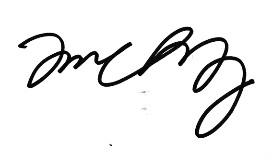 Funding Agency & Grant #Title of Grant & PI information Amount to ChengStart and end dateYear 2023$$$NIH R01 AI141439-05A1“Rapid AST through Metabolic Imaging at Single Cell Leve”, Cheng PI$2,484,714Chan Zuckerberg Initiative“Bond-selective Intensity Diffraction Tomography” Cheng PI$1,360,9553/1/2023 to 8/31/2025Year 2022$$$Daylight solutions“Infrared Thermal Sensing of Single Bio-nanoparticles”, Cheng PI$100,00010/1/2022 to 9/30/2023NIH R21 EY034275“Sub-millimeter precision wireless neuromodulation using a microwave split ring resonator”, Cheng, PI$660,0008/1/2022 to 7/31/2025NIH R01EB032391“High-content High-speed Chemical Imaging of Metabolic Reprogramming by Integration of Advanced Instrumentation and Data Science”, Cheng, PI$1,986,2824/1/2022 to 12/31/2025Year 2021$1,580,000NIH R33CA261726“Mapping Cancer Metabolism by Mid-infrared Photothermal Microscopy”, Cheng PI$1,200,00009/20/2021~08/31/2024Daylight solutions“Chemical IDT”, Cheng, PI$216,00010/01/2021~9/30/2022Hologic “Breast cancer detection by SRS microscopy”, Cheng, PI$300,00011/01/2021~5/31/2023Photothermal spectroscopy corpR43GM142346, SBIR phase 1, Cheng: subcontractor$80,000March to Sept 2021Year 2020$5,500,000NIH/NIGMS R35 GM36223“Vibrational Spectroscopic Imaging to Unveil Hidden Signatures in Living Systems”, Cheng, PI$2,845,97107/01/2020 – 06/30/2025NIH R01 HL125385-05A1“Sensing Vulnerable Plaque in vivo by an All-optical Intravascular Ultrasound and Photoacoustic Catheter”, Cheng, PI$2,416,92209/01/2020 – 08/31/2024R44 EB027018“IRaman”, subcontract from Photothermal Spec Corp$300,00004/15/2020 – 03/31/2022Year 2019~$760,000Boston UniversityIgnition award$75,0006/1/2019~5/31/2020Daylight solutionsBond-selective transient phase microscope$195,29910/01/2009-9/30/2020NSF SBIR phase 2Locating a breast tumor with submillimetre accuracy$89,6664/15/2019~3/31/2020R42CA224844NIH STTR Phase 2Optical photothermal microscopy$350,00009/12/2019 to 08/31/2021Year 2018~$10,000,000Department of Energy“High-throughput Chemical Imaging for Optimizing Biofuel Synthesis using Synthetic Biology:PI: Mary Dunlop; co-PI: Cheng, Wilson~one third of $1,464,7549/1/2018 ~ 8/31/2021NIH R01AI141439“Metabolic Assessment of Anti-Microbial Susceptibility within One Cell Cycle”, PI: Ji-Xin Cheng$2,496,88112/01/2018 –11/30/2022NIH R01NS109794“Unveiling mechanisms of ultrasound neuromodulation via spatially confined stimulation and temporally resolved recording”. PIs: Ji-Xin Cheng, Xue Han$1,655,990(Cheng part)09/01/2018 ~08/31/2023NIH R01CA224275“Targeting Lipid Unsaturation in Ovarian Cancer Stem Cells”, PIs: Matei, Cheng$194,350 (year 1)08/01/2018 –07/31/2023NIH R33 CA223581“Quantitative SRS Imaging of Cancer Metabolism at Single Cell Level”PI: Ji-Xin Cheng$1,398,1798/1/2018 ~ 7/31/2021NIH R01 GM126409“Highly Sensitive Chemical Microscopy by Probing the Thermal Effect of Infrared Light”PI: Ji-Xin Cheng$2,356,8528/1/2018 ~ 7/31/2022NSF CMI CHE-1807106“Volumetric Chemical Imaging”PI: Ji-Xin Cheng$420,0007/1/2018 ~ 6/30/2021NIH R43 EB027018IRaman, subcontract from Photothermal Spec Corp $66,00010/01/2018-03/31/2019Year 2017Note: transition from Purdue University to Boston UniversityTotal: $100,000NIH R41CA244844Confocal photothermal IR micro-spectroscopy (CPIR), PI: Ji-Xin Cheng$100,00010/1/2017 to 3/31/2018Year 2016Total: $1,754,708 NIH R41CA200006“High-speed intraoperative assessment of breast tumor margin using Margin PAT”PI: Ji-Xin Cheng, funded$102,00009/01/2016 – 8/31/2017NIHR01GM118471PI: Ji-Xin Cheng, funded$1,657,70808/01/2016 – 4/30/2020Venture Well “Vibronix: Margin PAT (stage I and II)”PI: Ji-Xin Cheng$25,000Walther FoundationProstate cancer imaging embedding teamPI: Ji-Xin Cheng$35,0001/1/2017~12/31/2017Year 2015Total: $2,497,646NIH R01 HL125385-01A1 “In vivo photoacoustic sensing of lipid laden plaque”, PI: Ji-Xin Cheng, co-I: Michael Sturek $2,173,18707/01/2015 - 06/30/2019AHA “High-speed optical-resolution intravascular vibrational photoacoustic imaging of atherosclerotic plaque”PI: Ji-Xin Cheng (mentor for Yingchun Cao)$102,67601/01/2016 – 12/31/2018National Science Foundation“Planning grant: I/UCRC for Biophotonic Sensors and Systems, New Site”PI: Ji-Xin Cheng (Site Director)$10,000NIH/NCISTTR phase 1R41 CA192645“Diagnosing aggressive prostate cancer by spectroscopic photoacoustic tomography”PI: Ji-Xin Cheng (co-founder of Vibronix) $211,78307/01/2015 - 06/30/2016Year 2014$3,469,626Keck Foundation“Microsecond Time Scale Vibrational Spectral Imaging of Living Systems”PI: Ji-Xin ChengCo-I: Andrew Weiner & Mingji Dai$1,000,000 from KeckTotal fund: $2,003,000Jan 2015 to Dec 2017, extended to Dec 2018Walther Cancer Foundation“Label-free imaging of human prostate tumor by vibrational photoacoustic tomography”PI: Ji-Xin Cheng$150,000 (direct cost)Jan 2015 to Dec 2016NIH/NIGMSR21GM114853$447,126Sep 2014 to Aug 2016Indiana CTSI CTR award“Active delivery of methylprednisolone to injured spinal cord” PI: Ji-Xin Cheng $120,0002014-2016Ntnl Clgte Inventors & Innovators Alliance“Vibronix: Intravascular Photoacoustic catheter for atherosclerosis diagnosis (stage I and II)”PI: Ji-Xin Cheng$25,00012/01/2013 -07/31/2014AHA National Innovation Award“Assessing Plaque Vulnerability by Spectral Analysis of Optically Induced Sound”PI: Ji-Xin Cheng$150,00001/01/2014 - 12/31/2015DoD CDMRP Prostate Cancer Program“Making Aggressive Prostate Cancer Quiescent by Abrogating Cholesterol Esterification”PI: Ji-Xin Cheng; program officer: Asif Rizwan$577,50010/01/2014 - 09/30/2017NIH/NCIR01 CA129287Year 5“Adaptable polymer micelles for tumor targeting”PI: Kinam Park, Co-PI: Ji-Xin Cheng$78,91312/01/2013 - 11/30/2014Year 2013Total: $1,425,000NIH/NIDDKT32DK101001Bioengineering Interdisciplinary Training for Diabetes ResearchPI: Alyssa Panitch. Cheng: co-investigator$45,41109/04/2013 -09/03/2014NIHR21 CA182608Quantitative Spectroscopic Imaging of Cancer Metabolites in Live Cells and Intact TissuesPI: Cheng$759,76712/01/2013-11/30/2016NIHR01 HL117990Micro-Mechanical Role of Hypertension in Intimal HyperplasiaPI: Kassab, co-PI: Cheng$360,00009/01/2013 – 8/31/2017HHMI Janelia Farm visiting scientistLabel-free imaging of membrane potentialPI: Cheng$50,000 (direct cost)Purdue Research FoundationTRASK: fast spectroscopic imaging by parallel detection of stimulated Raman scattering PI: Cheng$50,000 (direct cost)CTSI CTR awardPrevention of Pancreatic Cancer Metastasis by Targeting Altered Cholesterol MetabolismPI: Cheng$75,000 (direct cost)08/01/2013-07/31/2015Purdue Incentive GrantDissecting stem cell fate by novel imaging microscopy and single cell RNA sequencingPI: Kuang, co-PI: Cheng$150,882 (direct cost to Cheng)08/01/2013-05/31/2016NIH/NCIR01  CA129287Year 4“Adaptable polymer micelles for tumor targeting”PI: Kinam Park, Co-PI: Ji-Xin Cheng$78,91312/01/2012 - 11/30/2013Year 2012Total: $1,306kCoulter translational research award phase IINanomedicine for repair of spinal cord injuryPI: Ji-Xin Cheng$320,00009/01/2012 – 08/31/2014DoD Spinal Cord Injury Program Targeting acute spinal cord injury using polymer micelles releasing bisperoxovanadium (bpV), PI: Xiao-Ming Xu, co-PI: Ji-Xin Cheng$180,00009/30/2012 - 09/29/2015NIH/NIHMSR21 GMPI: Ji-Xin Cheng, co-investigator: Paul Robinson$577,50007/01/2012 – 6/30/2015Purdue University  University Faculty Scholar$50,0002012-2017L’Oreal USAMultimodal nonlinear optical imaging of human skin as a function of treatment, PI: Ji-Xin Cheng$50,000012/01/2011 – 05/31/2012L’Oreal USAMultimodal nonlinear optical imaging of human hair as a function of treatment, PI: Ji-Xin Cheng$50,000012/01/2011 – 05/31/2012NIH/NCIR01  CA129287Year 3“Adaptable polymer micelles for tumor targeting”PI: Kinam Park, Co-PI: Ji-Xin Cheng$78,91312/01/2011 - 11/30/2012Year 2011Total: $650kNIH R21 EB015901Vibrational photoacousic microscopy for bond-selective tissue analysis, PI: Ji-Xin Cheng$531,60008/01/2011 – 07/31/2012L’Oreal USAMultimodal nonlinear optical imaging of skin reconstruct as a function of treatment, PI: Ji-Xin Cheng$25,00008/01/2011 – 01/31/2012NIH/NCIR01  CA129287Year 2“Adaptable polymer micelles for tumor targeting”PI: Kinam Park, Co-PI: Ji-Xin Cheng$82,42112/01/2010 - 11/30/2011Walther Foundation“Development of Prostate Cancer Progression Markers”, PI: Timothy Ratliff, Ji-Xin Cheng: co-PI$90,00001/01/2011 – 12/31/2011IU-Purdue Prostate SPORE “Detecting circulating tumor cells in prostate cancer”PI: Timothy Ratliff$15,00005/16/2011 - 05/15/2012IU-Purdue Prostate SPORERepair of cavernous nerve by multifunctional micellesPI: Timothy Ratliff$15,00005/16/2011 - 05/15/2012Showalter Trust“Role of Glycated Dietary Proteins in Lipid Dysfunction of Adipose Tissue and Muscle in Aging”, PI: Kee Hong Kim$7,00007/01/2011 – 06/30/2012CTSI translational researchDual functional nanoparticles targeting cancer stem cells for improved treatment of breast cancers$25,00005/01/2011 – 04/30/2012CTSI translational researchPerivascular adipose-derived leptin & metabolic syndrome induced coronary disease $30,00005/01/2011 – 04/30/2012Indiana State Department of Health“A Synergistic Therapy for Early Repair of Traumatically Injured Spinal Cord”PI: Ji-Xin Cheng, co-PI: Xiao-Ming Xu$120,00009/01/2011 – 08/31/2013CPPR“Vibrational imaging of cocrystals”PI: Rodolfo Pinal, co-PI: JI-Xin Cheng$17,50003/10/2005 – 12/31/2075American Heart Association Predoctoral FellowshipVibrational Photoacoustic Imaging and Spectroscopy for Characterization of Atherosclerotic LesionsPI: Pu Wang (graduate student)Advisor: Ji-Xin Cheng$52,00007/01/2011 –06/30/2013Year 2010Total $512kDOD Breast Cancer Research Program“Highly Effective Screening of Breast Cancer Risk and Protective Factors”PI: Shuhua Yue, Mentor: JI-Xin Cheng$129,60010/01/2010 –09/30/2013L’Oreal“SRS Imaging of Deuterated Compound in Skin Cells”, PI: Ji-Xin Cheng$50,00011/01/2010 – 05/15/2010Coulter Foundation“A Micelle Approach to Early Nerve Repair after Spinal Cord Injury”PI: Ji-Xin Cheng, Clinical collaborator: Xiao-Ming Xu$200,00009/01/2010 – 08/31/2012L’Oreal“CARS, SRS, and Compound Raman on hair”PI: Ji-Xin Cheng$50,00007/01/2010 – 12/31/2010CTSI translational research“Intravital Imaging to Assist Development of Remyelination Therapy for Traumatic Spinal Cord Injury” PI: Ji-Xin Cheng, co-PI: Xiaoming Xu$45,0006/1/2010 – 5/31/2011NIH/NCIR01  CA129287Year 1“Adaptable polymer micelles for tumor targeting”PI: Kinam Park, Co-PI: Ji-Xin Cheng$82,42112/01/2009 - 11/30/2010Year 2009Total $890kNSFMRI: Acquisition of a high-pulse-energy ultrafast laser system for interdisciplinary researchJi-Xin Cheng: co-investigator$485,79009/01/09 – 08/31/12Roche Palo Alto, LLC“Imaging liposome-mediated drug delivery by CARS/SRS microscopy”, PI: Ji-Xin Cheng$70,000July 1 2009 to Dec 31 2009American Heart Association pre-doctoral fellowship“NLO imaging to elucidate the role of adventitia inflammation and neovascularization in plaque vulnerability and in-stent restenosis”PI: Ji-Xin Cheng (mentor for Han-Wei Wang)$52,00007/01/09 – 06/30/11L’Oreal USA“Imaging compounds in skin tissue by coherent Raman microscopy” PI: Ji-Xin Cheng$9,78006/15/09 – 12/15/09Showalter Grant“High-throughput screening of breast cancer risk factors via real time imaging of 3D culture of phenotypically normal epithelium”PI: Ji-Xin Cheng$37,50007/01/09 – 06/30/10Showalter Grant“Live imaging and computational analysis of bone morphogenetic proteins in drosophila embryos”PI: David Umulis, Co-PI: Ji-Xin Cheng$12,70007/01/09 – 06/30/10Showalter Grant“Anti-obese function of curcumin”PI: Kee-Hong Kim, Co-PI: Ji-Xin Cheng$6,41007/01/09 – 06/30/10NIH/NIBIB R21EB009459-01“Tissue imaging using desorption electrospray ionization mass spectrometry” PI: G. Cooks. Co-PI: Ji-Xin Cheng$67,68204/01/09 – 03/31/10Purdue Research Foundation “SiNW/Au nanoshells as a nano-bio system to probe cellular response to nanomaterials”PI: Ji-Xin Cheng$16,75006/01/09 – 05/31/10Indiana Clinical and Translational Sciences Institute“Intravital imaging to guide development of new spinal cord injury treatments”PI: Ji-Xin Cheng$10,00006/01/09 – 05/31/10Indiana State Department of Health“Effective repair of traumatically injured spinal cord by block co-polymer micelles”PI: Ji-Xin Cheng$120,00001/01/09 – 12/31/10Year 2008Total: $428kNational Science Foundation“Selective imaging and eradication of activated macrophages using bio-conjugated plasmon-resonant gold nanorods”PI: Ji-Xin Cheng$331,83201/01/09 – 12/31/11IVDiagnostics “Development of an intravital flow cytometer”PI: Ji-Xin Cheng$80,85108/01/08 - 07/31/09L’Oreal “Skin imaging testing”PI: Ji-Xin Cheng$6,00001/01/08 - 12/31/08Bausch & Lomb“Hydrogel gel imaging testing”PI: Ji-Xin Cheng$6,00012/01/07 - 11/30/08Amylin “Peptide imaging testing”PI: Ji-Xin Cheng$3,00002/01/08 - 11/14/08Year 2007Total: $1,383,000Ruth L. Kirschtein National Research Service Award“Nonlinear optical imaging to evaluate obesity associated health risks”PI: Ji-Xin Cheng (mentor for postdoc Thuc Le)F32HL089074$147,75005/14/07 – 05/13/10NIH NCI R03CA128111“Multiphoton imaging to evaluate the influence of dietary fatty acids on mammary” PI: Ignacio G. Camarillo, Co-PI: Ji-Xin Cheng $152,10004/01/07  –  03/31/09American Heart Association, predoctoral fellowship“Bio-conjugated gold nanorods for optical hyperthermia of macrophages in an atherosclerotic plaque” PI: Ji-Xin Cheng (mentor for Ling Tong)$52,00001/01/08  – 12/31/09NIH NIBIB R01 EB007243“Multimodal multiphoton imaging of nervous system ex vivo and in vivo” PI: Ji-Xin Cheng, Co-PI: Riyi Shi $963,59103/01/07 – 02/28/10NIH, R01 HL078715-01A1“Layer-by-layer assembly for making drug-eluting stents”PI: Kinam Park, Co-PI: Ji-Xin Cheng $52,00009/01/07 − 08/31/08Purdue Research Foundation, Research grant“Photoacoustic imaging assisted photothermal cancer therapy using gold nanorods” PI: Ji-Xin Cheng$14,62706/01/07 – 05/31/08Year 2006Total: 366kShowalter Trust“Better repair of spinal cord injury with polymer micelle based nanomedicine” PI: Ji-Xin Cheng, Co-PI: Riyi Shi $33,68207/01/06 - 06/30/07NIH NIBIB R21 EB004966-01“Coherent anti-Stokes Raman scattering microscopy”PI: Ji-Xin Cheng$182,33804/01/06  03/31/07NIH, R01 HL078715-01A1“Layer-by-layer assembly for making drug-eluting stents”PI: Kinam Park, Co-PI: Ji-Xin Cheng $85,53709/01/06 − 08/31/07Purdue Oncological Sciences Center“Live cell and in vivo imaging studies of anti-cancer drug delivery”Co-PIs: Ji-Xin Cheng, Kinam Park $25,0004/1/2006  3/31/2007Purdue Oncological Sciences Center“Bioconjugated gold nanorods for in vitro and in vivo detection and hyperthermia of tumor cells”Co-PIs: Ji-Xin Cheng, Alexander Wei $25,0004/1/2006  3/31/2007Purdue Research Foundation, Research grant“Two-photon imaging and hyperthermia of tumor cells with nanorods” PI: Ji-Xin Cheng$14,0406/1/2006   5/31/2007Year 2005Total:354kPurdue Research Foundation, Research grant “Nonlinear optical imaging of spinal cord injury” PI: Ji-Xin Cheng$14,0406/1/2005   5/31/2006,NIH NIBIB R21 EB004966-01“Coherent anti-Stokes Raman scattering microscopy”PI: Ji-Xin Cheng$ 61,522 +$161,47004/01/05  03/31/06NIH, R01 HL078715-01A1“Layer-by-layer assembly for making drug-eluting stents”PI: Kinam Park, co-PI: Ji-Xin Cheng (co-PI) $95,44109/01/05 to 08/31/06Akina Inc“Characterization of drug distribution”$22,500No restrictionYear 2004Total: 571kNational Science Foundation Award #0416785-MCB“Study of membrane domains with coherent Raman microscopy and microspectroscopy” PI: Ji-Xin Cheng$353,638+$125,34908/01/04 – 07/31/07Purdue Cancer Center’s Small Grants Program“Study of cellular uptake and intracellular pathway of folate linked anticancer therapeutic agents using advanced imaging and spectroscopy methods” PIs: Ji-Xin Cheng and Philip Low$25,00007/01/04 – 06/30/06American Chemical Society PRF # 41741-G7“Chemical imaging of spontaneous emulsification using coherent anti-Stokes Raman scattering microscopy” PI: Ji-Xin Cheng$35,00009/01/04 – 08/31/06Charles E. Culpeper Biomedical Pilot Initiative“Three-color coherent anti-Stokes Raman scattering microscopy for imaging specific molecules without fluorophore labeling” PI: Ji-Xin Cheng$25,00007/01/04 - 06/30/05Purdue Research FoundationSummer Faculty Grant PI: Ji-Xin Cheng$7,0002004 SummerSemester & YearCourse Number, Credit Hour, TypeCourseTitle # of StudentsOverallCourse Rating OverallInstructor RatingFall 2003BME 595Z/ CHM 599ZBiomedical Optics3 cr. lecture144.6/5.0 BME4.8/5.0 CHM4.2/5.0 BME4.8/5.0 CHMFall 2004BME 595Z/ CHM 599ZBiomedical Optics3 cr. lecture163.7/5.0 BME3.8/5.0 CHM3.3/5.0 BME3.6/5.0 CHMFall 2005BME 595Z/ CHM 599ZBiomedical Optics3 cr. lecture204.2/5.0 BME4.3/5.0 CHM3.8/5.0 BME4.3/5.0 CHMFall 2006BME 553, 3 cr. LectureBiomedical Optics104.1/5.0 3.9/5.0 Fall 2006BME695Y, 1 cr. LectureCritical Literature Review163.6/5.0 3.0/5.0 Fall 2007BME 305 2 cr. Lecture/LabBiomedical Instrumentation453.5/5.0 (Lec)3.7/5.0 (Lab)2.7/5.0 (Lec)3.1/5.0 (Lab)Spring 2008BME 553Biomedical Optics154.2/5.04.2/5.0Spring 2008BME 295SFrontiers in Biomedical Engineering553.2/5.03.9/5.0Fall 2008BME305 2 cr.Lecture/LabBiomedical Instrumentation584.0/5.0 (Lec)3.8/5.0 (Lab)3.5/5.0 (Lec)3.4/5.0 (Lab)Spring 2009BME 553Biomedical Optics64.8/5.04.8/5.0Fall 2009BME305 (3 cr.)Lecture/labBiomedical Instrumentation553.6/5.03.8/5.0Spring 2010BME 553 (3 cr.)Biomedical Optics124.0/5.04.0/5.0Fall 2010BME 305 (3 cr.)Lecture/labBiomedical Instrumentation603.7/5.03.7/5.0Fall 2011BME305 (3 cr.)Biomedical Instrumentation612.7/5.02.1/5.0Spring 2012BME 553 (3 cr.)Biomedical Optics154.2/5.04.5/5.0 Fall 2012BME 305 (3 cr.)Biomedical Instrumentation65Fall 2012BME695 (1 cr.)Critical Literature Analysis6Fall 2013BME305 (3 cr.)Biomedical Instrumentation65Fall 2013BME695 (1 cr.)Critical Literature Analysis7Spring 2014BME 695 (3 cr.)Frontiers of Bio-photonics6Spring 2016BME 695 / CHM676Frontiers of Bio-photonics20Spring 2017BME299 Undergraduate research scholar program I10Fall 2017Transition to BUSpring 2018EC500/BE500Optical Spectroscopic Imaging 104.9/5.04.9/5.0Spring 2019EC500/BE500, BUOptical Spectroscopic Imaging 144.3/5.04.3/5.0Spring 2020EC556/BE556Optical Spectroscopic Imaging 164.3/5.04.3/5.0Fall 2020EK100Undergraduate advising94.29/5.04.43/5.0Spring 2021EC556/BE556Optical Spectroscopic Imaging 174.3/5.04.3/5.0Spring 2022EC556/BE556Optical Spectroscopic Imaging 214.0/5.04.0/5.0Spring 2023EC56/BE556Optical Spectroscopic Imaging 273.76/5.03.71/5.0No.NameDegree YearMajorCurrent positionThesis title1Li LiPhDMay 2008Analytical Chemistry NAImaging of lipid membrane organization and internalization pathways of cell-penetrating peptides2Hongtao ChenPhDMay 2009Biomedical EngineeringCenter manager, NWChemical imaging of nanocarriers in live cells and live animals3Yan FuPhDDec 2009Biomedical EngineeringNAStudy of Myelin Disease by Coherent anti-Stokes Raman Scattering Microscopy4Brandon HuffPhDDec 2009Analytical ChemistryMDEx vivo and in vivo coherent Raman imaging of the peripheral and central nervous system 5Yunzhou ShiPhDDec 2010Biomedical EngineeringDirector, Samsung Nanomedicine and chemical imaging approaches to traumatic spinal cord injury6Yookyung JungPhDDec 2010PhysicsCenter manager, TuftsNonlinear optical imaging of nanomaterials and transient absorption microscopy7Ling TongPhDDec 2010Analytical ChemistryResearch Scientist, StanfordImaging nanomaterials in vitro and in vivo by exploring their intrinsic nonlinear optical signals8Han-Wei WangPhDAug 2011Biomedical EngineeringGroup leader, Li-COR BioscienceLabel-free Bond-selective Imaging of Atherosclerosis9Shuhua YuePhDDec 2013Biomedical EngineeringProfessor, Beihang UnivAltered Cholesterol Metabolism in Human Cancers Unravelled by Label-free Spectroscopic Imaging10Delong ZhangPhDAug 2014Analytical ChemistryProfessor, JZUStimulated Raman Scattering Microscopy11Seung Young LeePhDAug 2014Biomedical EngineeringProfessor, UICNanomedicines for cancer chemotherapy12Pu WangPhDAug 2014Biomedical EngineeringCEO Vibronix; faculty, Beihang UnivIntravascular photoacoustic imaging for cardiovascular disease management13Junjie LiPhDAug 2015Biological ScienceScientist, PfizerRaman spectroscopic imaging reveals lipid metabolism as a marker and therapeutic target of cancers14Bin LiuPhD2016Optical EngineeringEngineer, MKSHigh-spectral-resolution stimulated Raman spectroscopic imaging and its applications15Rui LiPhDMay 2017BMECFO, Vibronix High-speed intraoperative assessment of breast tumor margins using a multimodal vibrational photoacoustic tomography system16Chien-Sheng LiaoPhDMay 2017BMESenior Scientist, ThermoMicrosecond-scale stimulated Raman spectroscopic imaging: technical innovations & biomedical applications17Hyeon Jeong LeePhDDec 2017Biology / PULSeProfessor, ZJUImaging cholesterol metabolism and trafficking by stimulated Raman scattering microscopy18Jie HuiPhDDec 2017PhysicsPostdoc, MGHIntravascular photoacoustic imaging of lipid-laden plaque: from fundamental concept towards clinical translation19Ayeeshik KoleMD PhDFeb 2018BMEMDDepth-resolved assessment of atherosclerosis by intravascular photo-acoustic-ultrasound imaging 20Andy Jing ChenPhDAug 2018Biology Patent Lawyer Label free chemical imaging reveals novel metabolic signatures in living model organisms21Brittani BungartMD PhDFeb 2019BMEMD, MGHDEVICE AND ANALYSIS ADVANCEMENTS TOWARDS PHOTOACOUSTIC TOMOGRAPHY-GUIDED PROSTATE BIOPSY22Yeran BaiPhDMay 2019Optical EngineeringPostdoc, UCSBMid-infrared photothermal spectroscopic imaging23Lu Lan PhDAug 2019BMECTO, VibronicsPhoto- and thermos-acoustic imaging and sensing 24Pu-Ting DongPhDDec 2019ChemistryPostdoc, HarvardSINGLE-CELL PUMP PROBE IMAGING OF INTRINSIC CHROMOPHORES IDENTIFIES DIAGNOSTIC MARKER AND THERAPEUTIC TARGET OF DISEASES25Kai-Chih HuangPhDDec 2019BMEPfizer IncSingle-cell metabolic analysis by stimulated Raman scattering cytometry26Minghua ZhugePhDMay 2020Optical EngineeringPostdoc, ShenzhenUltrasensitive SRS imaging 27Chen LiPhDMay 2020ChemistryScientist, Cytochip IncMid-infrared photothermal microscopy for improved chemical imaging28Jiayingzi WuPhDMay 2020ChemistryAssistant Prof, Shenzhen UPhotoacoustic imaging in near II window using semi-conducting polymers29Caroline W Karanja PhDDec 2020ChemistryPostdoc, CornellTowards efficacious management of microbial infections30Ying JiangPhDJan 2021NeurosciencePostdoc, MITHIGH PRECISION OPTOACOUSTIC NEURAL MODULATION31Haonan LinPhD Sept 2021Biomedical EngineeringPostdoc, BUSTIMULATED RAMAN SPECTROSCOPIC IMAGING:DATA SCIENCE DRIVEN INNOVATIONS & APPLICATIONS32Yi ZhangPhDJan 2022PhysicsScientist, HuaweiPushing the Physical Limits of Chemical Imaging33Peng LinPhD May 2022ECEScientist, Apple Volumetric Stimulated Raman Scattering Imaging 34Sebastian JusufPhDMay 2023BMEPostdoc, MGH, Harvard Med School 35Yuying TanPhDMay 2023BMEJoined startup OncoXomeminervatan27@gmail.com No.NameDegree Graduation  MajorCurrent positionThesis title1Zhu, Jiabin MSDec 2008Biomedical EngineeringNAA Dynamic, Cytoplasmic Triacylglycerol Pool in Enterocytes Revealed by ex vivo and in vivo Coherent Anti-Stokes Raman Scattering Imaging2Lin, NanMSMay 2010Biomedical engineeringNASynthesis and optical properties of Si-Au core-shell nanowires3Tyler, JacquelineMSAug 2013Biomedical EngineeringGenetech Treating acute spinal cord injury with methylprednisolone modified and loaded glycol chitosan nanocarriers4Liu, RuiMSDec 2018liu1312@bu.eduModernaNA5Zhan, Yuewei MSDec 2019BMEIn ChinaNear infrared anti-microbial therapy6Chen, FukaiMSSept 2021BiologyPhD BULIPA-DRIVEN CHOLESTEROL ESTER HYDROLYSIS PROMOTES CANCER AGGRESSIVENESS7Wang, RunyuMSJan 2022ECEIn ChinaNA8Wang, ZianMSJan 2022BMEPhD BURapid Antifungal Susceptibility Testing by Spectroscopic Stimulated Raman Scattering imaging of D2O Metabolism9Yang, YongjieMSJan 2022ECENANA10Chen, YuqiMSJan 2023BMEResearch associate, Broad InstituteNA11Xu, XinXinMSJan 2023MENANA12Chen, JiyangMSMay 2023BME, phototherapyNANANameMajorProject Entering Projected Grad DateManagerHuang, StephanieMBALab management10.1.20232024TechnicianCherepashensky, MarkBMEData mining 9.1.20232024MS candidatesWang, SenECEData analysis Sept 2022May 2024PhD candidates15 TotalBolarinho, Rylie Chemistry  MIPSept 2022rylie@bu.eduDing, GuangruiECEDeep learning SRSSept 2021TBDTeng, XinyanChemistryProbe developmentSept 2021TBDLi, MingshengECEPA imagingSept 2021TBDMarar, Carolyn BMENeuromodulationSept 2020TBDDessai, Chinmayee BMECancer, SRSSept 2020TBDJia, DanchenECEMIP, nanoSept 2020TBDGuo, ZhongyueBMEMIPSept 2019TBDYin, Jiaze ECEMIPSept 2019TBDGe, Xiaowei ECESRSSept 2019TBDNi, Hongli ECESRSSept 2019TBDZhang, JingBMESRSSept 20182023 DecLi, Yueming MENeuromodulationSept 20182023 SeptZong, Haonan ECEMIPSept 20182023 DecZhu, Yifan ChemistrySRSSept 20182024 MayNamePeriod in Cheng labProjectfromDong, DashanAug 2023 to BS IDTPeking UniversityAo, JianpengAug 2023 to MIPFudan UniversityYu, FeiyuanFeb 2023 to Jan 2024NeuromodulationBoston UniversityYuan, Yuhao Sept 2022 to presentBond-selective PA imaging Binghamton UniversityXia, QingOct 2021 to presentMIPNanjing UniversityLin, HaonanOct 2021 to presentSRSBoston UniversityZhang, MengMarch 2018 to presentRapid ASTXiamen UniversityNamePeriod in Cheng labEmail fromNo.NameIn Cheng labEmailCurrent postion1Wang, Haifeng2004-2007phywh@nus.edu.sgFaculty, National University of Singapore2Le, Thuc 2006-2010, NIH F32 fellowshipthuc@uchicago.eduFaculty, Roseman Univ of Health Sciences, Las Vegas3Liu, Yuxiang2011-2012yliu11@wpi.eduFaculty, Worcester Polytechnic Institute4Justin R. RAJIAN2012-2013NANA5Wang, Ping2012-2015ping79.wang@gmail.comFaculty, Huazhong Univ of Sci & Tech6Song, Bing 2012-2013bsong1023@gmial.comPostdoc, Harvard MGH, back to Zhengzhou7Deng, Shibing2016 Feb – NovDeng109@purdue.eduPostdoc, Purdue Chemistry8Slipchenko, Mikhail 2008 - mslipch@gmail.comResearch Associate Professor, Purdue 9Wang, PuSep 2014 to Dec 2016Puwang101@gmail.comCEO of Vibronix INC10Hong, Weili May 2015 ~ May 2018 Hong215@purdue.eduweilihong@buaa.edu.cnFaculty, Beihang University11Liao, Chien-Sheng July 2017 ~ Feb 2018cksearching@gmail.comPendar Technologies, Thermo Fisher12Zhang, Jesse June 2014 ~ July 2018zhangchi@illinois.eduAssistant Professor, Purdue University13 Zhang, Delong Sept 2014 ~ May 2019dlzhang@zju.edu.cn Faculty, Zhejiang University 14Deng, Max July 2018 ~ April 2019maxd@liquidinstruments.comhttps://www.liquidinstruments.com/15Li, Junjie Sept 2015~ July 2019junjiel168@gmail.comScientist at Pfizer16Lee, Hyeon Jeong Jan 2018 to Aug 2019hyjglee@gmail.com  Faculty, Zhejiang University17Cao, YingchunMarch 2015 ~ Dec 2019ychcao1984@gmail.comScientist, Dassault Systemes 18Hui, JieJan 2018 ~ Jan 2020Jhui1@mgh.harvard.edu Postdoc at MGH19Dong, Pu-TingFeb 2020 ~ July 2020pdong@forsyth.org Postdoc at Harvard Dental School20Chen, ZhicongSept 2020 ~ July 2021zcchen_n@163.comMD, Guangzhou21Zong, ChengJan 2017~ Sept 2021czongcz@gmail.com Scientist, Bay Spec22Bai, YeranOct 2016 to Sept 2021byr1213@163.comPostdoc, UCSB23Jiang, YingApril 2021 to Dec 2021Graduate from BUPostdoc, MIT24Zhao, JianOct 2019 ~ Aug 2022From CREOLPostdoc, MIT25Zhang, GuangjuNov 2020 to Oct 2022From Tsinghua UniversityIndustry job at New York26Lan, Lu Sept 2019 to Oct 2022Part-time research scientistCTO, Vibronix incNameIn Cheng labEmailCurrent position1Shuyi WANG2006-2007Professor, University of Shanghai for Science and Technology2Hong-Qin YANG11 Nov – 12 Novhqyang@fjnu.edu.cnProfessor, Fujian Normal University3Wei WU2011-2012wu99@iupui.eduPostdoc, IUSM4Chunrui  HU2011-2013chunrhu@gmail.comPostdoc, USTC5Bin Liu (CSC)13 Sept-15 Septliu1268@foxmail.com PhD student, Harbin Institute of Technology6Xiaochao QU14 Sept-15 Septxiachaoqu@gmail.com Associate professor in Xidian University7Yuanqin XIA2015 Septxiayuanqin@hit.edu.cn Harbin Institute of Technology8Huaidong YANG2015 Augyanghd@mail.tsinghua.edu.cn Tsinghua University9Fuyou LI2015 Feb to Julyfyli@fudan.edu.cnFudan University10Mei Shi2015 – 2016Fudan University11Yin-Xin Zhang2015 – 2016yinxin@tju.edu.cnTianjin University12Wei Chen CSC2015 – 2016chw111@mail.ustc.edu.cnUSTC13Xueli ChenMarch 2015 – March 2017xuelichenmig@gmail.comXidian University14Yiru PengJuly to Dec 2016Fujian Norman University15Hao WangFeb 2016 to Feb 2017Fujian Norman University16Chunguang ZhangFeb 2016 to Feb 2017Fujian Norman University17 Yue ZhongSept 16 to Sept 17Beijing 18Frank Lloyd2016 to 2017MD, Indianapolis19Yifan Zhu2017 10~12Zhuf3@mail.sustic.edu.cnS-USTC, joined BU Sept 201820Shuaibing Chang2017 Summercsb@mail.ustc.edu.cnUSTC, joined BU sept 201821Liang, Lijia CSCNov 16~May 18lijialiang3649@163.comFaculty 22Ni, Hongli 2018 SummerZhejiang University, joined BU Sept 201923Chen, ShufanSept 18~June 19chenshufan@tju.edu.cnTianjin University, MS student24Li, Xiaojie (CSC)Nov 2017 to Nov 2019hitwhlxj@163.comLecturer of BME, Wenzhou Medical University25Sun, Jieliyue2019 SummerBrown University26 Xu, JiabaoJune 2019 to Nov 2019Oxford University, postdoc27Zhuge, MinghuaSept 2018 to Dec 2019cocky_string@163.com Zhejiang University, now postdoc at Shenzhen 28Dong, DashanMarch 2019 to May 2019Peking University29Mavrakis, Kostas Sept 2019 to Mar 2020University of Crete30Ji, ZihengAug 2019 to Aug 2020Peking University31Guo, QianjinDec 2019 to Nov 30 2020guoqj@iccas.ac.cnCAS Institute of Chemistry32Chen, Zhicong2019 to July 2021Zcchen_n@163.com Hospital at Guangzhou33Wang, LeSept 2020 to Aug 2023lewangruc@gmail.comLiquid InstrumentYearRoleMeetingPlace / JournalTitle2023 Aug7/31-8/4ChairGordon Research ConferenceEaston, MAChemical Imaging 2023 June 22/23ChairChemical Imaging workshopBoston Summer Workshop on Chemical Imaging 2023 JanConference ChairPhotonics WestSan Francisco, CAAdvanced Chemical Microscopy2022 JanSession ChairComputational ImagingOnline by IS&TComputational chemical imaging2022 JanConference ChairPhotonics WestSan Francisco, CAAdvanced Chemical Microscopy2021 JanConference ChairPhotonics WestSan Francisco, CAAdvanced Chemical Microscopy2020 JanConference ChairPhotonics WestSan Francisco, CAAdvanced Chemical Microscopy2019 JuneSymposium ChairEuropean CLEO MunichLabel-free Techniques for Molecular Identification2019 JanOrganizer/ Session ChairPhotonics WestSan Francisco, CANonlinear and Linear Chemical Microscopy2018 JuneOrganizerInternational symposiumBeijing1st Beihang Symposium on Medical Photoncis2018 JanOrganizer/ Session ChairPhotonics WestSan Francisco, CACoherent Raman Scattering Microscopy2018 JanSession ChairPQE 2018Snowbird, UtahFrontiers of Medical Photonics2017 AugSession Chair4th Summer SymposiumTelluride, COFrontiers and Challenges in Laser-Based Biological Microscopy2017 JuneOrganizerRaman FestPurdue UniversityApplied Raman spectroscopy2017 FebSession ChairPhotonics WestSan Francisco, CACoherent Raman scattering microscopy symposium2016 JulyOrganizer6th Annual WorkshopPurdue UniversityLabel-free Spectroscopic Imaging2016 MayCo-editorCurrent Opinion in Chemical BiologyMolecular Imaging 2016 JuneSession chairPhotonics WestSan Francisco, CACoherent Raman scattering microscopy symposium2015 AugSession Chair3rd Summer SymposiumTelluride, COFrontiers and Challenges in Laser-Based Biological Microscopy2015 JulyOrganizer5th Annual WorkshopPurdue UniversityLabel-free Spectroscopic Imaging2015 FebSession chairPhotonics WestSan Francisco, CACoherent Raman scattering microscopy symposium2015 JanSession chairPQE2015Snowbird, UtahTransforming spectroscopy from in vitro to in vivo for biology and medicine2014 JulyOrganizer4th Annual WorkshopPurdue UniversityLabel-free Spectroscopic Imaging 2014 JanSession chairPhotonics WestSan Francisco, CACoherent Raman scattering microscopy symposium2013 AugOrganizer & Chair2nd Summer SymposiumTelluride, COFrontiers and Challenges in Laser-Based Biological Microscopy2013 MayOrganizer3rd Annual WorkshopPurdue UniversitySpectroscopic Imaging: A new window into the unseen world2013 JanSession chairPhotonics WestSan Francisco, CACRS microscopy symposium2012 AugCo-organizerACS Fall MeetingPhiladelphia, PAEmerging quantitative applications of nonlinear optics2012 JulyOrganizer 2nd annual workshopPurdue UniversityMultimodal nonlinear optical microscopy symposium & training workshop2012 MayCo-editorSpecial issue Journal of BiophotonicsFrontiers in Multimodal Microscopy 2012 JanSession chairPhotonics WestSan Francisco, CACRS microscopy symposium2011 AugOrganizer & Chair1st Summer SymposiumTelluride, CONew Frontiers and Grand Challenges in Laser-Based Biological Microscopy2011 JulyOrganizer1st Annual workshop  Purdue UniversityMultimodal nonlinear optical microscopy symposium/training workshop2011 JanSession chairPhotonics WestSan Francisco, CACRS microscopy symposium2010 JanSession chairPhotonics WestSan Francisco, CACARS Microscopy Symposium2010Co-editorSpecial IssueJournal of Biomedical opticsCoherent Raman Microscopy2009Co-editorSpecial IssueJournal of Innovative Optical Health Sciences (JIOHS)Nonlinear Optical Microscopy2009 AugOrganizerACS meetingWashington DCBiological Applications of Nonlinear Optical Imaging and Spectroscopy2009 JanSession chairPhotonics WestSan Jose, CACARS microscopy symposium2008Co-chairBiomedical Engineering Society Annual Fall MeetingSt. Louis, MOImaging for Quantitative Pathology2008Organization committeeOSA topical meetingSt Petersburg, FLOSA Topical Meeting BIOMED 20082008 JanSession chairPhotonics WestSan Jose, CACARS microscopy symposium2007 AugCo-organizer231st ACS meetingBoston, MABiological Applications of Nonlinear Optics2005 OctCo-organizerNational American Physics SocietyTucson, AZNonlinear Optical MicroscopyAnnual meeting of the Division of Laser Science2005 AugCo-organizer: Garth Simpson 230th ACS Meeting Washington, DCAnalytical and Biological Applications of Nonlinear Optics